Список разработчиковСостав документации по планировке территорииОглавлениеОглавление	5Глава 1. Градостроительные регламенты	10Статья 1.1. Градостроительные регламенты, особенности их определения и действия на территории Невьянского городского округа вне границ населенных пунктов	10Статья 1.2. Перечень территориальных зон, выделенных на карте градостроительного зонирования Невьянского городского округа применительно к населенным пунктам (за исключением города Невьянска)	11Статья 1.2.1. Градостроительные регламенты, устанавливаемые в жилых зонах	13Статья 1.2.2. Градостроительные регламенты, устанавливаемые в общественно-деловых зонах	22Статья 1.2.3. Градостроительные регламенты, устанавливаемые в производственных зонах	28Статья 1.2.4. Градостроительные регламенты, устанавливаемые в коммунально-складских зонах	36Статья 1.2.5. Градостроительные регламенты, устанавливаемые в зонах инженерной инфраструктуры	40Статья 1.2.6. Градостроительные регламенты, устанавливаемые в зонах транспортной инфраструктуры	42Статья 1.2.7. Градостроительные регламенты, устанавливаемые в зонах сельскохозяйственного использования	46Статья 1.2.8. Градостроительные регламенты, устанавливаемые в зоне размещения объектов культурного наследия	49Статья 1.2.9. Градостроительные регламенты, устанавливаемые в рекреационных зонах	50Статья 1.2.10. Градостроительные регламенты, устанавливаемые в зонах специального назначения	53Статья 1.2.11. Градостроительные регламенты, устанавливаемые в зонах общего пользования	54Статья 1.2.12. Градостроительные регламенты, устанавливаемые в зоне размещения водных объектов	55Статья 1.3.  Перечень территориальных зон, выделенных на карте градостроительного зонирования города Невьянск	55Статья 1.3.1. Градостроительные регламенты, устанавливаемые в жилых зонах	56Статья 1.3.2. Градостроительные регламенты, устанавливаемые в общественно-деловых зонах	65Статья 1.3.3. Градостроительные регламенты, устанавливаемые в производственных зонах	71Статья 1.3.4. Градостроительные регламенты, устанавливаемые в коммунально-складских зонах	78Статья 1.3.5. Градостроительные регламенты, устанавливаемые в зонах инженерной инфраструктуры	81Статья 1.3.6. Градостроительные регламенты, устанавливаемые в зонах транспортной инфраструктуры	82Статья 1.3.7. Градостроительные регламенты, устанавливаемые в рекреационных зонах	85Статья 1.3.8. Градостроительные регламенты, устанавливаемые в зонах сельскохозяйственного использования	87Статья 1.3.9. Градостроительные регламенты, устанавливаемые в зонах специального назначения	88Статья 1.3.10. Градостроительные регламенты, устанавливаемые в зоне размещения объектов культурного наследия	89Статья 1.3.11. Градостроительные регламенты, устанавливаемые в зоне размещения водных объектов	90Статья 1.4.  Перечень территориальных зон, выделенных на карте градостроительного зонирования Невьянского городского округа	90Статья 1.4.1. Градостроительные регламенты, устанавливаемые в жилых зонах	92Статья 1.4.2. Градостроительные регламенты, устанавливаемые в общественно-деловых зонах	92Статья 1.4.3. Градостроительные регламенты, устанавливаемые в производственных зонах	92Статья 1.4.4. Градостроительные регламенты, устанавливаемые в коммунально-складских зонах	99Статья 1.4.5. Градостроительные регламенты, устанавливаемые в зонах инженерной инфраструктуры	100Статья 1.4.6. Градостроительные регламенты, устанавливаемые в зонах транспортной инфраструктуры	102Статья 1.4.7. Градостроительные регламенты, устанавливаемые в рекреационных зонах	105Статья 1.4.8. Градостроительные регламенты, устанавливаемые в зонах сельскохозяйственного использования	109Статья 1.4.9. Градостроительные регламенты, устанавливаемые в зонах специального назначения	113Статья 1.4.10. Градостроительные регламенты, устанавливаемые в зоне размещения земель запаса	115Статья 1.4.11. Градостроительные регламенты, устанавливаемые в зоне размещения водных объектов	115Статья 1.4.12. Градостроительные регламенты, устанавливаемые в зоне размещения земель лесного фонда	115Глава 2. Градостроительные регламенты, устанавливающие ограничения использования земельных участков и объектов капитального строительства в зонах с особыми условиями использования территории	117Статья 2.1. Зоны с особыми условиями использования территории	117Статья 2.2. Градостроительные регламенты в водоохранной зоне, прибрежной защитной полосе	117Статья 2.3. Градостроительные регламенты в зонах санитарной охраны источников водоснабжения	119Статья 2.4. Градостроительные регламенты в санитарно-защитных зонах	120Статья 2.5. Градостроительные регламенты в охранных зонах	122Статья 2.6. Градостроительные регламенты в зонах санитарных разрывов	127Статья 2.7. Градостроительные регламенты в зонах особо охраняемых территорий	128Статья 2.8. Иные зоны с особыми условиями использования	129Глава 3. Назначение территорий, применительно к которым градостроительные регламенты не устанавливаются или на которые градостроительные регламенты не распространяются	131Статья 3.1. Территории, применительно к которым градостроительные регламенты не устанавливаются или на которые градостроительные регламенты не распространяются	131Статья 3.2. Перечень территорий, на которые градостроительные регламенты не распространяются, и порядок их использования	131Статья 3.3. Перечень территорий, для которых градостроительные регламенты не устанавливаются, и порядок их использования	132Глава 4. Градостроительное зонирование территории Невьянского городского округа вне границ населенных пунктов	133Статья 4.1. Карты градостроительного зонирования территории Невьянского городского округа	133Статья 4.2. Карты зон с особыми условиями использования территории Невьянского городского округа	135ПРИЛОЖЕНИЕ 1	138ПРИЛОЖЕНИЕ 2	138ПРИЛОЖЕНИЕ 3	141ПРИЛОЖЕНИЕ 4	144ПРИЛОЖЕНИЕ 4.1	147ПРИЛОЖЕНИЕ 5	152ПРИЛОЖЕНИЕ 6	168ПРАВИЛАЗЕМЛЕПОЛЬЗОВАНИЯ И ЗАСТРОЙКИНЕВЬЯНСКОГО ГОРОДСКОГО ОКРУГАПравила землепользования и застройки Невьянского городского округа (далее – Правила) являются муниципальным правовым актом, принятым в соответствии с Градостроительным кодексом Российской Федерации, Земельным кодексом Российской Федерации, Федеральным законом от 06.10.2003 № 131-ФЗ «Об общих принципах организации местного самоуправления в Российской Федерации», иными законами и нормативными правовыми актами Российской Федерации, законами и иными нормативными правовыми актами Свердловской области, Уставом Невьянского городского округа.Глава 1. Градостроительные регламентыСтатья 1.1. Градостроительные регламенты, особенности их определения и действия на территории Невьянского городского округа вне границ населенных пунктов1. Градостроительным регламентом устанавливается в пределах границ соответствующей территориальной зоны виды разрешенного использования земельных участков, равно как всего, что находится над и под поверхностью земельных участков и используется в процессе их застройки и последующей эксплуатации объектов капитального строительства, предельные (минимальные и (или) максимальные) размеры земельных участков и предельные параметры разрешенного строительства, реконструкции объектов капитального строительства, ограничения использования земельных участков и объектов капитального строительства, а также применительно к территориям, в границах которых предусматривается осуществление деятельности по комплексному развитию территории, расчетные показатели минимально допустимого уровня обеспеченности соответствующей территории объектами коммунальной, транспортной, социальной инфраструктур и расчетные показатели максимально допустимого уровня территориальной доступности указанных объектов для населения.2. Градостроительные регламенты устанавливаются с учетом:1) фактического использования земельных участков и объектов капитального строительства в границах территориальной зоны;2) возможности сочетания в пределах одной территориальной зоны различных видов существующего и планируемого использования земельных участков и объектов капитального строительства;3) функциональных зон и характеристик их планируемого развития, определенных документами территориального планирования муниципальных образований;4) видов территориальных зон;5) требований охраны объектов культурного наследия, а также особо охраняемых природных территорий, иных природных объектов.3. Действие градостроительного регламента распространяется в равной мере на все земельные участки и объекты капитального строительства, расположенные в пределах границ территориальной зоны, обозначенной на карте градостроительного зонирования.4. Действие градостроительного регламента не распространяется на земельные участки:1) в границах территорий памятников и ансамблей, включенных в единый государственный реестр объектов культурного наследия (памятников истории и культуры) народов Российской Федерации, а также в границах территорий памятников или ансамблей, которые являются выявленными объектами культурного наследия и решения о режиме содержания, параметрах реставрации, консервации, воссоздания, ремонта и приспособлении которых принимаются в порядке, установленном законодательством Российской Федерации об охране объектов культурного наследия;2) в границах территорий общего пользования;3) предназначенные для размещения линейных объектов и (или) занятые линейными объектами;4) предоставленные для добычи полезных ископаемых.5. Градостроительные регламенты не устанавливаются для земель лесного фонда, земель, покрытых поверхностными водами, земель запаса, земель особо охраняемых природных территорий (за исключением земель лечебно-оздоровительных местностей и курортов), сельскохозяйственных угодий в составе земель сельскохозяйственного назначения, земельных участков, расположенных в границах особых экономических зон и территорий опережающего социально-экономического развития.6. Использование земельных участков, на которые действие градостроительных регламентов не распространяется или для которых градостроительные регламенты не устанавливаются, определяется уполномоченными федеральными органами исполнительной власти, уполномоченными органами исполнительной власти субъектов Российской Федерации или уполномоченными органами местного самоуправления в соответствии с федеральными законами. Использование земельных участков в границах особых экономических зон определяется органами управления особыми экономическими зонами. Использование земель или земельных участков из состава земель лесного фонда, земель или земельных участков, расположенных в границах особо охраняемых природных территорий, определяется соответственно лесохозяйственным регламентом, положением об особо охраняемой природной территории в соответствии с лесным законодательством, законодательством об особо охраняемых природных территориях.7. Земельные участки или объекты капитального строительства, виды разрешенного использования, предельные (минимальные и (или) максимальные) размеры и предельные параметры которых не соответствуют градостроительному регламенту, могут использоваться без установления срока приведения их в соответствие с градостроительным регламентом, за исключением случаев, если использование таких земельных участков и объектов капитального строительства опасно для жизни или здоровья человека, для окружающей среды, объектов культурного наследия.8. Реконструкция объектов капитального строительства может осуществляться только путем приведения таких объектов в соответствие с градостроительным регламентом или путем уменьшения их несоответствия предельным параметрам разрешенного строительства, реконструкции. Изменение видов разрешенного использования указанных земельных участков и объектов капитального строительства может осуществляться путем приведения их в соответствие с видами разрешенного использования земельных участков и объектов капитального строительства, установленными градостроительным регламентом.9. В случае, если использование земельных участков и объектов капитального строительства продолжается и опасно для жизни или здоровья человека, для окружающей среды, объектов культурного наследия, в соответствии с федеральными законами может быть наложен запрет на использование таких земельных участков и объектов. 10. Требования к архитектурно-градостроительному облику объекта капитального строительства и порядок его согласования устанавливаются в соответствии с постановлением Правительства РФ от 29.05.2023 № 857 «Об утверждении требований к архитектурно-градостроительному облику объекта капитального строительства и Правил согласования архитектурно-градостроительного облика объекта капитального строительства».Требования к архитектурно-градостроительному облику объекта капитального строительства в границах гостевого маршрута города Невьянска - Правилами комплексного благоустройства гостевого маршрута города Невьянска, утвержденными постановлением администрации Невьянского городского округа от 30.07.2019 № 1202-п.Статья 1.2. Перечень территориальных зон, выделенных на карте градостроительного зонирования Невьянского городского округа применительно к населенным пунктам (за исключением города Невьянска)1. Настоящими Правилами устанавливается 51 вид территориальных зон. Перечень территориальных зон представлен в таблице 1.Перечень территориальных зонТаблица 1Статья 1.2.1. Градостроительные регламенты, устанавливаемые в жилых зонах1. На территории населенных пунктов выделяется 7 видов жилых зон: Ж-1 – зона размещения жилой застройки усадебного типа без объектов обслуживания; Ж-2 – зона размещения жилой застройки усадебного типа с объектами обслуживания;Ж-3 – зона размещения малоэтажной многоквартирной жилой застройки без объектов обслуживания;Ж-4 – зона размещения малоэтажной многоквартирной жилой застройки с объектами обслуживания;Ж-5 – зона размещения среднеэтажной многоквартирной жилой застройки без объектов обслуживания;Ж-6 – зона размещения среднеэтажной многоквартирной жилой застройки с объектами обслуживания;Ж-7 - зона хозяйственных дворов.2. Градостроительные регламенты в зоне размещения жилой застройки усадебного типа без объектов обслуживания (Ж-1):Зона размещения жилой застройки усадебного типа без объектов обслуживания выделена для обеспечения правовых условий формирования жилых районов из отдельно стоящих жилых домов усадебного типа без размещения объектов обслуживания.3. Градостроительные регламенты в зоне размещения жилой застройки усадебного типа с объектами обслуживания (Ж-2):4. Градостроительные регламенты в зоне размещения малоэтажной многоквартирной жилой застройки без объектов обслуживания (Ж-3)5. Градостроительные регламенты в зоне размещения малоэтажной многоквартирной жилой застройки с объектами обслуживания (Ж-4) . 6. Градостроительные регламенты в зоне размещения среднеэтажной многоквартирной жилой застройки без объектов обслуживания (Ж-5)7. Градостроительные регламенты в зоне размещения среднеэтажной многоквартирной жилой застройки с объектами обслуживания (Ж-6)8. Градостроительные регламенты в зоне хозяйственных дворов (Ж-7) Статья 1.2.2. Градостроительные регламенты, устанавливаемые в общественно-деловых зонах1. На территории населенных пунктов выделяется 7 видов зон общественно-делового назначения, в том числе:ОД-1 – зона комплексного размещения объектов общественно-делового назначения;ОД-2 – зона размещения объектов общественного питания и торговли;ОД-3 – зона размещения объектов здравоохранения;ОД-4 – зона размещения религиозно-культовых объектов;ОД-5 – зона размещения объектов спортивного назначения;ОД-6 – зона размещения учебно-образовательных учреждений;ОД-8 - Зона размещения административно-офисных зданий и комплексов.2. Градостроительные регламенты, устанавливаемые в зоне комплексного размещения объектов общественно-делового назначения (ОД-1)3. Градостроительные регламенты, устанавливаемые в зоне размещения объектов общественного питания и торговли (ОД-2)4. Градостроительные регламенты, устанавливаемые в зоне размещения объектов здравоохранения (ОД-3)5. Градостроительные регламенты, устанавливаемые в зоне размещения религиозно-культовых объектов (ОД-4)6. Градостроительные регламенты, устанавливаемые в зоне размещения объектов спортивного назначения (ОД-5)7. Градостроительные регламенты, устанавливаемые в зоне размещения учебно-образовательных учреждений (ОД-6)8. Градостроительные регламенты, устанавливаемые в зоне размещения административно-офисных зданий и комплексов (ОД-8)Статья 1.2.3. Градостроительные регламенты, устанавливаемые в производственных зонах1. На территории населенных пунктов выделяется 6 видов производственных зон, в том числе:П-2 – зона размещения объектов производственного назначения II класса санитарной опасности;П-3 – зона размещения объектов производственного назначения III класса санитарной опасности;П-4 – зона размещения объектов производственного назначения IV класса санитарной опасности;П-4.1 – зона размещения объектов производственного назначения IV класса санитарной опасности;П-5 – зона размещения объектов производственного назначения V класса санитарной опасности;П-5.1 – зона размещения объектов производственного назначения V класса санитарной опасности.2. Градостроительные регламенты, устанавливаемые в зоне размещения объектов производственного назначения II класса санитарной опасности (П-2)3. Градостроительные регламенты, устанавливаемые в зоне размещения объектов производственного назначения III класса санитарной опасности (П-3) 4. Градостроительные регламенты, устанавливаемые в зоне размещения объектов производственного назначения IV класса санитарной опасности (П-4)5. Градостроительные регламенты, устанавливаемые в зоне размещения объектов производственного назначения IV класса санитарной опасности (П-4.1)6. Градостроительные регламенты, устанавливаемые в зоне размещения объектов производственного назначения IV класса санитарной опасности (П-5)7. Градостроительные регламенты, устанавливаемые в зоне размещения объектов производственного назначения V класса санитарной опасности (П-5.1)Статья 1.2.4. Градостроительные регламенты, устанавливаемые в коммунально-складских зонах1. На территории населенных пунктов выделяется 3 вида зон коммунально-складского назначения, в том числе:КС-3 – зона размещения объектов коммунально-складского назначения III класса санитарной опасности.КС-4 - зона размещения объектов коммунально-складского назначения IV класса санитарной опасности;КС-5 - зона размещения объектов коммунально-складского назначения V класса санитарной опасности;2. Градостроительные регламенты, устанавливаемые в зоне размещения объектов коммунально-складского назначения III класса санитарной опасности (КС-3)3. Градостроительные регламенты, устанавливаемые в зоне размещения объектов коммунально-складского назначения IV класса санитарной опасности (КС-4)4. Градостроительные регламенты, устанавливаемые в зоне размещения объектов коммунально-складского назначения V класса санитарной опасности (КС-5)Статья 1.2.5. Градостроительные регламенты, устанавливаемые в зонах инженерной инфраструктуры1. На территории населенных пунктов выделяется 7 видов зон инженерной инфраструктуры, в том числе:И-1 – зона размещения объектов водоснабженияИ-2 – зона размещения объектов водоотведения;И-3 – зона размещения объектов теплоснабжения;И-4 – зона размещения объектов электроснабжения;И-5 – зона размещения объектов газоснабжения;И-6 – зона размещения объектов связи и телекоммуникаций;И-7 – зона комплексного размещения объектов инженерной инфраструктуры.2. Градостроительные регламенты, устанавливаемые в зоне размещения объектов водоснабжения (И-1)3. Градостроительные регламенты, устанавливаемые в зоне размещения объектов водоотведения (И-2)4. Градостроительные регламенты, устанавливаемые в зоне размещения объектов теплоснабжения (И-3)5. Градостроительные регламенты, устанавливаемые в зоне размещения объектов электроснабжения (И-4)6. Градостроительные регламенты, устанавливаемые в зоне размещения объектов газоснабжения (И-5)7. Градостроительные регламенты, устанавливаемые в зоне размещения объектов связи (И-6)8. Градостроительные регламенты, устанавливаемые в зоне комплексного размещения объектов инженерной инфраструктуры (И-7)Статья 1.2.6. Градостроительные регламенты, устанавливаемые в зонах транспортной инфраструктуры1. Зоны транспортной инфраструктуры делятся на 2 группы: зоны внешнего транспорта и зоны внутреннего транспорта.2. На территории населенных пунктов выделяется 2 вида зон внешнего транспорта:Т-1 – зона размещения объектов автомобильного транспорта;Т-2 – зона размещения объектов железнодорожного транспортаи 3 вида зон внутреннего транспорта:Т-4 – зона размещения объектов водного транспорта.Т-5 – зона хранения индивидуального транспорта,Т-6 – зона размещения объектов транспортного обслуживания.3. Градостроительные регламенты, устанавливаемые в зоне размещения объектов автомобильного транспорта (Т-1)4.Градостроительные регламенты, устанавливаемые в зоне железнодорожного транспорта (Т-2)5. Градостроительные регламенты, устанавливаемые в зоне размещения объектов водного транспорта (Т-4)6. Градостроительные регламенты, устанавливаемые в зоне хранения индивидуального транспорта (Т-5)7. Градостроительные регламенты, устанавливаемые в зоне размещения объектов транспортного обслуживания (Т-6)Статья 1.2.7. Градостроительные регламенты, устанавливаемые в зонах сельскохозяйственного использования1. На территории населенных пунктов выделяется 6 видов зон сельскохозяйственного использования, в том числе:СХ-3 – зона объектов сельскохозяйственного производства III класса санитарной опасности;СХ-4 – зона объектов сельскохозяйственного производства IV класса санитарной опасностиСХ-5 – зона объектов сельскохозяйственного производства V класса санитарной опасностиСХ-6 – Зона размещения коллективных садов и дач;СХ-7 – зона размещения индивидуального огородничества;СУ – зона размещения сельскохозяйственных угодий.2. Градостроительные регламенты, устанавливаемые в зоне размещения объектов сельскохозяйственного производства III класса санитарной опасности (СХ-3)3. Градостроительные регламенты, устанавливаемые в зоне объектов сельскохозяйственного производства IV класса санитарной опасности (СХ-4)4. Градостроительные регламенты, устанавливаемые в зоне объектов сельскохозяйственного производства V класса санитарной опасности (СХ-5)5. Градостроительные регламенты, устанавливаемые в зоне размещения коллективных садов и дач (СХ-6)6. Градостроительные регламенты, устанавливаемые в зоне размещения индивидуального огородничества (СХ-7)7. Градостроительные регламенты в зоне размещения сельскохозяйственных угодий (СУ) не устанавливаются.Статья 1.2.8. Градостроительные регламенты, устанавливаемые в зоне размещения объектов культурного наследия1. На территории населенных пунктов выделяется 1 вид зон размещения объектов культурного наследия, в том числе:ИК – зона размещения объектов культурного наследия.2. Градостроительные регламенты, устанавливаемые в зоне размещения объектов культурного наследия (ИК)Статья 1.2.9. Градостроительные регламенты, устанавливаемые в рекреационных зонах1. Рекреационные зоны предназначены для использования существующих природных территорий в целях сохранения и воспроизводства лесов; отдыха населения.2. На территории населенных пунктов выделяется 3 вида рекреационных зон, в том числе:Р-1 – зона отдыха общего пользования;Р-2 - зона размещения объектов рекреационного и туристического назначения;Р-5 – зона рекреационно-ландшафтных территорий.3. Градостроительные регламенты, устанавливаемые в зоне отдыха общего пользования (Р-1)4. Градостроительные регламенты, устанавливаемые в зоне размещения объектов рекреационного и туристического назначения (Р-2)5. Градостроительные регламенты, устанавливаемые в зоне рекреационно-ландшафтных территорий (Р-5)Статья 1.2.10. Градостроительные регламенты, устанавливаемые в зонах специального назначения1. На территории населенных пунктов выделяется 3 вида зон специального назначения, в том числе:С-1 – зона кладбищ;С-5 – зона озеленения специального назначения.ЗГО – зона размещения горных отводов.2. Градостроительные регламенты, устанавливаемые в зоне кладбищ (С-1)3. Градостроительные регламенты, устанавливаемые в зоне озеленения специального назначения (С-5)4. Градостроительные регламенты, устанавливаемые в зоне размещения горных отводов (ЗГО)Статья 1.2.11. Градостроительные регламенты, устанавливаемые в зонах общего пользования1. На территории населенных пунктов выделяется 1 вид зон общего пользования, в том числе:ЗОП – зона общего пользования.Статья 1.2.12. Градостроительные регламенты, устанавливаемые в зоне размещения водных объектов1. На территории населенных пунктов выделяется 1 вид зон в зоне размещения водных объектов, в том числе:ЗВФ – зона размещения земель, покрытых поверхностными водами.2. Градостроительные регламенты в зоне размещения земель, покрытых поверхностными водами (ЗВФ) не устанавливаются. Статья 1.3.  Перечень территориальных зон, выделенных на карте градостроительного зонирования города Невьянск1. Настоящими Правилами устанавливаются 35 видов территориальных зон. Перечень территориальных зон представлен в таблице 1.Перечень территориальных зонТаблица 1Статья 1.3.1. Градостроительные регламенты, устанавливаемые в жилых зонах1. На территории города Невьянска выделяется 6 видов жилых зон: Ж-1.1 – зона размещения жилой застройки усадебного типа без объектов обслуживания;Ж-2.1 – зона размещения жилой застройки усадебного типа с объектами обслуживания;Ж-3.1 – зона размещения малоэтажной многоквартирной жилой застройки без объектов обслуживания;Ж-4.1 – зона размещения малоэтажной многоквартирной жилой застройки с объектами обслуживания;Ж-5.1 – зона размещения среднеэтажной многоквартирной жилой застройки без объектов обслуживания;Ж-6.1 – зона размещения среднеэтажной многоквартирной жилой застройки с объектами обслуживания.2. Градостроительные регламенты в зоне размещения жилой застройки усадебного типа без объектов обслуживания (Ж-1.1):Зона размещения жилой застройки усадебного типа без объектов обслуживания выделена для обеспечения правовых условий формирования жилых районов из отдельно стоящих жилых домов усадебного типа без размещения объектов обслуживания.3. Градостроительные регламенты в зоне размещения жилой застройки усадебного типа с объектами обслуживания (Ж-2.1)4. Градостроительные регламенты в зоне размещения малоэтажной многоквартирной жилой застройки без объектов обслуживания (Ж-3.1)5. Градостроительные регламенты в зоне размещения малоэтажной многоквартирной жилой застройки с объектами обслуживания (Ж-4.1)6. Градостроительные регламенты в зоне размещения среднеэтажной многоквартирной жилой застройки без объектов обслуживания (Ж-5.1)7. Градостроительные регламенты в зоне размещения среднеэтажной многоквартирной жилой застройки с объектами обслуживания (Ж-6.1) Статья 1.3.2. Градостроительные регламенты, устанавливаемые в общественно-деловых зонах1. На территории города Невьянск выделяется 6 видов зон общественно-делового назначения, в том числе:ОД-1 – зона комплексного размещения объектов общественно-делового назначения;ОД-2 – зона размещения объектов общественного питания и торговли;ОД-3 – зона размещения объектов здравоохранения;ОД-5 – зона размещения объектов спортивного назначения;ОД-6 – зона размещения учебно-образовательных учреждений;ОД-8 - Зона размещения административно-офисных зданий и комплексов.2. Градостроительные регламенты, устанавливаемые в зоне размещения объектов общественно-делового назначения (комплексная) (ОД-1)3. Градостроительные регламенты, устанавливаемые в зоне размещения объектов общественного питания и торговли (ОД-2)4. Градостроительные регламенты, устанавливаемые в зоне размещения объектов здравоохранения (ОД-3)5. Градостроительные регламенты, устанавливаемые в зоне размещения объектов спортивного назначения (ОД-5)6. Градостроительные регламенты, устанавливаемые в зоне размещения учебно-образовательных учреждений (ОД-6)7. Градостроительные регламенты, устанавливаемые в зоне размещения административно-офисных зданий и комплексов (ОД-8)Статья 1.3.3. Градостроительные регламенты, устанавливаемые в производственных зонах1. На территории города Невьянск выделяется 6 видов производственных зон, в том числе:П-2 – зона размещения объектов производственного назначения II класса санитарной опасности;П-3 – зона размещения объектов производственного назначения III класса санитарной опасности;П-3.1 – зона размещения объектов производственного назначения III класса санитарной опасности;П-4 – зона размещения объектов производственного назначения IV класса санитарной опасности;П-5 – зона размещения объектов производственного назначения V класса санитарной опасности;П-5.1 – зона размещения объектов производственного назначения V класса санитарной опасности.2. Градостроительные регламенты, устанавливаемые в зоне размещения объектов производственного назначения II класса санитарной опасности (П-2) 3. Градостроительные регламенты, устанавливаемые в зоне размещения объектов производственного назначения III класса санитарной опасности (П-3)4. Градостроительные регламенты, устанавливаемые в зоне размещения объектов производственного назначения III класса санитарной опасности (П-3.1)5. Градостроительные регламенты, устанавливаемые в зоне размещения объектов производственного назначения IV класса санитарной опасности (П-4)6. Градостроительные регламенты, устанавливаемые в зоне размещения объектов производственного назначения V класса санитарной опасности (П-5)7. Градостроительные регламенты, устанавливаемые в зоне размещения объектов производственного назначения V класса санитарной опасности (П-5.1)Статья 1.3.4. Градостроительные регламенты, устанавливаемые в коммунально-складских зонах1. На территории города Невьянск выделяется 2 вида зон коммунально-складского назначения, в том числе:КС-4 - зона размещения объектов коммунально-складского назначения IV класса санитарной опасности;КС-5 - зона размещения объектов коммунально-складского назначения V класса санитарной опасности;2. Градостроительные регламенты, устанавливаемые в зоне размещения объектов коммунально-складского назначения IV класса санитарной опасности (КС-4)3. Градостроительные регламенты, устанавливаемые в зоне размещения объектов коммунально-складского назначения V класса санитарной опасности (КС-5)Статья 1.3.5. Градостроительные регламенты, устанавливаемые в зонах инженерной инфраструктуры1. На территории города Невьянск выделяется 4 вида зон инженерной инфраструктуры, в том числе:И-2 – зона размещения объектов водоотведения;И-3 – зона размещения объектов теплоснабжения;И-6 – зона размещения объектов связи и телекоммуникаций;И-7 – зона комплексного размещения объектов инженерной инфраструктуры.2. Градостроительные регламенты, устанавливаемые в зоне размещения объектов водоотведения (И-2)3. Градостроительные регламенты, устанавливаемые в зоне размещения объектов теплоснабжения (И-3)4. Градостроительные регламенты, устанавливаемые в зоне размещения объектов связи и телекоммуникаций (И-6)5. Градостроительные регламенты, устанавливаемые в зоне комплексного размещения объектов инженерной инфраструктуры (И-7)Статья 1.3.6. Градостроительные регламенты, устанавливаемые в зонах транспортной инфраструктуры1. Зоны транспортной инфраструктуры делятся на 2 группы: зоны внешнего транспорта и зоны внутреннего транспорта.2. На территории города Невьянск выделяется 1 вид зоны внешнего транспорта:Т-2 – зона размещения объектов железнодорожного транспортаи 2 вида зон внутреннего транспорта:Т-5 – зона хранения индивидуального транспорта,Т-6 – зона размещения объектов транспортного обслуживания.3. Градостроительные регламенты, устанавливаемые в зоне размещения объектов железнодорожного транспорта (Т-2)4. Градостроительные регламенты, устанавливаемые в зоне хранения индивидуального транспорта (Т-5)5. Градостроительные регламенты, устанавливаемые в зоне размещения объектов транспортного обслуживания (Т-6)Статья 1.3.7. Градостроительные регламенты, устанавливаемые в рекреационных зонах1. Рекреационные зоны предназначены для использования существующих природных территорий в целях сохранения и воспроизводства лесов; отдыха населения.2. На территории города Невьянск выделяется 2 вида рекреационных зон, в том числе:Р-1 – зона отдыха общего пользования;Р-5 – зона рекреационно-ландшафтных территорий.3. Градостроительные регламенты, устанавливаемые в зоне отдыха общего пользования (Р-1)4. Градостроительные регламенты, устанавливаемые в зоне рекреационно-ландшафтных территорий (Р-5)Статья 1.3.8. Градостроительные регламенты, устанавливаемые в зонах сельскохозяйственного использования1. На территории города Невьянск выделяется 2 вида зон сельскохозяйственного использования, в том числе:СХ-6 – Зона размещения коллективных садов и дач;СУ – зона размещения сельскохозяйственных угодий.2. Градостроительные регламенты, устанавливаемые в зоне размещения коллективных садов и дач (СХ-6)3. Градостроительные регламенты в зоне размещения сельскохозяйственных угодий (СУ) не устанавливаются.Статья 1.3.9. Градостроительные регламенты, устанавливаемые в зонах специального назначения1. На территории населенного пункта выделяется 4 вида зон специального назначения, в том числе:С-1 – зона кладбищ;С-4 - зона размещения режимных объектов;С-5 – зона озеленения специального назначения;ЗГО – зона размещения горных отводов.2. Градостроительные регламенты, устанавливаемые в зоне кладбищ (С-1)3. Градостроительные регламенты, устанавливаемые в зоне размещения режимных объектов (С-4)4. Градостроительные регламенты, устанавливаемые в зоне озеленения специального назначения (С-5)5. Градостроительные регламенты, устанавливаемые в зоне размещения горных отводов (ЗГО) Статья 1.3.10. Градостроительные регламенты, устанавливаемые в зоне размещения объектов культурного наследия1. На территории города Невьянск выделяется 1 вид зоны размещения объектов культурного наследия:ИК – зона размещения объектов культурного наследия.2. Градостроительные регламенты, устанавливаемые в зоне размещения объектов культурного наследия (ИК)Статья 1.3.11. Градостроительные регламенты, устанавливаемые в зоне размещения водных объектов1. На территории города Невьянск выделяется 1 вид зон в зоне размещения водных объектов, в том числе:ЗВФ – зона размещения земель, покрытых поверхностными водами.2. Градостроительные регламенты в зоне размещения земель, покрытых поверхностными водами (ЗВФ) не устанавливаются. Статья 1.4.  Перечень территориальных зон, выделенных на карте градостроительного зонирования Невьянского городского округа   1. Настоящими Правилами устанавливаются 32 вида территориальных зон. Перечень территориальных зон представлен в таблице 1.Перечень территориальных зонТаблица 1.2. В Приложении 1 к настоящему разделу приведена таблица соответствия объектов капитального строительства и территориальных зон с указанием их видов разрешенного использования.Статья 1.4.1. Градостроительные регламенты, устанавливаемые в жилых зонах1. На территории городского округа вне границ населенных пунктов жилые зоны не выделяются. Статья 1.4.2. Градостроительные регламенты, устанавливаемые в общественно-деловых зонах1. Общественно-деловые зоны предназначены для размещения объектов административного и социально-бытового назначения. 2. На территории Невьянского городского округа вне границ населенных пунктов зоны общественно-делового назначения отсутствуют. Статья 1.4.3. Градостроительные регламенты, устанавливаемые в производственных зонах1. Производственные зоны предназначены для размещения промышленных предприятий различных классов санитарной опасности.2. На территории Невьянского городского округа вне границ населенных пунктов выделяется 5 видов производственных зон, в том числе:П-1 – зона размещения производственных объектов I класса санитарной опасности;П-2 – зона размещения объектов производственного назначения II класса санитарной опасности; П-3 – зона размещения объектов производственного назначения III класса санитарной опасности;П-4 – зона размещения объектов производственного назначения IV класса санитарной опасности;П-5 – зона размещения объектов производственного назначения V класса санитарной опасности.3. Градостроительные регламенты, устанавливаемые в зоне размещения объектов производственного назначения I класса санитарной опасности (П-1):4. Градостроительные регламенты, устанавливаемые в зоне размещения объектов производственного назначения II класса санитарной опасности (П-2) :5. Градостроительные регламенты, устанавливаемые в зоне размещения объектов производственного назначения III класса санитарной опасности (П-3) :6. Градостроительные регламенты, устанавливаемые в зоне размещения объектов производственного назначения IV класса санитарной опасности (П-4):7. Градостроительные регламенты, устанавливаемые в зоне размещения объектов производственного назначения IV класса санитарной опасности (П-5):Статья 1.4.4. Градостроительные регламенты, устанавливаемые в коммунально-складских зонах1. На территории Невьянского городского округа выделяется 1 вид зон коммунально-складского назначения, в том числе:КС-5 - зона размещения объектов коммунально-складского назначения V класса санитарной опасности;3. Градостроительные регламенты, устанавливаемые в зоне размещения объектов коммунально-складского назначения V класса санитарной опасности (КС-5):Статья 1.4.5. Градостроительные регламенты, устанавливаемые в зонах инженерной инфраструктуры1. На территории Невьянского городского округа выделяется 6 видов зон инженерной инфраструктуры, в том числе:И-1 – зона размещения объектов водоснабжения;И-2 – зона размещения объектов водоотведения;И-4 – Зона размещения объектов электроснабжения; И-5 – зона размещения объектов газоснабжения;И-6 – зона размещения объектов связи и телекоммуникаций;И-7 – зона комплексного размещения объектов инженерной инфраструктуры.2. Градостроительные регламенты, устанавливаемые в зоне размещения объектов водоснабжения (И-1): 3. Градостроительные регламенты, устанавливаемые в зоне размещения объектов водоотведения (И-2):4. Градостроительные регламенты, устанавливаемые в зоне размещения объектов электроснабжения (И-4)5. Градостроительные регламенты, устанавливаемые в зоне размещения объектов газоснабжения (И-5)6. Градостроительные регламенты, устанавливаемые в зоне размещения объектов связи и телекоммуникаций (И-6):7. Градостроительные регламенты, устанавливаемые в зоне комплексного размещения объектов инженерной инфраструктуры (И-7): Статья 1.4.6. Градостроительные регламенты, устанавливаемые в зонах транспортной инфраструктурыЗоны транспортной инфраструктуры делятся на 2 группы: зоны внешнего транспорта и зоны внутреннего транспорта.На территории Невьянского городского округа вне границ населенных пунктов выделяется 1 вид зон внешнего транспорта:Т-3 – зона размещения объектов воздушного транспортаи 2 вида зон внутреннего транспорта:Т-5 – зона хранения индивидуального транспорта,Т-6 – зона размещения объектов транспортного обслуживания.Градостроительные регламенты, устанавливаемые в зоне железнодорожного транспорта  (Т-3):Градостроительные регламенты, устанавливаемые в зоне хранения индивидуального транспорта (Т-5):Градостроительные регламенты, устанавливаемые в зоне размещения объектов транспортного обслуживания (Т-6):Статья 1.4.7. Градостроительные регламенты, устанавливаемые в рекреационных зонахРекреационные зоны предназначены для использования существующих природных территорий в целях сохранения и воспроизводства лесов; отдыха населения.На территории Невьянского городского округа выделяется 3 вида рекреационных зон, в том числе:Р-2 – зона размещения объектов рекреационного и туристического назначения;Р-3 - зона размещения объектов лечебно-оздоровительного назначения;Р-5 – зона рекреационно-ландшафтных территорий.Градостроительные регламенты, устанавливаемые в зоне размещения объектов рекреационного и туристического назначения (Р-2)Градостроительные регламенты, устанавливаемые в зона размещения объектов лечебно-оздоровительного назначения (Р-3):Градостроительные регламенты, устанавливаемые в зоне рекреационно-ландшафтных территорий (Р-5):Статья 1.4.8. Градостроительные регламенты, устанавливаемые в зонах сельскохозяйственного использованияНа территории Невьянского городского округа выделяется 7 видов зон сельскохозяйственного использования, в том числе:СХ-2 – зоне размещения объектов сельскохозяйственного производства II класса санитарной опасности;СХ-3 – зоне размещения объектов сельскохозяйственного производства III класса санитарной опасности;СХ-4 – зоне размещения объектов сельскохозяйственного производства IV класса санитарной опасности;СХ-5 – зоне размещения объектов сельскохозяйственного производства V класса санитарной опасности;СХ-6 – Зона размещения коллективных садов и дач;СХ-7 – Зона размещения индивидуального огородничества;СУ – зона размещения сельскохозяйственных угодий.Градостроительные регламенты, устанавливаемые в зоне размещения объектов сельскохозяйственного производства II класса санитарной опасности (СХ-2)Градостроительные регламенты, устанавливаемые в зоне размещения объектов сельскохозяйственного производства III класса санитарной опасности (СХ-3)Градостроительные регламенты, устанавливаемые в зоне размещения объектов сельскохозяйственного производства IV класса санитарной опасности (СХ-4)Градостроительные регламенты, устанавливаемые в зоне размещения объектов сельскохозяйственного производства IV класса санитарной опасности (СХ-5)Градостроительные регламенты, устанавливаемые в зоне размещения коллективных садов и дач (СХ-6):Градостроительные регламенты, устанавливаемые в зоне размещения индивидуального огородничества (СХ-7)Градостроительные регламенты в зоне размещения сельскохозяйственных угодий (СУ) не устанавливаются.Статья 1.4.9. Градостроительные регламенты, устанавливаемые в зонах специального назначенияНа территории Невьянского городского округа выделяется 4 вида зон специального назначения, в том числе:С-1 – зона кладбищ;С-3 – зона размещения полигонов твердых бытовых отходов;С-4 - зона размещения режимных объектов;ЗГО – зона размещения горных отводов.Градостроительные регламенты, устанавливаемые в зоне кладбищ (С-1):Градостроительные регламенты, устанавливаемые в зоне размещения полигонов твердых бытовых отходов (С-3):Градостроительные регламенты, устанавливаемые в зоне размещения режимных объектов 
(С-4):Градостроительные регламенты, устанавливаемые в зоне размещения горных отводов (ЗГО): Статья 1.4.10. Градостроительные регламенты, устанавливаемые в зоне размещения земель запаса1. На территории Невьянского городского округа выделяется 1 вид зон размещения земель запаса, в том числе:ЗАП – зона размещения земель запаса.2. Градостроительные регламенты в зоне размещения земель запаса (ЗАП) не устанавливаются. Статья 1.4.11. Градостроительные регламенты, устанавливаемые в зоне размещения водных объектов1. На территории Невьянского городского округа выделяется 1 вид зон в зоне размещения водных объектов, в том числе:ЗВФ – зона размещения земель, покрытых поверхностными водами.2. Градостроительные регламенты в зоне размещения земель, покрытых поверхностными водами (ЗВФ) не устанавливаются. Статья 1.4.12. Градостроительные регламенты, устанавливаемые в зоне размещения земель лесного фонда1. На территории Невьянского городского округа выделяется 1 вид зон размещения земель лесного фонда, в том числе:ЗЛФ – зона размещения земель лесного фонда.2. Градостроительные регламенты в зоне размещения земель лесного фонда (ЗЛФ) не устанавливаются. Глава 2. Градостроительные регламенты, устанавливающие ограничения использования земельных участков и объектов капитального строительства в зонах с особыми условиями использования территорииСтатья 2.1. Зоны с особыми условиями использования территорииНа территории Невьянского городского округа устанавливается следующие виды зон с особыми условиями использования территории, в том числе:водоохранная зона;прибрежная защитная полоса;зоны санитарной охраны источников питьевого и хозяйственно-бытового водоснабжения;санитарно-защитные зоны;санитарные разрывы; охранные зоны;охранная зона особо охраняемой природной территории (государственного природного заповедника, национального парка, природного парка, памятника природы);иные зоны с особыми условиями использования в соответствии со статьей 105 Земельного кодекса РФ.Статья 2.2. Градостроительные регламенты в водоохранной зоне, прибрежной защитной полосе1. Для поддержания водных объектов в состоянии, соответствующим экологическим требованиям, для предотвращения загрязнения, засорения и истощения поверхностных вод, а также сохранения среды обитания животного и растительного мира устанавливаются водоохранные зоны в соответствии с требованиями статьи 65 Водного кодекса РФ.2. Водоохранная зона включает прибрежную защитную и береговую полосы.3. В границах водоохранных зон запрещаются:1) использование сточных вод в целях повышения почвенного плодородия;2) размещение кладбищ, скотомогильников, объектов размещения отходов производства и потребления, химических, взрывчатых, токсичных, отравляющих и ядовитых веществ, пунктов захоронения радиоактивных отходов, а также загрязнение территории загрязняющими веществами, предельно допустимые концентрации которых в водах водных объектов рыбохозяйственного значения не установлены;3) осуществление авиационных мер по борьбе с вредными организмами;4) движение и стоянка транспортных средств (кроме специальных транспортных средств), за исключением их движения по дорогам и стоянки на дорогах и в специально оборудованных местах, имеющих твердое покрытие;5) строительство и реконструкция автозаправочных станций, складов горюче-смазочных материалов (за исключением случаев, если автозаправочные станции, склады горюче-смазочных материалов размещены на территориях портов, судостроительных и судоремонтных организаций, инфраструктуры внутренних водных путей, в том числе баз (сооружений) для стоянки маломерных судов, объектов органов федеральной службы безопасности), станций технического обслуживания, используемых для технического осмотра и ремонта транспортных средств, осуществление мойки транспортных средств;6) хранение пестицидов и агрохимикатов (за исключением хранения агрохимикатов в специализированных хранилищах на территориях морских портов за пределами границ прибрежных защитных полос), применение пестицидов и агрохимикатов;7) сброс сточных, в том числе дренажных, вод;8) разведка и добыча общераспространенных полезных ископаемых (за исключением случаев, если разведка и добыча общераспространенных полезных ископаемых осуществляются пользователями недр, осуществляющими разведку и добычу иных видов полезных ископаемых, в границах предоставленных им в соответствии с законодательством Российской Федерации о недрах горных отводов и (или) геологических отводов на основании утвержденного технического проекта в соответствии со статьей 19.1 Закона Российской Федерации от 21.02.1992 № 2395-1 «О недрах»).В границах водоохранных зон допускаются проектирование, строительство, реконструкция, ввод в эксплуатацию, эксплуатация хозяйственных и иных объектов при условии оборудования таких объектов сооружениями, обеспечивающими охрану водных объектов от загрязнения, засорения, заиления и истощения вод в соответствии с водным законодательством и законодательством в области охраны окружающей среды. Выбор типа сооружения, обеспечивающего охрану водного объекта от загрязнения, засорения, заиления и истощения вод, осуществляется с учетом необходимости соблюдения установленных в соответствии с законодательством в области охраны окружающей среды нормативов допустимых сбросов загрязняющих веществ, иных веществ и микроорганизмов. В целях настоящей статьи под сооружениями, обеспечивающими охрану водных объектов от загрязнения, засорения, заиления и истощения вод, понимаются:1) централизованные системы водоотведения (канализации), централизованные ливневые системы водоотведения;2) сооружения и системы для отведения (сброса) сточных вод в централизованные системы водоотведения (в том числе дождевых, талых, инфильтрационных, поливомоечных и дренажных вод), если они предназначены для приема таких вод;3) локальные очистные сооружения для очистки сточных вод (в том числе дождевых, талых, инфильтрационных, поливомоечных и дренажных вод), обеспечивающие их очистку исходя из нормативов, установленных в соответствии с требованиями законодательства в области охраны окружающей среды и настоящего Кодекса;4) сооружения для сбора отходов производства и потребления, а также сооружения и системы для отведения (сброса) сточных вод (в том числе дождевых, талых, инфильтрационных, поливомоечных и дренажных вод) в приемники, изготовленные из водонепроницаемых материалов;5) сооружения, обеспечивающие защиту водных объектов и прилегающих к ним территорий от разливов нефти и нефтепродуктов и иного негативного воздействия на окружающую среду.В отношении территорий ведения гражданами садоводства или огородничества для собственных нужд, размещенных в границах водоохранных зон и не оборудованных сооружениями для очистки сточных вод, до момента их оборудования такими сооружениями и (или) подключения к системам, указанным в пункте 1 части 16 статьи 65 Водного кодекса РФ, допускается применение приемников, изготовленных из водонепроницаемых материалов, предотвращающих поступление загрязняющих веществ, иных веществ и микроорганизмов в окружающую среду.На территориях, расположенных в границах водоохранных зон и занятых защитными лесами, особо защитными участками лесов, наряду с ограничениями, установленными частью 15 статьи 65 Водного кодекса РФ, действуют ограничения, предусмотренные установленными лесным законодательством правовым режимом защитных лесов, правовым режимом особо защитных участков лесов.Строительство, реконструкция и эксплуатация специализированных хранилищ агрохимикатов допускаются при условии оборудования таких хранилищ сооружениями и системами, предотвращающими загрязнение водных объектов.4. В границах прибрежных защитных полос наряду с установленными частью 15 статьи 65 Водного кодекса РФ ограничениями запрещаются:1) распашка земель;2) размещение отвалов размываемых грунтов;3) выпас сельскохозяйственных животных и организация для них летних лагерей, ванн.5. Установление границ водоохранных зон и границ прибрежных защитных полос водных объектов, в том числе обозначение на местности посредством специальных информационных знаков, осуществляется в порядке, установленном Правительством Российской Федерации.6. Полоса земли вдоль береговой линии (границы водного объекта) водного объекта общего пользования (береговая полоса) предназначается для общего пользования. Ширина береговой полосы водных объектов общего пользования составляет двадцать метров, за исключением береговой полосы каналов, а также рек и ручьев, протяженность которых от истока до устья не более чем десять километров. Ширина береговой полосы каналов, а также рек и ручьев, протяженность которых от истока до устья не более чем десять километров, составляет пять метров. Приложение 2.7. Порядок использования зон охраны водных объектов регулируется Водным кодексом Российской Федерации. Размеры водоохранных зон, прибрежных защитных и береговых полос для водных объектов Невьянского городского округа указаны в Приложении 3.Статья 2.3. Градостроительные регламенты в зонах санитарной охраны источников водоснабжения1. Зоны санитарной охраны источников питьевого водоснабжения (далее – ЗСО), в том числе поверхностных и подземных источников водоснабжения состоят из следующих видов зон:1-ый пояс зоны санитарной охраны;2-ой пояс зоны санитарной охраны;3-ий пояс зоны санитарной охраны.2. 1–ый пояс зоны санитарной охраны является зоной ограниченного доступа и подлежит ограждению. Порядок использования 1-го пояса зоны санитарной охраны регулируется СанПиН 2.1.4.1110-02 «Зоны санитарной охраны источников водоснабжения и водопроводов питьевого назначения».Граница 1-го пояса зоны санитарной охраны поверхностного источника питьевого водоснабжения устанавливается в соответствии с п. 2.3.1, а граница 1-го пояса подземного источника водоснабжения – в соответствии с п. 2.2.1 СанПиН 2.1.4.1110-02 «Зоны санитарной охраны источников водоснабжения и водопроводов питьевого назначения».3. Порядок использования зон 2–го и 3-го поясов ЗСО регулируется Федеральным законом от 30.03.1999 № 52-ФЗ «О санитарно-эпидемиологическом благополучии населения» и СанПиН 2.1.4.1110-02 «Зоны санитарной охраны источников водоснабжения и водопроводов питьевого назначения». Граница 2-го пояса ЗСО определяется гидродинамическими расчетами, исходя из условий, что микробное загрязнение, поступающее в водоносный пласт за пределами второго пояса, не достигает водозабора. Граница 3-го пояса ЗСО, предназначенного для защиты водоносного пласта от химических загрязнений, также определяется гидродинамическими расчетами.Границы 2-го и 3-го пояса санитарной охраны источников водоснабжения на территории Невьянского городского округа установлены не для всех источников питьевого водоснабжения.4. Зоны санитарной охраны источников питьевого нецентрализованного водоснабжения (колодцев, родников) устанавливаются для недопущения загрязнения.5. Порядок использования и обустройства территории источников нецентрализованного водоснабжения и зон их санитарной охраны регулируется СанПиН 2.1.3684-21 «Санитарно-эпидемиологические требования к содержанию территорий городских и сельских поселений, к водным объектам, питьевой воде и питьевому водоснабжению населения, атмосферному воздуху, почвам, жилым помещениям, эксплуатации производственных, общественных помещений, организации и проведению санитарно-противоэпидемических (профилактических) мероприятий».6. В радиусе 20 метров от источников нецентрализованного водоснабжения не допускается мытье автомашин, водопой животных, стирка и полоскание белья, а также осуществление других видов деятельности, способствующих загрязнению воды.На расстоянии 50 метров выше по потоку грунтовых вод не допускается размещение выгребных туалетов и ям, складов удобрений и ядохимикатов, предприятий местной промышленности, канализационных сооружений и других источников загрязнения.Статья 2.4. Градостроительные регламенты в санитарно-защитных зонах1. Санитарно-защитные зоны на территории городского округа установлены от ОАО «Калиновский химический завод», промышленного узла: ООО «Невьянское карьероуправление» и ОАО «Невьянский цементник» и др. Для остальных промышленных предприятий и других источников вредного воздействия в настоящий момент разработанных и утвержденных проектов СЗЗ нет, поэтому размеры зон для таких предприятий определены «ориентировочно» в соответствии с санитарной классификацией предприятий, сооружений и иных объектов (СанПиН 2.2.1/2.1.1.1200-03 «Санитарно-защитные зоны и санитарная классификация предприятий, сооружений и иных объектов») от границ земельных участков источников негативного воздействия.2. Порядок установления, изменения и прекращения существования санитарно-защитных зон и использования земельных участков, расположенных в границах санитарно-защитных зон определен Постановлением Правительства Российской Федерации от 03.03.2018 № 222 «Правила установления санитарно-защитных зон и использования земельных участков, расположенных в границах санитарно-защитных зон».3. Порядок использования санитарно-защитных зон регулируется СанПиН 2.2.1/2.1.1.1200-03 «Санитарно-защитные зоны и санитарная классификация предприятий, сооружений и иных объектов».Размеры санитарно-защитных зон приведены в Приложении 4, Приложение 4.1.4. В границах санитарно-защитных зон промышленного объекта или производства допускается размещать:нежилые помещения для дежурного аварийного персонала,помещения для пребывания работающих по вахтовому методу (не более двух недель),здания управления, конструкторские бюро;здания административного назначения, научно-исследовательские лаборатории,поликлиники, спортивно-оздоровительные сооружения закрытого типа, бани,прачечные, объекты торговли и общественного питания, мотели,гостиницы, гаражи,площадки и сооружения для хранения общественного и индивидуального транспорта, пожарные депо, местные и транзитные коммуникации,ЛЭП, электроподстанции,нефте- и газопроводы,артезианские скважины для технического водоснабжения,водоохлаждающие сооружения для подготовки технической воды,канализационные насосные станции,сооружения оборотного водоснабжения,автозаправочные станции и станции технического обслуживания автомобилей.5. В границах санитарно-защитных зон объектов пищевых отраслей промышленности, оптовых складов продовольственного сырья и пищевой продукции, производства лекарственных веществ, лекарственных средств и (или) лекарственных форм, складов сырья и полупродуктов для фармацевтических предприятий, допускается размещение новых профильных, однотипных объектов, при исключении взаимного негативного воздействия на продукцию, среду обитания и здоровье человека.6. В границах санитарно-защитных зон запрещается размещать:жилую застройку, включая отдельные жилые дома, ландшафтно-рекреационные зоны и зоны отдыха, территории курортов, санаториев и домов отдыха, территории садоводческих товариществ и коттеджной застройки, коллективных или индивидуальных дачных и садово-огородных участков, а также другие территории с нормируемыми показателями качества среды обитания; спортивные сооружения, детские площадки, образовательные и детские учреждения, лечебно-профилактические и оздоровительные учреждения общего пользования.7. В санитарно-защитной зоне и на территории объектов других отраслей промышленности не допускается размещать:объекты по производству лекарственных веществ, лекарственных средств и (или) лекарственных форм, склады сырья и полупродуктов для фармацевтических предприятий; объекты пищевых отраслей промышленности, оптовые склады продовольственного сырья и пищевых продуктов, комплексы водопроводных сооружений для подготовки и хранения питьевой воды, которые могут повлиять на качество продукции.Статья 2.5. Градостроительные регламенты в охранных зонах1. Охранные зоны на территории городского округа определены от следующих видов объектов:вдоль линий электропередачи по обе стороны от крайних проводов при неотклоненном их положении и от ПС, ТП на расстоянии:воздушные ЛЭП 500 кВ – 30 м;воздушные ЛЭП 220 кВ – 25 м;воздушные ЛЭП 110 кВ – 20 м;воздушные ЛЭП 35 кВ – 15 м;воздушные ЛЭП 6, 10 кВ – 10 м;кабельные ЛЭП 6, 10 кВ – 1 м;электрическая подстанция 110 кВ (ПС) – 20 м;электрическая подстанция 35 кВ (ПС) – 15 м;трансформаторные подстанции (ТП) – 10 м;газораспределительные станции (ГРС) – в виде участка земли, ограниченного замкнутой линией, отстоящей от границ территорий объектов на 100 м во все стороны;магистральные газопроводы высокого давления 5,5 МПа – в размере 25 метров в каждую сторону от оси;отдельно стоящие газорегуляторные пункты (ГРП) – в виде территории, ограниченной замкнутой линией, проведенной на расстоянии 10 м от границ объектов;газопроводы высокого и среднего давления – в размере 2 метра с каждой стороны от оси газопровода, в размере 3 метров от оси – для газопроводов, проходящих по территориям, занятым древесно-кустарниковой растительностью;тепловые сети – вдоль трасс прокладки тепловых сетей в виде земельных участков шириной, определяемой углом естественного откоса грунта, но не менее 3 метров в каждую сторону, считая от края строительных конструкций тепловых сетей или от наружной поверхности изолированного теплопровода бесконтактной прокладки;кабельные линии связи – в размере 2 метров в каждую сторону от оси в границах населенных пунктах, 3 метров – вне границ населенных пунктов;железная дорога в размере 100 метров от крайнего железнодорожного полотна;автомобильные дороги: в размере 75 метров от полосы отвода для автодорог I и II категории, 50 метров – для автодорог III и IV категории; 25 метров – для автодорог V категории;месторождения полезных ископаемых – в границах горных отводов;леса, выполняющие функции защитных природных и иных объектов – в виде защитных полос лесов, расположенных вдоль железных и автомобильных дорог общего пользования; зеленых зон населенных пунктов; размеры зон приняты по материалам лесоустройства;особо защитные участки лесов – в виде запретных полос лесов, защищающих нерестилища ценных промысловых рыб. Размеры данных зон приняты по материалам лесоустройства.2. В границах охранных зон объектов электросетевого хозяйства при наличии письменного решения о согласовании сетевой организации допускается: строительство, капитальный ремонт, реконструкция или снос зданий и сооружений;горные, взрывные, мелиоративные работы, в том числе связанные с временным затоплением земель;посадка и вырубка деревьев и кустарников;проезд машин и механизмов, имеющих общую высоту с грузом или без груза от поверхности дороги более 4,5 метра (в охранных зонах воздушных линий электропередачи);земляные работы на глубине более 0,3 метра (на вспахиваемых землях на глубине более 0,45 метра), а также планировка грунта (в охранных зонах подземных кабельных линий электропередачи);полив сельскохозяйственных культур в случае, если высота струи воды может составить свыше 3 метров (в охранных зонах воздушных линий электропередачи);полевые сельскохозяйственные работы с применением сельскохозяйственных машин и оборудования высотой более 4 метров (в охранных зонах воздушных линий электропередачи) или полевые сельскохозяйственные работы, связанные с вспашкой земли (в охранных зонах кабельных линий электропередачи).В границах охранных зон газораспределительных сетей» при письменном разрешении эксплуатирующей организации допускается:ведение лесохозяйственных, сельскохозяйственных и других работ, не подпадающие под ограничения, указанные в пункте 3 настоящей статьи, и не связанные с нарушением земельного горизонта и обработкой почвы на глубину более 0,3 метра.В границах охранных зон магистральных газопроводов при наличии письменного разрешения предприятия трубопроводного транспорта допускается:высаживать деревья и кустарники всех видов, складировать корма, удобрения, материалы, сено и солому, располагать коновязи, содержать скот, выделять рыбопромысловые участки, производить добычу рыбы, а также водных животных и растений, устраивать водопои, производить колку и заготовку льда;сооружать проезды и переезды через трассы трубопроводов, устраивать стоянки автомобильного транспорта, тракторов и механизмов, размещать сады и огороды;производить мелиоративные земляные работы, сооружать оросительные и осушительные системы;производить всякого рода открытые и подземные, горные, строительные, монтажные и взрывные работы, планировку грунта.В границах охранных зон (придорожных полос) автомобильных дорог при наличии письменного разрешения допускается строительство:объектов, предназначенных для обслуживания автомобильных дорог, их строительства, реконструкции, капитального ремонта, ремонта и содержания;объектов Государственной инспекции безопасности дорожного движения Министерства внутренних дел Российской Федерации;объектов дорожного сервиса, рекламных конструкций, информационных щитов и указателей;инженерных коммуникаций.В границах охранных зон (горных отводов) месторождений полезных ископаемых при согласовании с органами Госгортехнадзора России и недропользователем допускается:размещать здания, сооружения различного назначения; предоставление земельных участков для несельскохозяйственных нужд.В границах охранных зон сооружений и линий связи при наличии согласия предприятий, в ведении которых находятся сооружения связи, допускается:предоставление земель под сельскохозяйственные угодья, огородные и садовые участки и в других сельскохозяйственных целях;осуществлять всякого рода строительные, монтажные и взрывные работы, планировку грунта землеройными механизмами (за исключением зон песчаных барханов) и земляные работы (за исключением вспашки на глубину не более 0,3 метра);строительство и реконструкция линий электропередач, радиостанций и других объектов, излучающих электромагнитную энергию и оказывающих опасное воздействие на линии связи и линии радиофикации;производить геолого-съемочные, поисковые, геодезические и другие изыскательские работы, которые связаны с бурением скважин, шурфованием, взятием проб грунта, осуществлением взрывных работ;производить посадку деревьев, содержать скот, складировать материалы, корма и удобрения, жечь костры, устраивать стрельбища;устраивать проезды и стоянки автотранспорта, тракторов и механизмов, провозить негабаритные грузы под проводами воздушных линий связи и линий радиофикации, строить каналы (арыки), устраивать заграждения и другие препятствия.В границах охранных зон тепловых сетей при наличии согласия предприятий, в ведении которых находятся эти сети, допускается:производить строительство, капитальный ремонт, реконструкцию или снос любых зданий и сооружений;производить земляные работы, планировку грунта, посадку деревьев и кустарников, устраивать монументальные клумбы;производить погрузочно-разгрузочные работы, а также работы, связанные с разбиванием грунта и дорожных покрытий;сооружать переезды и переходы через трубопроводы тепловых сетей.2. В границах охранных зон объектов электросетевого хозяйства запрещается:набрасывать на провода и опоры воздушных линий электропередачи посторонние предметы, а также подниматься на опоры воздушных линий электропередачи;размещать свалки;размещать любые объекты и предметы (материалы) в пределах созданных в соответствии с требованиями нормативно-технических документов проходов и подъездов для доступа к объектам электросетевого хозяйства;проводить любые работы и возводить сооружения, которые могут препятствовать доступу к объектам электросетевого хозяйства, без создания необходимых для такого доступа проходов и подъездов;производить работы ударными механизмами, сбрасывать тяжести массой свыше 5 тонн;складировать или размещать хранилища любых, в том числе горюче-смазочных, материалов;размещать детские и спортивные площадки, стадионы, рынки, торговые точки, полевые станы, загоны для скота, гаражи и стоянки всех видов машин и механизмов, проводить любые мероприятия, связанные с большим скоплением людей, не занятых выполнением разрешенных в установленном порядке работ (в охранных зонах воздушных линий электропередачи).В границах охранных зон тепловых сетей запрещается:размещать автозаправочные станции, хранилища горюче-смазочных материалов, складировать агрессивные химические материалы;складировать тяжелые и громоздкие материалы, возводить временные строения и заборы;устраивать спортивные и игровые площадки, неорганизованные рынки, остановочные пункты общественного транспорта, стоянки всех видов машин и механизмов, гаражи, огороды и т.п.;устраивать всякого рода свалки, разжигать костры, сжигать бытовой мусор или промышленные отходы;производить работы ударными механизмами, производить сброс и слив едких и коррозионно-активных веществ и горюче-смазочных материалов.В границах охранных зон газораспределительных сетей» запрещается:строить объекты жилищно-гражданского и производственного назначения;сносить и реконструировать мосты, коллекторы, автомобильные и железные дороги с расположенными на них газораспределительными сетями без предварительного выноса этих газопроводов по согласованию с эксплуатационными организациями;разрушать берегоукрепительные сооружения, водопропускные устройства, земляные и иные сооружения, предохраняющие газораспределительные сети от разрушений;устраивать свалки и склады, разливать растворы кислот, солей, щелочей и других химически активных веществ;огораживать и перегораживать охранные зоны, препятствовать доступу персонала эксплуатационных организаций к газораспределительным сетям, проведению обслуживания и устранению повреждений газораспределительных сетей;разводить огонь и размещать источники огня;рыть погреба, копать и обрабатывать почву сельскохозяйственными и мелиоративными орудиями и механизмами на глубину более 0,3 метра;самовольно подключаться к газораспределительным сетям.В границах охранных зон магистральных газопроводов запрещается:устраивать всякого рода свалки, выливать растворы кислот, солей и щелочей;разрушать берегоукрепительные сооружения, водопропускные устройства, земляные и иные сооружения (устройства), предохраняющие трубопроводы от разрушения, а прилегающую территорию и окружающую местность - от аварийного разлива транспортируемой продукции;производить дноуглубительные и землечерпальные работы;разводить огонь и размещать какие-либо открытые или закрытые источники огня.В границах охранных зон (придорожных полос) автомобильных дорог запрещается:строительство, реконструкция, объектов капитального строительства, объектов, не предназначенных для осуществления дорожной деятельности.В границах охранных зон железных дорог запрещается:строительство капитальных зданий и сооружений;устройство временных дорог;вырубка древесной и кустарниковой растительности;удаление дернового покрова;проведение земляных работ, за исключением случаев, когда осуществление указанной деятельности необходимо для обеспечения устойчивой, бесперебойной и безопасной работы железнодорожного транспорта, повышения качества обслуживания пользователей услугами железнодорожного транспорта, а также в связи с устройством, обслуживанием и ремонтом линейных сооружений;распашка земель;выпас скота;выпуск поверхностных и хозяйственно-бытовых вод.В границах охранных зон линий и сооружений связи запрещено:производить снос и реконструкцию зданий и мостов, переустройство коллекторов, туннелей железных дорог, без предварительного выноса заказчиками (застройщиками) линий и сооружений связи, линий и сооружений радиофикации по согласованию с предприятиями, в ведении которых находятся эти линии и сооружения;устраивать на трассах кабельных линий связи временные склады, свалки промышленных и бытовых отходов;огораживать трассы линий связи, препятствуя свободному доступу к ним технического персонала.В защитных лесах запрещено:осуществлять деятельность, несовместимую с их целевым назначением;проведение сплошных рубок лесных насаждений, за исключением случаев, предусмотренных частью 4 статьи 17, частью 5.1 статьи 21 Лесного кодекса РФ.В зеленых зонах дополнительно запрещено: использование токсичных химических препаратов для охраны и защиты лесов, в том числе в научных целях;осуществление видов деятельности в сфере охотничьего хозяйства;ведение сельского хозяйства;разработка месторождений полезных ископаемых;размещение объектов капитального строительства, за исключением гидротехнических сооружений.В особо защитных участках лесов запрещается проведение сплошных рубок лесных насаждений, предусмотренных частью 4 статьи 17, частью 5.1 статьи 21 Лесного кодекса РФ.3. Порядок использования охранных зон регулируется:для объектов электросетевого хозяйства - Правилами установления охранных зон объектов электросетевого хозяйства и особых условий использования земельных участков, расположенных в границах таких зон, утвержденных Постановлением Правительства РФ от 24.02.2009 № 160;для железных дорог – Правилами установления и использования полос отвода и охранных зон железных дорог, утвержденных Постановлением Правительства РФ от 12.10.2006 № 611;для автомобильных дорог - Федеральным законом от 08.11.2007 № 257-ФЗ «Об автомобильных дорогах и дорожной деятельности в Российской Федерации и о внесении изменений в отдельные законодательные акты Российской Федерации»;для аэродромов – Федеральными правилами использования воздушного пространства Российской Федерации, утвержденными Постановлением Правительства Российской Федерации от 11.03.2010 № 138;для объектов газораспределительных сетей – Правилами охраны газораспределительных сетей, утвержденных Постановлением Правительства Российской Федерации от 20.11.2000 № 878;для магистральных газопроводов и ГРС – Правилами охраны магистральных трубопроводов, утвержденных Постановлением Госгортехнадзора России от 22.04.1992 № 9;для месторождений полезных ископаемых – Законом РФ от 21.02.1992 № 2395-1 «О недрах»;для линий связи – Правилами охраны линий и сооружений связи РФ, утвержденными Постановлением Правительства РФ от 09.06.1995 № 578;для участков лесов – Лесным кодексом Российской Федерации, принятым Федеральным законом от 04.12.2006 № 200-ФЗ.Статья 2.6. Градостроительные регламенты в зонах санитарных разрывов1. Зоны санитарных разрывов на территории городского округа определены от следующих видов объектов:сооружения для хранения легкового автотранспорта (до фасадов и торцов жилых домов с окнами – не менее 15 метров, до торцов жилых домов без окон – не менее 10 метров, до территории школ, детских учреждений, ПТУ, техникумов, площадок для отдыха, игр и спорта, детских – 50 метров). Размер санитарного разрыва варьируется в зависимости от количества гаражных боксов.пожарное депо: в размере 15 метров от жилых домов и 30 метров от лечебных и учебных заведений;железная дорога: в размере 200 метров до территорий жилой застройки;воздушные ЛЭП 500 кВ – на расстоянии от проекции на землю крайних фазных проводов в направлении, перпендикулярном к ВЛ, в размере 30 м.2. В границах санитарных разрывов от сооружений для хранения легкового автотранспорта запрещено размещение жилых зданий, зданий школ, детских садов, техникумов, ПТУ, площадок для отдыха, игр и спорта, детских площадок, лечебных учреждений стационарного типа, открытых спортивных сооружений общего пользования, мест отдыха населения (сады, скверы, парки). Расстояние до указанных объектов принимается в зависимости от количества гаражных боксов в соответствии с СанПиН 2.2.1/2.1.1.1200-03 «Санитарно-защитные зоны и санитарная классификация предприятий, сооружений и иных объектов».3. Режим использования территорий в границах санитарных разрывов железных дорог и пожарных депо аналогичен режиму использования территорий в границах санитарно-защитных зон, представленному в пунктах 2 и 3 статьи 15 настоящего раздела Правил.4. Режим использования территорий в границах санитарных разрывов воздушных ЛЭП 500 кВ аналогичен режиму использования территорий в границах санитарно-защитных зон, представленному в пунктах 2 и 3 статьи 15 настоящего раздела Правил.Статья 2.7. Градостроительные регламенты в зонах особо охраняемых территорий1. На территории Невьянского городского округа расположено 46 памятников истории и культуры областного и федерального значения, а также 78 археологических памятников. Полный перечень объектов культурного наследия представлен в Приложении 5.2. Режим использования земель и требования к градостроительным регламентам в границах охранной зоны, в том числе единой охранной зоны, включает:запрещение строительства объектов капитального строительства, за исключением применения специальных мер, направленных на сохранение и восстановление (регенерацию) историко-градостроительной и (или) природной среды объекта культурного населения (восстановление, воссоздание, восполнение частично или полностью утраченных элементов и (или) характеристик историко-градостроительной и (или) природной среды);ограничение капитального ремонта и реконструкции объектов капитального строительства и их частей, в том числе касающееся их размеров, пропорций и параметров, использования отдельных строительных материалов, применения цветовых решений, особенностей деталей и малых архитектурных форм;ограничение хозяйственной деятельности, необходимое для обеспечения сохранности объекта культурного наследия, в том числе запрет или ограничение размещения рекламы, вывесок, построек и объектов (автостоянок, временных построек, киосков, навесов);сохранение градостроительных (планировочных, типологических, масштабных) характеристик историко-градостроительной и природной среды, в том числе всех исторически ценных градоформирующих объектов;обеспечение визуального восприятия объекта культурного наследия в его историко-градостроительной и природной среде, в том числе сохранение и восстановление сложившегося в природном ландшафте соотношения открытых и закрытых пространств;соблюдение требований в области охраны окружающей среды, необходимых для обеспечения сохранности объекта культурного наследия в его историческом и ландшафтном окружении, а также сохранности охраняемого природного ландшафта;иные требования, необходимые для обеспечения сохранности объекта культурного наследия в его историческом и ландшафтном окружении.3. Для территории города Невьянска в 1988 г. разработан и утвержден распоряжением Исполнительного комитета Свердловского областного совета народных депутатов от 28.03.90 г. № 155-р Проект охранных зон. Проектом охранных зон установлены зоны регулирования застройки хозяйственной деятельности города Невьянска:зона особо строго режима застройки, в которой установлено ограничение высоты зданий до 7 метров (1-2 этажа). Протяженность зданий, масштаб, тектоника, ритм должны подчиняться сложившейся исторической застройке;зона ограничения высоты новой застройки первого типа, в которой установлено ограничение высоты зданий до 7 метров (1-2 этажа) с отдельными повышениями до 10 метров;зона ограничения высоты новой застройки второго типа, в которой установлено ограничение высоты зданий до 10-12 метров (3-4 этажа).4. Порядок использования охранных зон объектов культурного наследия регулируется Федеральным законом Российской Федерации от 25.06.2002 № 73-ФЗ «Об объектах культурного наследия (памятниках истории и архитектуры) народов Российской Федерации», Положением о зонах охраны объектов культурного населения (памятников истории и культуры) народов Российской Федерации, утвержденным Постановлением Правительства Российской Федерации от 12.09.2015 № 972, а также Проектом охранных зон города Невьянска, утвержденным распоряжением Исполнительного комитета Свердловского областного совета народных депутатов от 28.03.90 г. № 155-р.Статья 2.8. Иные зоны с особыми условиями использования1. Иные зоны с особыми условиями использования на территории городского округа определены от следующих видов объектов:зона минимальных расстояний от магистральных газопроводов 5,5 МПа (в размере 100-300 метров в зависимости от вида объектов), от ГРС (в размере 150 метров) до границ населенных пунктов;зона минимальных расстояний от подземных газопроводов высокого давления до фундамента зданий и сооружений: в размере 20 метров (в свету) для газопроводов 1 категории давлением 1,2 МПа диаметром свыше 300 мм;в размере 10 метров (в свету) для газопроводов 1 категории давлением 1,2 МПа диаметром менее 300 мм;в размере 7 метров (в свету) для газопроводов 2 категории давлением 0,6 МПа;зона минимальных расстояний от подземных газопроводов среднего давления до фундамента зданий и сооружений: в размере 4 метров (в свету) для газопроводов давлением 0,3 МПа;зона ограничения застройки от базовых станций сотовой связи и радиотелевизионных передающий станций устанавливается на основании рабочего проекта и экспертного заключения ФБУЗ «Центр гигиены и эпидемиологии в Свердловской области».2. В границах зоны минимальных расстояний газопроводов запрещено размещение зданий и сооружений. Расстояния до линейных коммуникаций, железных и автомобильных дорог и иных объектов указаны в СП 62.13330.2011* «Газораспределительные системы. Актуализированная редакция СНиП 42-01-2002 (с Изменениями №1, 2)». Расстояние принимается в зависимости от класса и диаметра газопровода, степени ответственности объектов, но не менее минимально допустимых значений, указанных в приложениях Б* и В*  указанного свода правил. 3. В границах зоны минимальных расстояний магистральных газопроводов и ГРС запрещено размещение населенных пунктов, отдельных промышленных и сельскохозяйственных предприятий, зданий и сооружений. Расстояние до указанных объектов принимается в зависимости от класса и диаметра газопровода, степени ответственности объектов, но не менее минимально допустимых значений, указанных в таблицах 4, 5 СП 36.13330.2012 «Магистральные трубопроводы. Актуализированная редакция СНиП 2.05.06-85* (с Изменением №1)».4. В границах зоны ограничения застройки объектов связи запрещается размещение жилых зданий, стоянок всех видов транспорта, складов нефти и нефтепродуктов, автозаправочных станций, коллективных и индивидуальных садовых участков и огородов. Размеры зон ограничений застройки устанавливаются на основании расчетов уровня электромагнитного поля в соответствии с требованиями СанПиН 2.1.8/2.2.4.1383-03 «Гигиенические требования к размещению и эксплуатации передающих радиотехнических объектов» и ПОТ РО-45-002-94 «Правила по охране труда на радиопредприятиях».Глава 3. Назначение территорий, применительно к которым градостроительные регламенты не устанавливаются или на которые градостроительные регламенты не распространяютсяСтатья 3.1. Территории, применительно к которым градостроительные регламенты не устанавливаются или на которые градостроительные регламенты не распространяются1. На картах градостроительного зонирования Невьянского городского округа (глава 4 настоящих Правил) помимо территориальных зон и зон с особыми условиями использования территории отображены территории, на которые не распространяется действие градостроительных регламентов, и территории, применительно к которым не устанавливаются градостроительные регламенты.2. К территориям Невьянского городского округа, на которые градостроительные регламенты не распространяются, относятся:территории общего пользования (ЗОП);зона размещения горных отводов (ЗГО);территории памятников истории и культуры (ИК).3. К территориям, на которые градостроительные регламенты не устанавливаются, относятся:земли, покрытые поверхностными водами (ЗВФ);земли, занятые сельскохозяйственными угодьями (СУ);земли запаса (ЗАП);земли лесного фонда (ЗЛФ);особо охраняемые природные территории (ООПТ).Статья 3.2. Перечень территорий, на которые градостроительные регламенты не распространяются, и порядок их использования1. Настоящими Правилами закрепляется перечень территорий, на которые градостроительные регламенты не распространяются. Перечень указанных территорий и порядок их использования устанавливается частями 2-4 настоящей статьи.2. Земли общего пользования (ЗОП)В зону общего пользования входят территории улиц и дорог, остановочные пункты, временные торговые объекты (киоски, павильоны), а также палисадники, площади и бульвары.Порядок использования указанных территорий определяется органами местного самоуправления в соответствии с федеральным законодательством.Границы зоны общего пользования устанавливаются Проектом красных линий в составе проекта планировки населенного пункта или его части. До момента разработки и утверждения проектов красных линий ширину улиц и дорог рекомендуется принимать в соответствии с утвержденными документами территориального планирования.3. Зона размещения горных отводов (ЗГО)К землям, занятым горными отводами, относятся территории, предназначенные для разработки месторождений полезных ископаемых. Порядок использования указанных территорий определяется органами местного самоуправления в соответствии с федеральным законодательством.4. Территории памятников истории и культуры (ИК)Порядок использования указанных территорий определяется органами исполнительной власти соответствующего уровня в соответствии с федеральным законодательством. Перечень памятников истории и культуры указан в приложении 5.Статья 3.3. Перечень территорий, для которых градостроительные регламенты не устанавливаются, и порядок их использования1. Настоящими Правилами закрепляется перечень территорий, для которых градостроительные регламенты не устанавливаются. Перечень указанных территорий и порядок их использования устанавливается частями 2-6 настоящей статьи.2. Земли, покрытые поверхностными водами (ЗВФ).Перечень водных объектов на территории Невьянского городского округа приведен в приложении 3.Порядок использования территорий, покрытых поверхностными водами, определяется Водным кодексом Российской Федерации.3. Земли, занятые сельскохозяйственными угодьями (СУ)Порядок использования земель, занятых сельскохозяйственными угодьями, определяется уполномоченным органом исполнительной власти субъекта Российской Федерации в соответствии с федеральным законодательством.4. Земли запаса (ЗАП)Порядок использования земель запаса определяется уполномоченным органом исполнительной власти субъекта Российской Федерации в соответствии с федеральным законодательством.5. Земли лесного фонда (ЗЛФ)Порядок использования земель лесного фонда определяется уполномоченным органом исполнительной власти Российской Федерации в соответствии с федеральным законодательством.6. Особо охраняемые природные территории (ООПТ)Памятники природы областного значения:скалы «Семь братьев и одна сестра» с окружающими лесами;Невьянский пруд;болото «Малиновское»;болото «Кукушкинское»;Ландшафтные заказники областного значения;«Озеро Таватуй и Верх-Нейвинское водохранилище с окружающими лесами»;«Озеро Аятское с окружающими лесами».Порядок использования указанных территорий определяется Правительством Свердловской области.Глава 4. Градостроительное зонирование территории Невьянского городского округа вне границ населенных пунктовСтатья 4.1. Карты градостроительного зонирования территории Невьянского городского округа Карта градостроительного зонирования территории Невьянского городского округа вне границ населенных пунктов представлена в Приложении 6 к настоящим Правилам.Перечень карт градостроительного зонирования территории Невьянского городского округаСтатья 4.2. Карты зон с особыми условиями использования территории Невьянского городского округаКарта зон с особыми условиями использования территории Невьянского городского округа вне границ населенных пунктов представлена в Приложении 7 к настоящим Правилам.Перечень карт зон с особыми условиями использования территории Невьянского городского округаПРИЛОЖЕНИЕ 1Таблица соответствия объектов капитального строительства и территориальных зон с определением видов разрешенного использования(не публикуется)ПРИЛОЖЕНИЕ 2Перечень земельных участков, требующих установления публичных сервитутовПРИЛОЖЕНИЕ 3Перечень водных объектов, расположенных на территорииНевьянского городского округа(с размерами их водоохраной зоны, прибрежно-защитной полосы и береговой полосы общего пользования)*Ширина прибрежной защитной полосы устанавливается в зависимости от уклона берегов.ПРИЛОЖЕНИЕ 4Перечень объектов, от которых на территории Невьянского городского округа и сельских населенных пунктов устанавливаются санитарно-защитные зоны и зоны санитарных разрывовПРИЛОЖЕНИЕ 4.1Перечень объектов, от которых на территории города Невьянска устанавливаются санитарно-защитные зоны и зоны санитарных разрывовПРИЛОЖЕНИЕ 5Перечень объектов культурного наследия на территории Невьянского городского округаПРИЛОЖЕНИЕ 6Перечень объектов культурного наследия на территории города Невьянска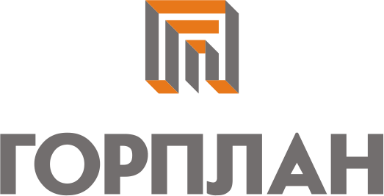 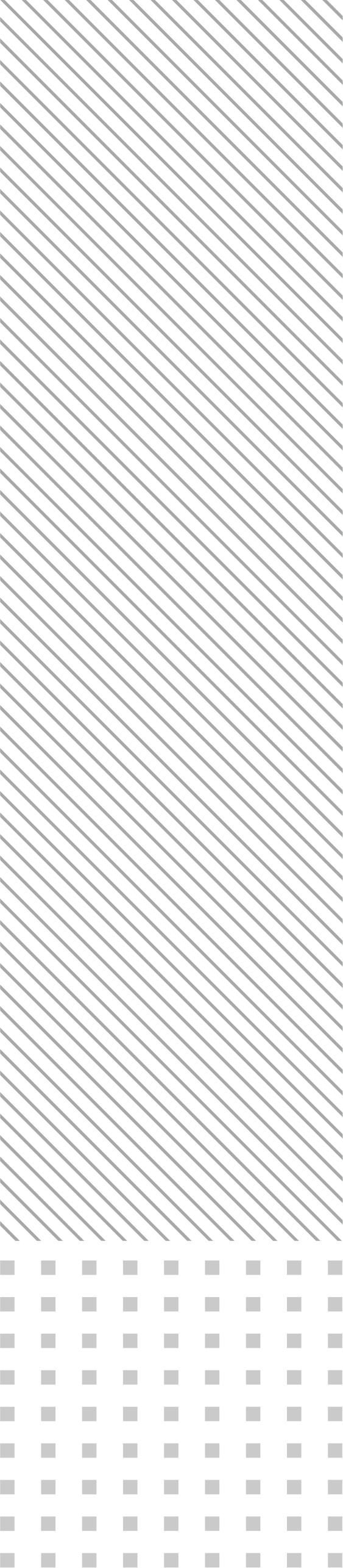 ДолжностьФамилияПодписьРуководитель проектаМ.Н.ПоповГлавный архитектор проектаМ.Е.ГилеваВед.градостроительА.С.КомпаниецСпециалист отдела территориального планированияЕ.В.Карпова№НаименованиеМасштабКоличество листовГриф секретностиIТекстовые материалы1Пояснительная записка-1862Правила землепользования и застройки Невьянского городского округа. Раздел 1Общие положения. Порядок применения правил землепользования и застройки-653Правила землепользования и застройки Невьянского городского округа. Раздел 2Градостроительные регламенты-171IIГрафические материалы 1,2Карта градостроительного зонирования территории населенного пункта город Невьянск1:500023Карта градостроительного зонирования территории населенного пункта поселок Цементный1:500014Карта градостроительного зонирования территории населенного пункта село Таватуй1:500015Карта градостроительного зонирования территории населенного пункта поселок Калиново1:500016Карта градостроительного зонирования территории населенного пункта село Аятское1:500017Карта градостроительного зонирования территории населенного пункта поселок Ребристый1:500018Карта градостроительного зонирования территории населенного пункта село Корелы1:500019Карта градостроительного зонирования территории населенного пункта поселок Аять1:5000110Карта градостроительного зонирования территории населенного пункта поселок Невьянский Рыбзавод1:2000111Карта градостроительного зонирования территории населенного пункта село Быньги1:5000112Карта градостроительного зонирования территории населенного пункта село Шайдуриха1:5000113,14Карта градостроительного зонирования территории городского округа вне границ населенных пунктов1:50000115,16Карта зон с особыми условиями использования территории населенного пункта город Невьянск1:5000217Карта зон с особыми условиями использования территории населенного пункта поселок Цементный1:5000118Карта зон с особыми условиями использования территории населенного пункта село Таватуй1:5000119Карта зон с особыми условиями использования территории населенного пункта поселок Калиново1:5000120Карта зон с особыми условиями использования территории населенного пункта село Аятское1:5000121Карта зон с особыми условиями использования территории населенного пункта поселок Ребристый1:5000122Карта зон с особыми условиями использования территории населенного пункта село Корелы1:5000123Карта зон с особыми условиями использования территории населенного пункта поселок Аять1:5000124Карта зон с особыми условиями использования территории населенного пункта поселок Невьянский Рыбзавод1:2000125Карта зон с особыми условиями использования территории населенного пункта село Быньги1:5000126Карта зон с особыми условиями использования территории населенного пункта село Шайдуриха1:5000127,28Карта зон с особыми условиями использования территории городского округа вне границ населенных пунктов1:500001ОбозначенияНаименование территориальной зоныЖилые зоныЖилые зоныЖ-1Зона размещения жилой застройки усадебного типа без объектов обслуживанияЖ-2Зона размещения жилой застройки усадебного типа с объектами обслуживанияЖ-3Зона размещения малоэтажной многоквартирной жилой застройки без объектов обслуживания Ж-4Зона размещения малоэтажной многоквартирной жилой застройки с объектами обслуживания Ж-5Зона размещения среднеэтажной многоквартирной жилой застройки без объектов обслуживанияЖ-6Зона размещения среднеэтажной многоквартирной жилой застройки с объектами обслуживанияЖ-7Зона хозяйственных дворовОбщественно-деловые зоныОбщественно-деловые зоныОД-1Зона размещения объектов общественно-делового назначения (комплексная)ОД-2Зона размещения объектов общественного питания и торговлиОД-3Зона размещения объектов здравоохраненияОД-4Зона размещения религиозно-культовых объектовОД-5Зона размещения объектов спортивного назначенияОД-6Зона размещения учебно-образовательных учрежденийОД-8Зона размещения административно-офисных зданий и комплексовЗоны производственных объектовЗоны производственных объектовП-2Зона размещения объектов производственного назначения II класса санитарной опасностиП-3Зона размещения объектов производственного назначения III класса санитарной опасностиП-4Зона размещения объектов производственного назначения IV класса санитарной опасностиП-4.1Зона размещения объектов производственного назначения IV класса санитарной опасностиП-5Зона размещения объектов производственного назначения V класса санитарной опасностиП-5.1Зона размещения объектов производственного назначения V класса санитарной опасностиЗона коммунально-складских объектовЗона коммунально-складских объектовКС-3Зона размещения объектов коммунально-складского назначения III класса (СЗЗ 300м)КС-4Зона размещения объектов коммунально-складского назначения IV класса санитарной опасностиКС-5Зона размещения объектов коммунально-складского назначения V класса санитарной опасностиЗоны инженерной инфраструктурыЗоны инженерной инфраструктурыИ-1Зона размещения объектов водоснабженияИ-2Зона размещения объектов водоотведенияИ-3Зона размещения объектов теплоснабженияИ-4Зона размещения объектов электроснабженияИ-5Зона размещения объектов газоснабженияИ-6Зона размещения объектов связи и телекоммуникацийИ-7Зона комплексного размещения объектов инженерной инфраструктурыЗоны транспортной инфраструктурыЗоны транспортной инфраструктурыТ-1Зона размещения объектов автомобильного транспортаТ-2Зона размещения объектов железнодорожного транспортаТ-4Зона размещения объектов водного транспортаТ-5Зона хранения индивидуального транспортаТ-6Зона размещения объектов транспортного обслуживанияЗоны сельскохозяйственного использованияЗоны сельскохозяйственного использованияСХ-3Зона размещения объектов сельскохозяйственного производства III класса санитарной опасностиСХ-4Зона размещения объектов сельскохозяйственного производства IV класса санитарной опасностиСХ-5Зона размещения объектов сельскохозяйственного производства V класса санитарной опасностиСХ-6Зона размещения коллективных садов и дачСХ-7Зона размещения индивидуального огородничестваСУЗона размещения сельскохозяйственных угодийЗоны объектов культурного наследияЗоны объектов культурного наследияИКЗона размещения объектов культурного наследияРекреационные зоныРекреационные зоныР-1Зона отдыха общего пользованияР-2Зона размещения объектов рекреационного и туристического назначенияР-5Зона рекреационно-ландшафтных территорийЗоны специального назначенияЗоны специального назначенияС-1Зона размещения кладбищС-5Зона озеленения специального назначенияЗГОЗона размещения горных отводовЗоны общего пользованияЗоны общего пользованияЗОПЗона общего пользованияВодные объектыВодные объектыЗВФЗона размещения земель, покрытых поверхностными водамиВиды разрешенного использования территорииВиды разрешенного использования территорииПредельные размеры земельных участков и предельные параметры строительства (реконструкции)Основные виды разрешенного использованияОсновные виды разрешенного использованияОсновные виды разрешенного использованияБлокированная жилая застройкаБлокированная жилая застройкаНе подлежат установлениюДля индивидуального жилищного строительстваДля индивидуального жилищного строительстваМаксимальные и минимальные размеры земельных участков устанавливаются в размере 0,06 – 0,25 га.Высота зданий не должна превышать 3 этажа.Отступ жилых домов от красной линии улиц и проездов должен составлять не менее 5 м. Высота забора – не более 1,5 м.Расстояние от окон жилых помещений (комнат, кухонь и веранд) до стен дома и хозяйственных построек (сарая, гаража, бани), расположенных на соседних земельных участках должно быть не менее 6 м.Расстояния от индивидуального до границ земельного участка должны быть не менее - 3 м.К исп. тер – для индивидуальных жилых домов не более 0.67.Минимальная площадь индивидуального жилого дома – 26 кв.м. Земельные участки (территории) общего пользованияКоммунальное обслуживаниеАвтомобильный транспортЗемельные участки (территории) общего пользованияКоммунальное обслуживаниеАвтомобильный транспортНе подлежат установлениюВспомогательные виды разрешенного использованияВспомогательные виды разрешенного использованияВспомогательные виды разрешенного использованияВедение огородничестваВедение огородничестваРасстояние от хозяйственных построек до красных линий улиц и проездов должно быть не менее 5 м. Расстояния до границы соседнего земельного участка должны быть не менее: 1) от построек для содержания скота и птицы - 4 м;2) от бани, гаража и других построек - 1м;3) от стволов высокорослых деревьев – 4 м;4) от стволов среднерослых деревьев – 2 м;5) от кустарника - 1 м.Размещение гаража, не более чем на 2 легковые машины; или 1 легковую и 1 грузовую машины не более 1,5 т грузоподъемности или не более чем на 1 трактор. Размещение сараев для скота не более чем на 2 головы КРС, 3 головы свиней, 10 голов МРС, 50 голов птицы.Условно разрешенные виды использованияУсловно разрешенные виды использованияУсловно разрешенные виды использованияСвязьНе подлежат установлениюНе подлежат установлениюВиды разрешенного использования территорииВиды разрешенного использования территорииПредельные размеры земельных участков и предельные параметры строительства (реконструкции)Основные виды разрешенного использованияОсновные виды разрешенного использованияОсновные виды разрешенного использованияБлокированная жилая застройкаНе подлежат установлениюНе подлежат установлениюДля индивидуального жилищного строительстваДля индивидуального жилищного строительстваМаксимальные и минимальные размеры земельных участков устанавливаются в размере 0,06 – 0,25 га.Высота зданий не должна превышать 3 этажа.Отступ жилых домов от красной линии улиц и проездов должен составлять не менее 5 м. Высота забора – не более 1,5 м.Расстояние от окон жилых помещений (комнат, кухонь и веранд) до стен дома и хозяйственных построек (сарая, гаража, бани), расположенных на соседних земельных участках должно быть не менее 6 м.Расстояния от индивидуального или до границ земельного участка должны быть не менее - 3 м.К исп. тер – для индивидуальных жилых домов не более 0.67.Минимальная площадь индивидуального жилого дома – 26 кв.м.Амбулаторно-поликлиническое обслуживание Амбулаторно-поликлиническое обслуживание Минимальный размер земельного участка 2000 кв.м.Высота зданий не должна превышать 5 этажейРасстояния от здания до границ земельного участка должны быть не менее 3 метровМаксимальный процент застройки - 80МагазиныМагазиныОтступ зданий от красной линии улиц и проездов должен составлять не менее 5 м.Минимальный размер земельного участка 200 кв.м.Высота зданий не должна превышать 3 этажаРасстояния от здания до границ земельного участка должны быть не менее 3 метровМаксимальный процент застройки - 80Общественное питаниеОбщественное питаниеМаксимальные и минимальные размеры земельных участков от 1000 кв.м. до 2500 кв.м.Высота зданий не должна превышать 3 этажаКультурное развитие Культурное развитие Минимальный размер земельного участка 1000 кв.м.Высота зданий не должна превышать 2 этажейРасстояния от здания до границ земельного участка должны быть не менее 3 метровМаксимальный процент застройки - 80Дошкольное, начальное и среднее общее образованиеДошкольное, начальное и среднее общее образованиеМаксимальные и минимальные размеры земельных участков от 2000 кв.м. до 33000 кв.м.Высота зданий не должна превышать 3 этажаРасстояния от здания до границ земельного участка должны быть не менее 6 метровМаксимальный процент застройки - 80СпортСпортМаксимальные и минимальные размеры земельных участков от 1000 кв.м. до 15000 кв.м.Высота зданий не должна превышать 3 этажаРасстояния от здания до границ земельного участка должны быть не менее 3 метраМаксимальный процент застройки - 80СвязьСвязьНе подлежат установлениюСоциальное обслуживаниеСоциальное обслуживаниеМинимальный размер земельного участка 1500 кв.м.Высота зданий не должна превышать 3 этажаРасстояния от здания до границ земельного участка должны быть не менее 3 метровМаксимальный процент застройки - 80Бытовое обслуживаниеБытовое обслуживаниеМинимальный размер земельного участка 1000 кв.м.Высота зданий не должна превышать 3 этажаРасстояния от здания до границ земельного участка должны быть не менее 3 метровМаксимальный процент застройки - 80Общественное управлениеДеловое управлениеОбщественное управлениеДеловое управлениеМинимальный размер земельного участка 500 кв.м.Высота зданий не должна превышать 5 этажейРасстояния от здания до границ земельного участка должны быть не менее 3 метровМаксимальный процент застройки - 80Гостиничное обслуживаниеГостиничное обслуживаниеМаксимальные и минимальные размеры земельных участков от 1375 кв.м. до 5500 кв.м.Высота зданий не должна превышать 5 этажейРасстояния от здания до границ земельного участка должны быть не менее 3 метровМаксимальный процент застройки - 80Земельные участки (территории) общего пользованияКоммунальное обслуживаниеАвтомобильный транспортЗемельные участки (территории) общего пользованияКоммунальное обслуживаниеАвтомобильный транспортНе подлежат установлениюВспомогательные виды разрешенного использованияВспомогательные виды разрешенного использованияВспомогательные виды разрешенного использованияОбслуживание жилой застройкиВедение огородничестваОбслуживание жилой застройкиВедение огородничестваРасстояние от хозяйственных построек до красных линий улиц и проездов должно быть не менее 5 м. Расстояния до границ земельного участка должны быть не менее: 1) от построек для содержания скота и птицы - 4 м;2) от бани, гаража и других построек - 1м;3) от стволов высокорослых деревьев – 4 м;4) от стволов среднерослых деревьев – 2 м;5) от кустарника - 1 м.Размещение гаража, не более чем на 2 легковые машины; или 1 легковую и 1 грузовую машины не более 1,5 т грузоподъемности или не более чем на 1 трактор. Размещение сараев для скота не более чем на 2 головы КРС, 3 головы свиней, 10 голов МРС, 50 голов птицы.Хранение автотранспортаХранение автотранспортаМинимальный размер земельного участка            16 кв.мВысота зданий не должна превышать 1 этажаРазмещение гаражей для собственных нуждРазмещение гаражей для собственных нуждМинимальный размер земельного участка               16 кв.мВысота зданий не должна превышать 1 этажаУсловно разрешенные виды использованияУсловно разрешенные виды использованияУсловно разрешенные виды использованияСреднее и высшее профессиональное образованиеСреднее и высшее профессиональное образованиеМинимальный размер земельного участка 20000 кв.м.Высота зданий не должна превышать 5 этажейРасстояния от здания до границ земельного участка должны быть не менее 3 метровМаксимальный процент застройки - 80Виды разрешенного использования территорииВиды разрешенного использования территорииПредельные размеры земельных участков и предельные параметры строительства (реконструкции)Основные виды разрешенного использованияОсновные виды разрешенного использованияОсновные виды разрешенного использованияМалоэтажная многоквартирная жилая застройкаМалоэтажная многоквартирная жилая застройкаПредельная этажность от 1 до 3 этажейЗемельные участки (территории) общего пользованияКоммунальное обслуживаниеАвтомобильный транспортЗемельные участки (территории) общего пользованияКоммунальное обслуживаниеАвтомобильный транспортНе подлежат установлениюВспомогательные виды разрешенного использованияВспомогательные виды разрешенного использованияВспомогательные виды разрешенного использованияОбслуживание жилой застройкиОбслуживание жилой застройкиРасстояние от площадки для мусоросборников до площадок для игр детей, отдыха взрослых и занятий физкультурой следует принимать не менее 20 м; до окон жилых домов – не менее 15 м.Расстояние до окон жилых и общественных зданий от:– детских игровых площадок – 12 м;– площадок для отдыха взрослых – 10 м;– площадок для выгула собак – 40 мУсловно разрешенные виды использованияУсловно разрешенные виды использованияУсловно разрешенные виды использованияСвязьНе подлежат установлениюНе подлежат установлениюВиды разрешенного использования территорииПредельные размеры земельных участков и предельные параметры строительства (реконструкции)Основные виды разрешенного использованияОсновные виды разрешенного использованияМалоэтажная многоквартирная жилая застройкаВысота зданий не должна превышать 3 этажа.Отступ жилых домов от красной линии улиц и проездов должен составлять не менее 5 м.Блокированная жилая застройкаНе подлежат установлениюМагазиныОтступ зданий от красной линии улиц и проездов должен составлять не менее 5 м.Минимальный размер земельного участка 200 кв.м.Высота зданий не должна превышать 3 этажаРасстояния от здания до границ земельного участка должны быть не менее 3 метровМаксимальный процент застройки - 80Общественное питаниеОтступ зданий от красной линии улиц и проездов должен составлять не менее 5 м Максимальные и минимальные размеры земельных участков от 1000 кв.м. до 2500 кв.м.Высота зданий не должна превышать 3 этажаРасстояния от здания до границ земельного участка должны быть не менее 3 метровМаксимальный процент застройки - 80Амбулаторно-поликлиническое обслуживаниеМинимальный размер земельного участка 2000 кв.м.Высота зданий не должна превышать 5 этажейРасстояния от здания до границ земельного участка должны быть не менее 3 метровМаксимальный процент застройки - 80Социальное обслуживаниеНе подлежат установлениюСвязьНе подлежат установлениюДеловое управлениеОбщественное управлениеМинимальный размер земельного участка 500 кв.м.Высота зданий не должна превышать 5 этажейРасстояния от здания до границ земельного участка должны быть не менее 3 метровМаксимальный процент застройки - 80Дошкольное, начальное и среднее общее образованиеМаксимальные и минимальные размеры земельных участков от 2000 кв.м. до 15000 кв.м.Высота зданий не должна превышать 3 этажаРасстояния от здания до границ земельного участка должны быть не менее 6 метровМаксимальный процент застройки - 80Культурное развитиеМаксимальные и минимальные размеры земельных участков от 1500 кв.м. до 3000 кв.м.Высота зданий не должна превышать 3 этажаРасстояния от здания до границ земельного участка должны быть не менее 3 метровМаксимальный процент застройки - 80СпортМаксимальные и минимальные размеры земельных участков от 2000 кв.м. до 5000 кв.м.Высота зданий не должна превышать 3 этажаРасстояния от здания до границ земельного участка должны быть не менее 3 метраМаксимальный процент застройки - 80Банковская и страховая деятельностьНе подлежат установлениюБытовое обслуживаниеМинимальный размер земельного участка 1000 кв.м.Высота зданий не должна превышать 3 этажаРасстояния от здания до границ земельного участка должны быть не менее 3 метровМаксимальный процент застройки – 80Автомобильный транспортЗемельные участки (территории) общего пользованияКоммунальное обслуживаниеНе подлежат установлениюВспомогательные виды разрешенного использованияВспомогательные виды разрешенного использованияОбслуживание жилой застройкиРасстояние от хозяйственных построек до красных линий улиц и проездов должно быть не менее 5 м. Расстояние от площадки для мусоросборников до площадок для игр детей, отдыха взрослых и занятий физкультурой должно быть не менее 20 м; до окон жилых домов – не менее 15 м.Расстояние до окон жилых и общественных зданий от:– детских игровых площадок – 12 м;– площадок для отдыха взрослых – 10 м; – площадок для выгула собак – 40 м;– открытых спортивных площадок – 10-40м.Хранение автотранспортаМинимальный размер земельного участка               16 кв.мВысота зданий не должна превышать 1 этажаРазмещение гаражей для собственных нуждМинимальный размер земельного участка               16 кв.мВысота зданий не должна превышать 1 этажаУсловно разрешенные виды использованияУсловно разрешенные виды использованияНе предусмотреныВиды разрешенного использования территорииВиды разрешенного использования территорииПредельные размеры земельных участков и предельные параметры строительства (реконструкции)Основные виды разрешенного использованияОсновные виды разрешенного использованияОсновные виды разрешенного использованияСреднеэтажная жилая застройкаСреднеэтажная жилая застройкаПредельная этажность от 4 до 6 этажейКоммунальное обслуживаниеАвтомобильный транспортЗемельные участки (территории) общего пользованияКоммунальное обслуживаниеАвтомобильный транспортЗемельные участки (территории) общего пользованияНе подлежат установлениюВспомогательные виды разрешенного использованияВспомогательные виды разрешенного использованияВспомогательные виды разрешенного использованияХранение автотранспортаХранение автотранспортаМинимальный размер земельного участка               16 кв.мВысота зданий не должна превышать 1 этажаРазмещение гаражей для собственных нуждРазмещение гаражей для собственных нуждМинимальный размер земельного участка               16 кв.мВысота зданий не должна превышать 1 этажаУсловно разрешенные виды использованияУсловно разрешенные виды использованияУсловно разрешенные виды использованияСвязьНе подлежат установлениюНе подлежат установлениюВиды разрешенного использования территорииПредельные размеры земельных участков и предельные параметры строительства (реконструкции)Основные виды разрешенного использованияОсновные виды разрешенного использованияСреднеэтажная жилая застройкаПредельная этажность от 4 до 6 этажейМагазиныОтступ зданий от красной линии улиц и проездов должен составлять не менее 5 м.Минимальный размер земельного участка 200 кв.м.Высота зданий не должна превышать 3 этажаРасстояния от здания до границ земельного участка должны быть не менее 3 метровМаксимальный процент застройки - 80Банковская и страховая деятельностьКоммунальное обслуживаниеАвтомобильный транспортЗемельные участки (территории) общего пользованияНе подлежат установлениюВспомогательные виды разрешенного использованияВспомогательные виды разрешенного использованияХранение автотранспортаМинимальный размер земельного участка               16 кв.мВысота зданий не должна превышать 1 этажаРазмещение гаражей для собственных нуждМинимальный размер земельного участка               16 кв.мВысота зданий не должна превышать 1 этажаУсловно разрешенные виды использованияУсловно разрешенные виды использованияОбслуживание жилой застройкиМинимальный размер земельного участка 1500 кв.м.Высота зданий не должна превышать 3 этажаРасстояния от здания до границ земельного участка должны быть не менее 3 метровМаксимальный процент застройки - 80Общественное питаниеМинимальный размер земельного участка 1000 кв.м.Высота зданий не должна превышать 3 этажаРасстояния от здания до границ земельного участка должны быть не менее 3 метровМаксимальный процент застройки - 80Гостиничное обслуживаниеМаксимальные и минимальные размеры земельных участков от 1375 кв.м. до 5500 кв.м.Высота зданий не должна превышать 5 этажейРасстояния от здания до границ земельного участка должны быть не менее 3 метровМаксимальный процент застройки - 80СвязьНе подлежат установлениюВиды разрешенного использования территорииПредельные размеры земельных участков и предельные параметры строительства (реконструкции)Основные виды разрешенного использованияОсновные виды разрешенного использованияДля ведения личного подсобного хозяйства (приусадебный земельный участок)Не подлежат установлениюАвтомобильный транспортЗемельные участки (территории) общего пользованияКоммунальное обслуживаниеНе подлежат установлениюВспомогательные виды разрешенного использованияВспомогательные виды разрешенного использованияне предусмотреныУсловно разрешенные виды использованияУсловно разрешенные виды использованияХранение автотранспортаМинимальный размер земельного участка               16 кв.мВысота зданий не должна превышать 1 этажаРазмещение гаражей для собственных нуждМинимальный размер земельного участка               16 кв.мВысота зданий не должна превышать 1 этажаВиды разрешенного использования территорииПредельные размеры земельных участков и предельные параметры строительства (реконструкции)Основные виды разрешенного использованияОсновные виды разрешенного использованияКультурное развитиеМинимальный размер земельного участка 1500 кв.м.Высота зданий не должна превышать 2 этажейРасстояния от здания до границ земельного участка должны быть не менее 3 метровМаксимальный процент застройки - 80СпортМаксимальные и минимальные размеры земельных участков от 2000 кв.м. до 5000 кв.м.Высота зданий не должна превышать 3 этажаРасстояния от здания до границ земельного участка должны быть не менее 3 метраМаксимальный процент застройки - 80Деловое управлениеОбщественное управлениеМинимальный размер земельного участка 500 кв.м.Высота зданий не должна превышать 5 этажейРасстояния от здания до границ земельного участка должны быть не менее 3 метровМаксимальный процент застройки - 80МагазиныОтступ зданий от красной линии улиц и проездов должен составлять не менее 5 м.Минимальный размер земельного участка 200 кв.м.Высота зданий не должна превышать 3 этажаРасстояния от здания до границ земельного участка должны быть не менее 3 метровМаксимальный процент застройки - 80Общественное питаниеОтступ зданий от красной линии улиц и проездов должен составлять не менее 5 м.Максимальные и минимальные размеры земельных участков от 2000 кв.м. до 2500 кв.м.Высота зданий не должна превышать 3 этажаРасстояния от здания до границ земельного участка должны быть не менее 3 метровМаксимальный процент застройки - 80Гостиничное обслуживаниеМаксимальные и минимальные размеры земельных участков от 1375 кв.м. до 5500 кв.м.Высота зданий не должна превышать 5 этажейРасстояния от здания до границ земельного участка должны быть не менее 3 метровМаксимальный процент застройки - 80Социальное обслуживаниеМаксимальные и минимальные размеры земельных участков от 1000 кв.м. до 2000 кв.м.Высота зданий не должна превышать 3 этажаРасстояния от здания до границ земельного участка должны быть не менее 3 метровМаксимальный процент застройки – 80Амбулаторно-поликлиническое обслуживаниеМинимальный размер земельного участка 2000 кв.м.Высота зданий не должна превышать 5 этажейРасстояния от здания до границ земельного участка должны быть не менее 3 метровМаксимальный процент застройки – 80Коммунальное обслуживаниеАвтомобильный транспортЗемельные участки (территории) общего пользованияНе подлежат установлениюВспомогательные виды разрешенного использованияВспомогательные виды разрешенного использованияОбслуживание жилой застройкиМинимальный размер земельного участка 5000 кв.м.Хранение автотранспортаМинимальный размер земельного участка               16 кв.мВысота зданий не должна превышать 1 этажаРазмещение гаражей для собственных нуждМинимальный размер земельного участка               16 кв.мВысота зданий не должна превышать 1 этажаУсловно разрешенные виды использованияУсловно разрешенные виды использованияБытовое обслуживаниеОтступ зданий от красной линии улиц и проездов должен составлять не менее 5 м.Минимальный размер земельных участков от 1000 кв.м.Высота зданий не должна превышать 3 этажаРасстояния от здания до границ земельного участка должны быть не менее 3 метровМаксимальный процент застройки - 80СвязьНе подлежат установлениюВиды разрешенного использования территорииПредельные размеры земельных участков и предельные параметры строительства (реконструкции)Основные виды разрешенного использованияОсновные виды разрешенного использованияМагазиныОтступ зданий от красной линии улиц и проездов должен составлять не менее 5 м.Минимальный размер земельного участка 200 кв.м.Высота зданий не должна превышать 3 этажаРасстояния от здания до границ земельного участка должны быть не менее 3 метровМаксимальный процент застройки – 80РынкиНе подлежат установлениюОбщественное питаниеМинимальный размер земельного участка 1000 кв.м.Высота зданий не должна превышать 3 этажаРасстояния от здания до границ земельного участка должны быть не менее 3 метровМаксимальный процент застройки – 80Коммунальное обслуживаниеЗемельные участки (территории) общего пользованияАвтомобильный транспортНе подлежат установлениюВспомогательные виды разрешенного использованияВспомогательные виды разрешенного использованияХранение автотранспортаМинимальный размер земельного участка               16 кв.мВысота зданий не должна превышать 1 этажаРазмещение гаражей для собственных нуждМинимальный размер земельного участка               16 кв.мВысота зданий не должна превышать 1 этажаУсловно разрешенные виды использованияУсловно разрешенные виды использованияне предусмотреныВиды разрешенного использования территорииВиды разрешенного использования территорииПредельные размеры земельных участков и предельные параметры строительства (реконструкции)Основные виды разрешенного использованияОсновные виды разрешенного использованияОсновные виды разрешенного использованияЗдравоохранениеЗдравоохранениеМинимальный размер земельных участков от 700 кв.мВысота зданий не должна превышать 3 этажаРасстояния от здания до границ земельного участка должны быть не менее 3 метровМаксимальный процент застройки – 80Земельные участки (территории) общего пользованияКоммунальное обслуживаниеАвтомобильный транспортЗемельные участки (территории) общего пользованияКоммунальное обслуживаниеАвтомобильный транспортНе подлежат установлениюВспомогательные виды разрешенного использованияВспомогательные виды разрешенного использованияВспомогательные виды разрешенного использованияСоциальное обслуживаниеСоциальное обслуживаниеНе подлежат установлениюХранение автотранспортаХранение автотранспортаМинимальный размер земельного участка               16 кв.мВысота зданий не должна превышать 1 этажаРазмещение гаражей для собственных нуждРазмещение гаражей для собственных нуждМинимальный размер земельного участка               16 кв.мВысота зданий не должна превышать 1 этажаУсловно разрешенные виды использованияУсловно разрешенные виды использованияУсловно разрешенные виды использованияСвязьНе подлежат установлениюНе подлежат установлениюВиды разрешенного использования территорииПредельные размеры земельных участков и предельные параметры строительства (реконструкции)Основные виды разрешенного использованияОсновные виды разрешенного использованияРелигиозное использованиеОтступ зданий от красной линии улиц и проездов должен составлять не менее 5 м Минимальный размер земельного участка 5000 кв.м.Высота зданий не должна превышать 3 этажаРасстояния от здания до границ земельного участка должны быть не менее 3 метровМаксимальный процент застройки – 80Коммунальное обслуживаниеЗемельные участки (территории) общего пользованияАвтомобильный транспортНе подлежат установлениюВспомогательные виды разрешенного использованияВспомогательные виды разрешенного использованияНе предусмотреныУсловно разрешенные виды использованияУсловно разрешенные виды использованияКультурное развитиеНе подлежат установлениюВиды разрешенного использования территорииПредельные размеры земельных участков и предельные параметры строительства (реконструкции)Основные виды разрешенного использованияОсновные виды разрешенного использованияСпортМаксимальные и минимальные размеры земельных участков от 1000 кв.м. до 30000 кв.м.Высота зданий не должна превышать 3 этажаРасстояния от здания до границ земельного участка должны быть не менее 3 метраМаксимальный процент застройки – 80Коммунальное обслуживаниеЗемельные участки (территории) общего пользованияАвтомобильный транспортНе подлежат установлениюВспомогательные виды разрешенного использованияВспомогательные виды разрешенного использованияНе предусмотреныУсловно разрешенные виды использованияУсловно разрешенные виды использованияСвязьНе подлежат установлениюВиды разрешенного использования территорииПредельные размеры земельных участков и предельные параметры строительства (реконструкции)Основные виды разрешенного использованияОсновные виды разрешенного использованияОбразование и просвещениеМаксимальные и минимальные размеры земельных участков от 2000 кв.м. до 37000 кв.м.Высота зданий не должна превышать 5 этажаРасстояния от здания до границ земельного участка должны быть не менее 3 метровМаксимальный процент застройки – 80Коммунальное обслуживаниеЗемельные участки (территории) общего пользованияАвтомобильный транспортНе подлежат установлениюВспомогательные виды разрешенного использованияВспомогательные виды разрешенного использованияНе предусмотреныУсловно разрешенные виды использованияУсловно разрешенные виды использованияХранение автотранспортаМинимальный размер земельного участка               16 кв.мВысота зданий не должна превышать 1 этажаРазмещение гаражей для собственных нуждМинимальный размер земельного участка               16 кв.мВысота зданий не должна превышать 1 этажаВиды разрешенного использования территорииПредельные размеры земельных участков и предельные параметры строительства (реконструкции)Основные виды разрешенного использованияОсновные виды разрешенного использованияПредпринимательствоМинимальный размер земельного участка 500 кв.м.Высота зданий не должна превышать 5 этажейРасстояния от здания до границ земельного участка должны быть не менее 3 метровМаксимальный процент застройки – 80Земельные участки (территории) общего пользованияКоммунальное обслуживаниеАвтомобильный транспортНе подлежат установлениюВспомогательные виды разрешенного использованияВспомогательные виды разрешенного использованияХранение автотранспортаМинимальный размер земельного участка               16 кв.мВысота зданий не должна превышать 1 этажаРазмещение гаражей для собственных нуждМинимальный размер земельного участка               16 кв.мВысота зданий не должна превышать 1 этажаУсловно разрешенные виды использованияУсловно разрешенные виды использованияне предусмотреныВиды разрешенного использования территорииПредельные размеры земельных участков и предельные параметры строительства (реконструкции)Основные виды разрешенного использованияОсновные виды разрешенного использованияСтроительная промышленностьНедропользование Производства не выше II класса санитарной опасностиИные параметры не подлежат установлениюДеловое управлениеНе подлежат установлениюГостиничное обслуживаниеМаксимальные и минимальные размеры земельных участков от 1375 кв.м. до 5500 кв.м.Высота зданий не должна превышать 5 этажейРасстояния от здания до границ земельного участка должны быть не менее 3 метровМаксимальный процент застройки - 80Коммунальное обслуживаниеАвтомобильный транспортЗемельные участки (территории) общего пользованияНе подлежат установлениюХранение автотранспортаМинимальный размер земельного участка               16 кв.мВысота зданий не должна превышать 1 этажаРазмещение гаражей для собственных нуждМинимальный размер земельного участка               16 кв.мВысота зданий не должна превышать 1 этажаВспомогательные виды разрешенного использованияВспомогательные виды разрешенного использованияСкладыНе подлежат установлениюУсловно разрешенные виды использованияУсловно разрешенные виды использованияПроизводственная деятельностьПроизводства не выше II класса санитарной опасности (кроме пищевого и фармацевтического производств)Иные параметры не подлежат установлениюМагазиныОтступ зданий от красной линии улиц и проездов должен составлять не менее 5 м.Минимальный размер земельного участка 200 кв.м.Высота зданий не должна превышать 3 этажаРасстояния от здания до границ земельного участка должны быть не менее 3 метровМаксимальный процент застройки – 80Обеспечение внутреннего правопорядкаОтступ зданий от красной линии улиц и проездов должен составлять не менее 5 м.Минимальный размер земельного участка 5500 кв.м.Высота зданий не должна превышать 3 этажаРасстояния от здания до границ земельного участка должны быть не менее 3 метровМаксимальный процент застройки - 80СвязьНе подлежат установлениюВиды разрешенного использования территорииПредельные размеры земельных участков и предельные параметры строительства (реконструкции)Основные виды разрешенного использованияОсновные виды разрешенного использованияСтроительная промышленностьПроизводства не выше III класса санитарной опасностиИные параметры не подлежат установлениюДеловое управлениеНе подлежат установлениюГостиничное обслуживаниеМаксимальные и минимальные размеры земельных участков от 1375 кв.м. до 5500 кв.м.Высота зданий не должна превышать 5 этажейРасстояния от здания до границ земельного участка должны быть не менее 3 метровМаксимальный процент застройки - 80Коммунальное обслуживаниеАвтомобильный транспортЗемельные участки (территории) общего пользованияНе подлежат установлениюХранение автотранспортаМинимальный размер земельного участка               16 кв.мВысота зданий не должна превышать 1 этажаРазмещение гаражей для собственных нуждМинимальный размер земельного участка               16 кв.мВысота зданий не должна превышать 1 этажаВспомогательные виды разрешенного использованияВспомогательные виды разрешенного использованияСкладыНе подлежат установлениюУсловно разрешенные виды использованияУсловно разрешенные виды использованияПроизводственная деятельностьПроизводства не выше III класса санитарной опасности (кроме пищевого и фармацевтического производств)Иные параметры не подлежат установлениюМагазиныОтступ зданий от красной линии улиц и проездов должен составлять не менее 5 м.Минимальный размер земельного участка 200 кв.м.Высота зданий не должна превышать 3 этажаРасстояния от здания до границ земельного участка должны быть не менее 3 метровМаксимальный процент застройки – 80Обеспечение внутреннего правопорядкаОтступ зданий от красной линии улиц и проездов должен составлять не менее 5 м.Минимальный размер земельного участка 5500 кв.м.Высота зданий не должна превышать 3 этажаРасстояния от здания до границ земельного участка должны быть не менее 3 метровМаксимальный процент застройки - 80СвязьНе подлежат установлениюВиды разрешенного использования территорииПредельные размеры земельных участков и предельные параметры строительства (реконструкции)Основные виды разрешенного использованияОсновные виды разрешенного использованияСтроительная промышленностьНедропользованиеТяжелая промышленностьЛегкая промышленностьПроизводства не выше IV класса санитарной опасностиИные параметры не подлежат установлениюДеловое управлениеНе подлежат установлениюМагазиныОтступ зданий от красной линии улиц и проездов должен составлять не менее 5 м.Минимальный размер земельного участка 200 кв.м.Высота зданий не должна превышать 3 этажаРасстояния от здания до границ земельного участка должны быть не менее 3 метровМаксимальный процент застройки – 80СкладыОбъекты дорожного сервисаНе подлежат установлениюГостиничное обслуживаниеОтступ зданий от красной линии улиц и проездов должен составлять не менее 5 м.Максимальные и минимальные размеры земельных участков от 1375 кв.м. до 5500 кв.м.Высота зданий не должна превышать 5 этажей.Расстояния от здания до границ земельного участка должны быть не менее 3 метровМаксимальный процент застройки – 80Коммунальное обслуживаниеАвтомобильный транспортНе подлежат установлениюХранение автотранспортаМинимальный размер земельного участка               16 кв.мВысота зданий не должна превышать 1 этажаРазмещение гаражей для собственных нуждМинимальный размер земельного участка               16 кв.мВысота зданий не должна превышать 1 этажаВспомогательные виды разрешенного использованияВспомогательные виды разрешенного использованияНе предусмотреныУсловно разрешенные виды использованияУсловно разрешенные виды использованияПроизводственная деятельность Производства не выше IV класса опасности (кроме пищевого и фармацевтического производств)Иные параметры не подлежат установлениюОбеспечение внутреннего правопорядкаОтступ зданий от красной линии улиц и проездов должен составлять не менее 5 м.Минимальный размер земельного участка 5500 кв.м.Высота зданий не должна превышать 3 этажаРасстояния от здания до границ земельного участка должны быть не менее 3 метровМаксимальный процент застройки - 80СвязьНе подлежат установлениюВиды разрешенного использования территорииПредельные размеры земельных участков и предельные параметры строительства (реконструкции)Основные виды разрешенного использованияОсновные виды разрешенного использованияПищевая промышленность Производства не выше IV класса санитарной опасностиПищевые и фармацевтические производства не могут располагаться на территории промышленных узлов или в границах санитарно-защитных зон иных предприятий.Иные параметры не подлежат установлениюДеловое управлениеНе подлежат установлениюГостиничное обслуживаниеОтступ зданий от красной линии улиц и проездов должен составлять не менее 5 м.Максимальные и минимальные размеры земельных участков от 1375 кв.м. до 5500 кв.м.Высота зданий не должна превышать 5 этажей.Расстояния от здания до границ земельного участка должны быть не менее 3 метровМаксимальный процент застройки - 80Коммунальное обслуживаниеНе подлежат установлениюХранение автотранспортаМинимальный размер земельного участка               16 кв.мВысота зданий не должна превышать 1 этажаРазмещение гаражей для собственных нуждМинимальный размер земельного участка               16 кв.мВысота зданий не должна превышать 1 этажаВспомогательные виды разрешенного использованияВспомогательные виды разрешенного использованияСкладыНе подлежат установлениюУсловно разрешенные виды использованияУсловно разрешенные виды использованияМагазиныОтступ зданий от красной линии улиц и проездов должен составлять не менее 5 м.Минимальный размер земельного участка 200 кв.м.Высота зданий не должна превышать 3 этажаРасстояния от здания до границ земельного участка должны быть не менее 3 метровМаксимальный процент застройки – 80СвязьНе подлежат установлениюВиды разрешенного использования территорииПредельные размеры земельных участков и предельные параметры строительства (реконструкции)Основные виды разрешенного использованияОсновные виды разрешенного использованияПроизводственная деятельность Производства не выше V класса санитарной опасности (кроме пищевого и фармацевтического производств)Иные параметры не подлежат установлениюДеловое управлениеНе подлежат установлениюГостиничное обслуживаниеМаксимальные и минимальные размеры земельных участков от 1375 кв.м. до 5500 кв.м.Высота зданий не должна превышать 5 этажейРасстояния от здания до границ земельного участка должны быть не менее 3 метровМаксимальный процент застройки – 80Среднее и высшее профессиональное образованиеМинимальный размер земельного участка 20000 кв.м.Высота зданий не должна превышать 5 этажейРасстояния от здания до границ земельного участка должны быть не менее 3 метровМаксимальный процент застройки – 80Коммунальное обслуживаниеАвтомобильный транспортЗемельные участки (территории) общего пользованияНе подлежат установлениюХранение автотранспортаМинимальный размер земельного участка               16 кв.м.Высота зданий не должна превышать 1 этажаРазмещение гаражей для собственных нуждМинимальный размер земельного участка               16 кв.мВысота зданий не должна превышать 1 этажаВспомогательные виды разрешенного использованияВспомогательные виды разрешенного использованияСкладыНе подлежат установлениюУсловно разрешенные виды использованияУсловно разрешенные виды использованияМагазиныОтступ зданий от красной линии улиц и проездов должен составлять не менее 5 м.Минимальный размер земельного участка 200 кв.м.Высота зданий не должна превышать 3 этажаРасстояния от здания до границ земельного участка должны быть не менее 3 метровМаксимальный процент застройки – 80Обеспечение внутреннего правопорядкаОтступ зданий от красной линии улиц и проездов должен составлять не менее 5 м.Минимальный размер земельного участка 5500 кв.м.Высота зданий не должна превышать 3 этажаРасстояния от здания до границ земельного участка должны быть не менее 3 метровМаксимальный процент застройки - 80СвязьНе подлежат установлениюВиды разрешенного использования территорииПредельные размеры земельных участков и предельные параметры строительства (реконструкции)Основные виды разрешенного использованияОсновные виды разрешенного использованияПищевая промышленность Производства не выше V класса санитарной опасностиПищевые и фармацевтические производства не могут располагаться на территории промышленных узлов или в границах санитарно-защитных зон иных предприятий.Иные параметры не подлежат установлениюДеловое управлениеНе подлежат установлениюГостиничное обслуживаниеОтступ зданий от красной линии улиц и проездов должен составлять не менее 5 м.Максимальные и минимальные размеры земельных участков от 1375 кв.м. до 5500 кв.м.Высота зданий не должна превышать 5 этажей.Расстояния от здания до границ земельного участка должны быть не менее 3 метровМаксимальный процент застройки - 80Коммунальное обслуживаниеНе подлежат установлениюХранение автотранспортаМинимальный размер земельного участка               16 кв.м.Высота зданий не должна превышать 1 этажаРазмещение гаражей для собственных нуждМинимальный размер земельного участка               16 кв.мВысота зданий не должна превышать 1 этажаВспомогательные виды разрешенного использованияВспомогательные виды разрешенного использованияСкладыНе подлежат установлениюУсловно разрешенные виды использованияУсловно разрешенные виды использованияМагазиныОтступ зданий от красной линии улиц и проездов должен составлять не менее 5 м.Минимальный размер земельного участка 200 кв.м.Высота зданий не должна превышать 3 этажаРасстояния от здания до границ земельного участка должны быть не менее 3 метровМаксимальный процент застройки – 80СвязьНе подлежат установлениюВиды разрешенного использования территорииПредельные размеры земельных участков и предельные параметры строительства (реконструкции)Основные виды разрешенного использованияОсновные виды разрешенного использованияСклады Объекты не выше III класса санитарной опасностиОтступ зданий от красной линии улиц и проездов должен составлять не менее 5 м Минимальный размер земельного участка 740 кв.м.Высота зданий не должна превышать 1 этажаРасстояния от здания до границ земельного участка должны быть не менее 3 метровМаксимальный процент застройки – 80Объекты не выше III класса санитарной опасностиАвтомобильный транспортЗемельные участки (территории) общего пользованияКоммунальное обслуживаниеНе подлежат установлениюВспомогательные виды разрешенного использованияВспомогательные виды разрешенного использованияОбъекты дорожного сервисаНе подлежат установлениюХранение автотранспортаМинимальный размер земельного участка 16 кв.м.Высота зданий не должна превышать 1 этажаРазмещение гаражей для собственных нуждМинимальный размер земельного участка               16 кв.мВысота зданий не должна превышать 1 этажаУсловно разрешенные виды использованияУсловно разрешенные виды использованияСвязьНе подлежат установлениюВиды разрешенного использования территорииПредельные размеры земельных участков и предельные параметры строительства (реконструкции)Основные виды разрешенного использованияОсновные виды разрешенного использованияСкладыНефтехимическая промышленностьОбъекты  IV класса санитарной опасностиМаксимальные и минимальные размеры земельных участков от 2000 кв.м. до 4000 кв.м.Высота зданий не должна превышать 3 этажаРасстояния от здания до границ земельного участка должны быть не менее 3 метровМаксимальный процент застройки - 80Бытовое обслуживаниеКоммунальное обслуживаниеАвтомобильный транспортЗемельные участки (территории) общего пользованияНе подлежат установлениюХранение автотранспортаМинимальный размер земельного участка 16 кв.мВысота зданий не должна превышать 1 этажаРазмещение гаражей для собственных нуждМинимальный размер земельного участка               16 кв.мВысота зданий не должна превышать 1 этажаВспомогательные виды разрешенного использованияВспомогательные виды разрешенного использованияСлужебные гаражиНе подлежат установлениюУсловно разрешенные виды использованияУсловно разрешенные виды использованияСвязьНе подлежат установлениюВиды разрешенного использования территорииПредельные размеры земельных участков и предельные параметры строительства (реконструкции)Предельные размеры земельных участков и предельные параметры строительства (реконструкции)Основные виды разрешенного использованияОсновные виды разрешенного использованияОсновные виды разрешенного использованияСкладыОбъекты не выше V класса санитарной опасностиОтступ зданий от красной линии улиц и проездов должен составлять не менее 5 м.Минимальный размер земельного участка 740 кв.м.Высота зданий не должна превышать 1 этажаРасстояния от здания до границ земельного участка должны быть не менее 3 метровМаксимальный процент застройки - 80Объекты не выше V класса санитарной опасностиОтступ зданий от красной линии улиц и проездов должен составлять не менее 5 м.Минимальный размер земельного участка 740 кв.м.Высота зданий не должна превышать 1 этажаРасстояния от здания до границ земельного участка должны быть не менее 3 метровМаксимальный процент застройки - 80Служебные гаражиСлужебные гаражиОтступ зданий от красной линии улиц и проездов должен составлять не менее 5 м.Минимальный размер земельного участка 
20000 кв.м.Минимальный размер земельного участка под гаражным боксом 18 кв.м.Высота зданий не должна превышать 1 этажаРасстояния от здания до границ земельного участка должны быть не менее 3 метровМаксимальный процент застройки - 80Обеспечение внутреннего правопорядкаОбеспечение внутреннего правопорядкаОтступ зданий от красной линии улиц и проездов должен составлять не менее 5 м.Минимальный размер земельного участка 5500 кв.м.Высота зданий не должна превышать 3 этажаРасстояния от здания до границ земельного участка должны быть не менее 3 метровМаксимальный процент застройки – 80МагазиныМагазиныОтступ зданий от красной линии улиц и проездов должен составлять не менее 5 м.Минимальный размер земельного участка 200 кв.м.Высота зданий не должна превышать 3 этажаРасстояния от здания до границ земельного участка должны быть не менее 3 метровМаксимальный процент застройки – 80Бытовое обслуживаниеБытовое обслуживаниеНе подлежат установлениюКоммунальное обслуживаниеАвтомобильный транспортЗемельные участки (территории) общего пользованияКоммунальное обслуживаниеАвтомобильный транспортЗемельные участки (территории) общего пользованияНе подлежат установлениюВспомогательные виды разрешенного использованияВспомогательные виды разрешенного использованияВспомогательные виды разрешенного использованияНе предусмотреныУсловно разрешенные виды использованияУсловно разрешенные виды использованияУсловно разрешенные виды использованияСвязьНе подлежат установлениюНе подлежат установлениюВиды разрешенного использования территорииПредельные размеры земельных участков и предельные параметры строительства (реконструкции)Основные виды разрешенного использованияОсновные виды разрешенного использованияКоммунальное обслуживаниеНе подлежат установлениюВспомогательные виды разрешенного использованияВспомогательные виды разрешенного использованияСлужебные гаражиНе подлежат установлениюУсловно разрешенные виды использованияУсловно разрешенные виды использованияне предусмотреныВиды разрешенного использования территорииПредельные размеры земельных участков и предельные параметры строительства (реконструкции)Основные виды разрешенного использованияОсновные виды разрешенного использованияКоммунальное обслуживаниеНе подлежат установлениюВспомогательные виды разрешенного использованияВспомогательные виды разрешенного использованияСлужебные гаражиНе подлежат установлениюУсловно разрешенные виды использованияУсловно разрешенные виды использованияне предусмотреныВиды разрешенного использования территорииПредельные размеры земельных участков и предельные параметры строительства (реконструкции)Основные виды разрешенного использованияОсновные виды разрешенного использованияЭнергетикаМинимальный размер земельного участка 350 кв.м.Высота зданий не должна превышать 1 этажМаксимальный процент застройки - 100Коммунальное обслуживаниеНе подлежат установлениюВспомогательные виды разрешенного использованияВспомогательные виды разрешенного использованияСлужебные гаражиНе подлежат установлениюУсловно разрешенные виды использованияУсловно разрешенные виды использованияне предусмотреныВиды разрешенного использования территорииПредельные размеры земельных участков и предельные параметры строительства (реконструкции)Основные виды разрешенного использованияОсновные виды разрешенного использованияЭнергетикаКоммунальное обслуживаниеНе подлежат установлениюВспомогательные виды разрешенного использованияВспомогательные виды разрешенного использованияСлужебные гаражиНе подлежат установлениюУсловно разрешенные виды использованияУсловно разрешенные виды использованияне предусмотреныВиды разрешенного использования территорииПредельные размеры земельных участков и предельные параметры строительства (реконструкции)Основные виды разрешенного использованияОсновные виды разрешенного использованияКоммунальное обслуживаниеНе подлежат установлениюВспомогательные виды разрешенного использованияВспомогательные виды разрешенного использованияне предусмотреныУсловно разрешенные виды использованияУсловно разрешенные виды использованияне предусмотреныВиды разрешенного использования территорииПредельные размеры земельных участков и предельные параметры строительства (реконструкции)Основные виды разрешенного использованияОсновные виды разрешенного использованияСвязьНе подлежат установлениюВспомогательные виды разрешенного использованияВспомогательные виды разрешенного использованияСлужебные гаражиНе подлежат установлениюУсловно разрешенные виды использованияУсловно разрешенные виды использованияне предусмотреныВиды разрешенного использования территорииПредельные размеры земельных участков и предельные параметры строительства (реконструкции)Основные виды разрешенного использованияОсновные виды разрешенного использованияКоммунальное обслуживаниеСвязьЭнергетикаНе подлежат установлениюВспомогательные виды разрешенного использованияВспомогательные виды разрешенного использованияСлужебные гаражиУсловно разрешенные виды использованияУсловно разрешенные виды использованияне предусмотреныВиды разрешенного использования территорииПредельные размеры земельных участков и предельные параметры строительства (реконструкции)Основные виды разрешенного использованияОсновные виды разрешенного использованияАвтомобильный транспортОбъекты дорожного сервисаНе подлежат установлениюВспомогательные виды разрешенного использованияВспомогательные виды разрешенного использованияСлужебные гаражиНе подлежат установлениюУсловно разрешенные виды использованияУсловно разрешенные виды использованияСвязьКоммунальное обслуживаниеЗемельные участки (территории) общего пользованияНе подлежат установлениюВиды разрешенного использования территорииПредельные размеры земельных участков и предельные параметры строительства (реконструкции)Основные виды разрешенного использованияОсновные виды разрешенного использованияЖелезнодорожный транспортНе подлежат установлениюКоммунальное обслуживаниеНе подлежат установлениюВспомогательные виды разрешенного использованияВспомогательные виды разрешенного использованияАвтомобильный транспортНе подлежат установлениюСлужебные гаражиНе подлежат установлениюУсловно разрешенные виды использованияУсловно разрешенные виды использованияХранение автотранспортаМинимальный размер земельного участка 16 кв.мВысота зданий не должна превышать 1 этажаРазмещение гаражей для собственных нуждМинимальный размер земельного участка               16 кв.мВысота зданий не должна превышать 1 этажаВиды разрешенного использования территорииПредельные размеры земельных участков и предельные параметры строительства (реконструкции)Основные виды разрешенного использованияОсновные виды разрешенного использованияПричалы для маломерных судовОбщее пользование водными объектамиНе подлежат установлениюВспомогательные виды разрешенного использованияВспомогательные виды разрешенного использованияСлужебные гаражиОбъекты дорожного сервисаНе подлежат установлениюХранение автотранспортаМинимальный размер земельного участка 16 кв.мВысота зданий не должна превышать 1 этажаРазмещение гаражей для собственных нуждМинимальный размер земельного участка               16 кв.мВысота зданий не должна превышать 1 этажаУсловно разрешенные виды использованияУсловно разрешенные виды использованияКоммунальное обслуживаниеНе подлежат установлениюВиды разрешенного использования территорииПредельные размеры земельных участков и предельные параметры строительства (реконструкции)Основные виды разрешенного использованияОсновные виды разрешенного использованияХранение автотранспортаМинимальный размер земельного участка 16 кв.мВысота зданий не должна превышать 1 этажаРазмещение гаражей для собственных нуждМинимальный размер земельного участка               16 кв.мВысота зданий не должна превышать 1 этажаСлужебные гаражиОтступ зданий от красной линии улиц и проездов должен составлять не менее 5 м.Минимальный размер земельного участка 1000 кв.м.Высота зданий не должна превышать 1 этажаРасстояния от здания до границ земельного участка должны быть не менее 3 метровКоммунальное обслуживаниеЗемельные участки (территории) общего пользованияНе подлежат установлениюВспомогательные виды разрешенного использованияВспомогательные виды разрешенного использованияОбъекты дорожного сервисаНе подлежат установлениюУсловно разрешенные виды использованияУсловно разрешенные виды использованияСвязьНе подлежат установлениюВиды разрешенного использования территорииПредельные размеры земельных участков и предельные параметры строительства (реконструкции)Основные виды разрешенного использованияОсновные виды разрешенного использованияОбъекты дорожного сервисаОтступ зданий от красной линии улиц и проездов должен составлять не менее 5 м.Минимальный размер земельного участка 
20000 кв.м.Минимальный размер земельного участка под гаражным боксом 18 кв.м.Высота зданий не должна превышать 1 этажаРасстояния от здания до границ земельного участка должны быть не менее 3 метровМаксимальный процент застройки - 80Служебные гаражиОтступ зданий от красной линии улиц и проездов должен составлять не менее 5 м.Минимальный размер земельного участка 1000 кв.м.Высота зданий не должна превышать 1 этажаРасстояния от здания до границ земельного участка должны быть не менее 3 метровКоммунальное обслуживаниеЗемельные участки (территории) общего пользованияНе подлежат установлениюВспомогательные виды разрешенного использованияВспомогательные виды разрешенного использованияХранение автотранспортаМинимальный размер земельного участка 16 кв.мВысота зданий не должна превышать 1 этажаРазмещение гаражей для собственных нуждМинимальный размер земельного участка               16 кв.мВысота зданий не должна превышать 1 этажаГостиничное обслуживаниеОбщественное питаниеНе подлежат установлениюМагазиныОтступ зданий от красной линии улиц и проездов должен составлять не менее 5 м.Минимальный размер земельного участка 200 кв.м.Высота зданий не должна превышать 3 этажаРасстояния от здания до границ земельного участка должны быть не менее 3 метровМаксимальный процент застройки – 80Условно разрешенные виды использованияУсловно разрешенные виды использованияСвязьНе подлежат установлениюВиды разрешенного использования территорииВиды разрешенного использования территорииПредельные размеры земельных участков и предельные параметры строительства (реконструкции)Основные виды разрешенного использованияОсновные виды разрешенного использованияОсновные виды разрешенного использованияЖивотноводствоЖивотноводствоПроизводства не выше производства III класса санитарной опасностиИные параметры не подлежат установлениюКоммунальное обслуживаниеАвтомобильный транспортЗемельные участки (территории) общего пользованияКоммунальное обслуживаниеАвтомобильный транспортЗемельные участки (территории) общего пользованияНе подлежат установлениюВспомогательные виды разрешенного использованияВспомогательные виды разрешенного использованияВспомогательные виды разрешенного использованияСлужебные гаражи СкладыСлужебные гаражи СкладыНе подлежат установлениюУсловно разрешенные виды использованияУсловно разрешенные виды использованияУсловно разрешенные виды использованияСвязьНе подлежат установлениюНе подлежат установлениюВиды разрешенного использования территорииВиды разрешенного использования территорииПредельные размеры земельных участков и предельные параметры строительства (реконструкции)Основные виды разрешенного использованияОсновные виды разрешенного использованияОсновные виды разрешенного использованияРастениеводствоХранение и переработка сельскохозяйственной продукцииРастениеводствоХранение и переработка сельскохозяйственной продукцииПроизводства не выше IV класса санитарной опасностиКоммунальное обслуживаниеКоммунальное обслуживаниеНе подлежат установлениюВспомогательные виды разрешенного использованияВспомогательные виды разрешенного использованияВспомогательные виды разрешенного использованияСлужебные гаражи СкладыСлужебные гаражи СкладыНе подлежат установлениюУсловно разрешенные виды использованияУсловно разрешенные виды использованияУсловно разрешенные виды использованияСвязьНе подлежат установлениюНе подлежат установлениюВиды разрешенного использования территорииВиды разрешенного использования территорииПредельные размеры земельных участков и предельные параметры строительства (реконструкции)Основные виды разрешенного использованияОсновные виды разрешенного использованияОсновные виды разрешенного использованияЖивотноводствоЖивотноводствоПроизводства не выше V класса санитарной опасностиИные параметры не подлежат установлениюКоммунальное обслуживаниеКоммунальное обслуживаниеНе подлежат установлениюВспомогательные виды разрешенного использованияВспомогательные виды разрешенного использованияВспомогательные виды разрешенного использованияСлужебные гаражи СкладыСлужебные гаражи СкладыНе подлежат установлениюУсловно разрешенные виды использованияУсловно разрешенные виды использованияУсловно разрешенные виды использованияСвязьНе подлежат установлениюНе подлежат установлениюВиды разрешенного использования территорииВиды разрешенного использования территорииПредельные размеры земельных участков и предельные параметры строительства (реконструкции)Основные виды разрешенного использованияОсновные виды разрешенного использованияОсновные виды разрешенного использованияВедение огородничества Ведение садоводстваВедение огородничества Ведение садоводстваМаксимальные и минимальные размеры земельных участков устанавливаются законом Свердловской области от 07.07.2004 г. №18-ОЗ «Об особенностях регулирования земельных отношений на территории Свердловской области» в размере 0,1-0,25 га – для садоводства.Коммунальное обслуживаниеЗемельные участки (территории) общего пользованияКоммунальное обслуживаниеЗемельные участки (территории) общего пользованияНе подлежат установлениюВспомогательные виды разрешенного использованияВспомогательные виды разрешенного использованияВспомогательные виды разрешенного использованияНе предусмотреныНе предусмотреныУсловно разрешенные виды использованияУсловно разрешенные виды использованияУсловно разрешенные виды использованияМагазиныОтступ зданий от красной линии улиц и проездов должен составлять не менее 5 м.Минимальный размер земельного участка 200 кв.м.Высота зданий не должна превышать 3 этажаРасстояния от здания до границ земельного участка должны быть не менее 3 метровМаксимальный процент застройки – 80Отступ зданий от красной линии улиц и проездов должен составлять не менее 5 м.Минимальный размер земельного участка 200 кв.м.Высота зданий не должна превышать 3 этажаРасстояния от здания до границ земельного участка должны быть не менее 3 метровМаксимальный процент застройки – 80СвязьНе подлежат установлениюНе подлежат установлениюВиды разрешенного использования территорииВиды разрешенного использования территорииПредельные размеры земельных участков и предельные параметры строительства (реконструкции)Основные виды разрешенного использованияОсновные виды разрешенного использованияОсновные виды разрешенного использованияВедение огородничества Ведение садоводстваВедение огородничества Ведение садоводстваНе подлежат установлениюКоммунальное обслуживаниеКоммунальное обслуживаниеНе подлежат установлениюВспомогательные виды разрешенного использованияВспомогательные виды разрешенного использованияВспомогательные виды разрешенного использованияНе предусмотреныНе предусмотреныУсловно разрешенные виды использованияУсловно разрешенные виды использованияУсловно разрешенные виды использованияСвязьНе подлежат установлениюНе подлежат установлениюВиды разрешенного использования территорииПредельные размеры земельных участков и предельные параметры строительства (реконструкции)Основные виды разрешенного использованияОсновные виды разрешенного использованияИсторико-культурная деятельностьТребования к режимам использования земель и общие принципы установления требований к градостроительным регламентам в границах территорий зон размещения объектов культурного наследия определяются на основании Положения Правительства РФ от 12 сентября 2015 г. №972 «Об утверждении Положения о зонах охраны объектов культурного наследия (памятников истории и культуры) народов Российской Федерации и о признании утратившими силу отдельных положений нормативных правовых актов Правительства Российской Федерации».Правилами землепользования и застройки иные параметры установлению не подлежатВспомогательные виды разрешенного использованияВспомогательные виды разрешенного использованияне предусмотреныУсловно разрешенные виды использованияУсловно разрешенные виды использованияне предусмотреныВиды разрешенного использования территорииВиды разрешенного использования территорииПредельные размеры земельных участков и предельные параметры строительства (реконструкции)Основные виды разрешенного использованияОсновные виды разрешенного использованияОсновные виды разрешенного использованияОтдых (рекреация)Отдых (рекреация)Не подлежат установлениюЗемельные участки (территории) общего пользованияКоммунальное обслуживаниеЗемельные участки (территории) общего пользованияКоммунальное обслуживаниеНе подлежат установлениюВспомогательные виды разрешенного использованияВспомогательные виды разрешенного использованияВспомогательные виды разрешенного использованияКультурное развитиеСлужебные гаражиОбщественное питаниеОбщее пользование водными объектамиКультурное развитиеСлужебные гаражиОбщественное питаниеОбщее пользование водными объектамиНе подлежат установлениюМагазиныМагазиныОтступ зданий от красной линии улиц и проездов должен составлять не менее 5 м.Минимальный размер земельного участка 200 кв.м.Высота зданий не должна превышать 3 этажаРасстояния от здания до границ земельного участка должны быть не менее 3 метровМаксимальный процент застройки – 80Условно разрешенные виды использованияУсловно разрешенные виды использованияУсловно разрешенные виды использованияСвязьНе подлежат установлениюНе подлежат установлениюВиды разрешенного использования территорииВиды разрешенного использования территорииПредельные размеры земельных участков и предельные параметры строительства (реконструкции)Основные виды разрешенного использованияОсновные виды разрешенного использованияОсновные виды разрешенного использованияПриродно-познавательный туризмТуристическое обслуживаниеОхота и рыбалкаКурортная деятельностьСанаторная деятельностьПриродно-познавательный туризмТуристическое обслуживаниеОхота и рыбалкаКурортная деятельностьСанаторная деятельностьНе подлежат установлениюЗемельные участки (территории) общего пользованияКоммунальное обслуживаниеЗемельные участки (территории) общего пользованияКоммунальное обслуживаниеНе подлежат установлениюВспомогательные виды разрешенного использованияВспомогательные виды разрешенного использованияВспомогательные виды разрешенного использованияСлужебные гаражиВыставочно-ярмарочная деятельностьОбщественное питаниеПричалы для маломерных судовОбщее пользование водными объектамиСлужебные гаражиВыставочно-ярмарочная деятельностьОбщественное питаниеПричалы для маломерных судовОбщее пользование водными объектамиНе подлежат установлениюМагазиныМагазиныОтступ зданий от красной линии улиц и проездов должен составлять не менее 5 м.Минимальный размер земельного участка 200 кв.м.Высота зданий не должна превышать 3 этажаРасстояния от здания до границ земельного участка должны быть не менее 3 метровМаксимальный процент застройки – 80Условно разрешенные виды использованияУсловно разрешенные виды использованияУсловно разрешенные виды использованияСвязьНе подлежат установлениюНе подлежат установлениюВиды разрешенного использования территорииВиды разрешенного использования территорииПредельные размеры земельных участков и предельные параметры строительства (реконструкции)Основные виды разрешенного использованияОсновные виды разрешенного использованияОсновные виды разрешенного использованияПриродно-познавательный туризмОхота и рыбалкаТуристическое обслуживаниеПоля для гольфа или конных прогулокПриродно-познавательный туризмОхота и рыбалкаТуристическое обслуживаниеПоля для гольфа или конных прогулокНе подлежат установлениюСпортСпортМаксимальные и минимальные размеры земельных участков от 1000 кв.м. до 15000 кв.м.Высота зданий не должна превышать 3 этажаРасстояния от здания до границ земельного участка должны быть не менее 3 метраМаксимальный процент застройки – 80Земельные участки (территории) общего пользованияКоммунальное обслуживаниеЗемельные участки (территории) общего пользованияКоммунальное обслуживаниеНе подлежат установлениюВспомогательные виды разрешенного использованияВспомогательные виды разрешенного использованияВспомогательные виды разрешенного использованияМагазиныМагазиныОтступ зданий от красной линии улиц и проездов должен составлять не менее 5 м.Минимальный размер земельного участка 200 кв.м.Высота зданий не должна превышать 3 этажаРасстояния от здания до границ земельного участка должны быть не менее 3 метровМаксимальный процент застройки – 80Служебные гаражиСлужебные гаражиНе подлежат установлениюУсловно разрешенные виды использованияУсловно разрешенные виды использованияУсловно разрешенные виды использованияГостиничное обслуживаниеМаксимальные и минимальные размеры земельных участков от 1375 кв.м. до 5500 кв.м.Высота зданий не должна превышать 5 этажей.Расстояния от здания до границ земельного участка должны быть не менее 3 метровМаксимальный процент застройки - 80Максимальные и минимальные размеры земельных участков от 1375 кв.м. до 5500 кв.м.Высота зданий не должна превышать 5 этажей.Расстояния от здания до границ земельного участка должны быть не менее 3 метровМаксимальный процент застройки - 80Причалы для маломерных судовОбщее пользование водными объектамиНе подлежат установлениюНе подлежат установлениюОбщественное питаниеМаксимальные и минимальные размеры земельных участков от 2000 кв.м. до 2500 кв.м.Высота зданий не должна превышать 3 этажаРасстояния от здания до границ земельного участка должны быть не менее 3 метровМаксимальный процент застройки - 80Максимальные и минимальные размеры земельных участков от 2000 кв.м. до 2500 кв.м.Высота зданий не должна превышать 3 этажаРасстояния от здания до границ земельного участка должны быть не менее 3 метровМаксимальный процент застройки - 80СвязьНе подлежат установлениюНе подлежат установлениюВиды разрешенного использования территорииВиды разрешенного использования территорииПредельные размеры земельных участков и предельные параметры строительства (реконструкции)Основные виды разрешенного использованияОсновные виды разрешенного использованияОсновные виды разрешенного использованияРитуальная деятельностьРитуальная деятельностьМинимальный размер земельного участка 1000 кв.мВспомогательные виды разрешенного использованияВспомогательные виды разрешенного использованияВспомогательные виды разрешенного использованияСлужебные гаражиСлужебные гаражиНе подлежат установлениюРелигиозное использованиеРелигиозное использованиеНе подлежат установлениюЗемельные участки (территории) общего пользованияЗемельные участки (территории) общего пользованияНе подлежат установлениюУсловно разрешенные виды использованияУсловно разрешенные виды использованияУсловно разрешенные виды использованияне предусмотреныВиды разрешенного использования территорииПредельные размеры земельных участков и предельные параметры строительства (реконструкции)Основные виды разрешенного использованияОсновные виды разрешенного использованияОхрана природных территорийНе подлежат установлениюКоммунальное обслуживаниеНе подлежат установлениюВспомогательные виды разрешенного использованияВспомогательные виды разрешенного использованияНе предусмотреныУсловно разрешенные виды использованияУсловно разрешенные виды использованияНе предусмотреныВиды разрешенного использования территорииВиды разрешенного использования территорииПредельные размеры земельных участков и предельные параметры строительства (реконструкции)Основные виды разрешенного использованияОсновные виды разрешенного использованияОсновные виды разрешенного использованияНедропользованиеНедропользованиеНе подлежат установлениюКоммунальное обслуживаниеАвтомобильный транспортКоммунальное обслуживаниеАвтомобильный транспортНе подлежат установлениюВспомогательные виды разрешенного использованияВспомогательные виды разрешенного использованияВспомогательные виды разрешенного использованияНе предусмотреныНе предусмотреныУсловно разрешенные виды использованияУсловно разрешенные виды использованияУсловно разрешенные виды использованияСвязьНе подлежат установлениюНе подлежат установлениюОбозначенияНаименование территориальной зоныЖилые зоныЖилые зоныЖ-1.1Зона размещения жилой застройки усадебного типа без объектов обслуживанияЖ-2.1Зона размещения жилой застройки усадебного типа с объектами обслуживанияЖ-3.1Зона размещения малоэтажной многоквартирной жилой застройки без объектов обслуживанияЖ-4.1Зона размещения малоэтажной многоквартирной жилой застройки с объектами обслуживанияЖ-5.1Зона размещения среднеэтажной многоквартирной жилой застройки без объектов обслуживанияЖ-6.1Зона размещения среднеэтажной многоквартирной жилой застройки с объектами обслуживанияОбщественно-деловые зоныОбщественно-деловые зоныОД-1Зона размещения объектов общественно-делового назначения (комплексная)ОД-2Зона размещения объектов общественного питания и торговлиОД-3Зона размещения объектов здравоохраненияОД-5Зона размещения объектов спортивного назначенияОД-6Зона размещения учебно-образовательных учрежденийОД-8Зона размещения административно-офисных зданий и комплексовЗоны производственных объектовЗоны производственных объектовП-2Зона размещения объектов производственного назначения II класса санитарной опасностиП-3Зона размещения объектов производственного назначения III класса санитарной опасностиП-3.1Зона размещения объектов производственного назначения III класса санитарной опасностиП-4Зона размещения объектов производственного назначения IV класса санитарной опасностиП-5Зона размещения объектов производственного назначения V класса санитарной опасностиП-5.1Зона размещения объектов производственного назначения V класса санитарной опасностиЗона коммунально-складских объектовЗона коммунально-складских объектовКС-4Зона размещения объектов коммунально-складского назначения IV класса санитарной опасностиКС-5Зона размещения объектов коммунально-складского назначения V класса санитарной опасностиЗоны инженерной инфраструктурыЗоны инженерной инфраструктурыИ-2Зона размещения объектов водоотведенияИ-3Зона размещения объектов теплоснабженияИ-6Зона размещения объектов связи и телекоммуникацийИ-7Зона комплексного размещения объектов инженерной инфраструктурыЗоны транспортной инфраструктурыЗоны транспортной инфраструктурыТ-2Зона размещения объектов железнодорожного транспортаТ-5Зона хранения индивидуального транспортаТ-6Зона размещения объектов транспортного обслуживанияРекреационные зоныРекреационные зоныР-1Зона отдыха общего пользованияР-5Зона рекреационно-ландшафтных территорийЗоны сельскохозяйственного использованияЗоны сельскохозяйственного использованияСХ-6Зона размещения коллективных садов и дачСУЗона размещения сельскохозяйственных угодийЗоны специального назначенияЗоны специального назначенияС-1Зона размещения кладбищС-4Зона размещения режимных объектовС-5Зона озеленения специального назначенияЗГОЗона размещения горных отводовЗоны объектов культурного наследияЗоны объектов культурного наследияИКЗона размещения объектов культурного наследияВодные объектыВодные объектыЗВФЗона размещения земель, покрытых поверхностными  водамиВиды разрешенного использования территорииВиды разрешенного использования территорииПредельные размеры земельных участков и предельные параметры строительства (реконструкции)Основные виды разрешенного использованияОсновные виды разрешенного использованияОсновные виды разрешенного использованияБлокированная жилая застройкаБлокированная жилая застройкаНе подлежат установлениюДля индивидуального жилищного строительстваДля индивидуального жилищного строительстваМаксимальные и минимальные размеры земельных участков устанавливаются в размере 0,06 – 0,15 га.Высота зданий не должна превышать 3 этажа.Отступ жилых домов от красной линии улиц и проездов должен составлять не менее 5 м. Высота забора – не более 1,5 м.Расстояние от окон жилых помещений (комнат, кухонь и веранд) до стен дома и хозяйственных построек (сарая, гаража, бани), расположенных на соседних земельных участках должно быть не менее 6 м.Расстояния от индивидуального жилого дома до границ земельного участка должны быть не менее - 3 м.К исп. тер – для индивидуальных жилых домов не более 0.67.Минимальная площадь индивидуального жилого дома – 26 кв.м.Автомобильный транспортЗемельные участки (территории) общего пользованияКоммунальное обслуживаниеАвтомобильный транспортЗемельные участки (территории) общего пользованияКоммунальное обслуживаниеНе подлежат установлениюВспомогательные виды разрешенного использованияВспомогательные виды разрешенного использованияВспомогательные виды разрешенного использованияВедение огородничестваВедение огородничестваРасстояние от хозяйственных построек до красных линий улиц и проездов должно быть не менее 5 м. Расстояния до границ земельного участка должны быть не менее: 1) от построек для содержания скота и птицы - 4 м;2) от бани, гаража и других построек - 1м;3) от стволов высокорослых деревьев – 4 м;4) от стволов среднерослых деревьев – 2 м;5) от кустарника - 1 м.Размещение гаража, не более чем на 2 легковые машины; или 1 легковую и 1 грузовую машины не более 1,5 т грузоподъемности или не более чем на 1 трактор. Размещение сараев для скота не более чем на 2 головы КРС, 3 головы свиней, 10 голов МРС, 50 голов птицы.Условно разрешенные виды использованияУсловно разрешенные виды использованияУсловно разрешенные виды использованияСвязьНе подлежат установлениюНе подлежат установлениюВиды разрешенного использования территорииПредельные размеры земельных участков и предельные параметры строительства (реконструкции)Основные виды разрешенного использованияОсновные виды разрешенного использованияБлокированная жилая застройкаНе подлежат установлениюДля индивидуального жилищного строительстваМаксимальные и минимальные размеры земельных участков устанавливаются в размере 0,06 – 0,15 га.Высота зданий не должна превышать 3 этажа.Отступ жилых домов от красной линии улиц и проездов должен составлять не менее 5 м. Высота забора – не более 1,5 м.Расстояние от окон жилых помещений (комнат, кухонь и веранд) до стен дома и хозяйственных построек (сарая, гаража, бани), расположенных на соседних земельных участках должно быть не менее 6 м.Расстояния от индивидуального жилого дома до границ земельного участка должны быть не менее - 3 м.К исп. тер – для индивидуальных жилых домов не более 0.67.Минимальная площадь индивидуального жилого дома – 26 кв.м.Амбулаторно-поликлиническое обслуживаниеМинимальный размер земельного участка 2000 кв.м.Высота зданий не должна превышать 5 этажейРасстояния от здания до границ земельного участка должны быть не менее 3 метровМаксимальный процент застройки - 80МагазиныОтступ зданий от красной линии улиц и проездов должен составлять не менее 5 м. Минимальный размер земельного участка 200 кв.м.Высота зданий не должна превышать 3 этажаРасстояния от здания до границ земельного участка должны быть не менее 3 метровМаксимальный процент застройки - 80Общественное питаниеМаксимальные и минимальные размеры земельных участков от 2000 кв.м. до 2500 кв.м.Высота зданий не должна превышать 3 этажаРасстояния от здания до границ земельного участка должны быть не менее 3 метровМаксимальный процент застройки - 80Культурное развитиеМаксимальные и минимальные размеры земельных участков от 1500 кв.м. до 3000 кв.м.Высота зданий не должна превышать 2 этажейРасстояния от здания до границ земельного участка должны быть не менее 3 метровМаксимальный процент застройки - 80Дошкольное, начальное и среднее общее образованиеМаксимальные и минимальные размеры земельных участков от 2000 кв.м. до 33000 кв.м.Высота зданий не должна превышать 3 этажаРасстояния от здания до границ земельного участка должны быть не менее 6 метровМаксимальный процент застройки - 80СпортМаксимальные и минимальные размеры земельных участков от 1000 кв.м. до 15000 кв.м.Высота зданий не должна превышать 3 этажаРасстояния от здания до границ земельного участка должны быть не менее 3 метровМаксимальный процент застройки - 80Социальное обслуживаниеМинимальный размер земельного участка 1500 кв.м.Высота зданий не должна превышать 3 этажаРасстояния от здания до границ земельного участка должны быть не менее 3 метровМаксимальный процент застройки - 80СвязьНе подлежат установлениюБытовое обслуживаниеМинимальный размер земельного участка 1000 кв.м.Высота зданий не должна превышать 3 этажаРасстояния от здания до границ земельного участка должны быть не менее 3 метровМаксимальный процент застройки – 80Общественное управлениеДеловое управлениеМинимальный размер земельного участка 500 кв.м.Высота зданий не должна превышать 5 этажейРасстояния от здания до границ земельного участка должны быть не менее 3 метровМаксимальный процент застройки – 80Гостиничное обслуживаниеМаксимальные и минимальные размеры земельных участков от 1375 кв.м. до 5500 кв.м.Высота зданий не должна превышать 5 этажейРасстояния от здания до границ земельного участка должны быть не менее 3 метровМаксимальный процент застройки – 80Обеспечение внутреннего правопорядкаНе подлежат установлениюАвтомобильный транспортЗемельные участки (территории) общего пользованияКоммунальное обслуживаниеНе подлежат установлениюВспомогательные виды разрешенного использованияВспомогательные виды разрешенного использованияОбслуживание жилой застройкиВедение огородничестваРасстояние от хозяйственных построек до красных линий улиц и проездов должно быть не менее 5 м. Расстояния до границ земельного участка должны быть не менее: 1) от построек для содержания скота и птицы – 4 м;2) от бани, гаража и других построек – 1м;3) от стволов высокорослых деревьев – 4 м;4) от стволов среднерослых деревьев – 2 м;5) от кустарника – 1 м.Размещение гаража, не более чем на 2 легковые машины; или 1 легковую и 1 грузовую машины не более 1,5 т грузоподъемности или не более чем на 1 трактор. Размещение сараев для скота не более чем на 2 головы КРС, 3 головы свиней, 10 голов МРС, 50 голов птицы.Хранение автотранспортаМинимальный размер земельного участка               16 кв.м.Высота зданий не должна превышать 1 этажаРазмещение гаражей для собственных нуждМинимальный размер земельного участка               16 кв.м.Высота зданий не должна превышать 1 этажаУсловно разрешенные виды использованияУсловно разрешенные виды использованияОбъекты дорожного сервисаНе подлежат установлениюВиды разрешенного использования территорииВиды разрешенного использования территорииПредельные размеры земельных участков и предельные параметры строительства (реконструкции)Основные виды разрешенного использованияОсновные виды разрешенного использованияОсновные виды разрешенного использованияМалоэтажная многоквартирная жилая застройкаМалоэтажная многоквартирная жилая застройкаВысота зданий не должна превышать 3 этажа.Отступ жилых домов от красной линии улиц и проездов должен составлять не менее 5 м.Коммунальное обслуживаниеЗемельные участки (территории) общего пользованияАвтомобильный транспортКоммунальное обслуживаниеЗемельные участки (территории) общего пользованияАвтомобильный транспортНе подлежат установлениюВспомогательные виды разрешенного использованияВспомогательные виды разрешенного использованияВспомогательные виды разрешенного использованияОбслуживание жилой застройкиОбслуживание жилой застройкиРасстояние от площадки для мусоросборников до площадок для игр детей, отдыха взрослых и занятий физкультурой следует принимать не менее 20 м; до окон жилых домов – не менее 15 м.Расстояние до окон жилых зданий от:– детских игровых площадок – 12 м;– площадок для отдыха взрослых – 10 м;– площадок для выгула собак – 40 м;– открытых спортивных площадок – 10-40м.Условно разрешенные виды использованияУсловно разрешенные виды использованияУсловно разрешенные виды использованияСвязьНе подлежат установлениюНе подлежат установлениюВиды разрешенного использования территорииПредельные размеры земельных участков и предельные параметры строительства (реконструкции)Основные виды разрешенного использованияОсновные виды разрешенного использованияМалоэтажная многоквартирная жилая застройкаВысота зданий не должна превышать 3 этажа.Отступ жилых домов от красной линии улиц и проездов должен составлять не менее 5 м.Блокированная жилая застройкаНе подлежат установлениюМагазиныОтступ зданий от красной линии улиц и проездов должен составлять не менее 5 м. Минимальный размер земельного участка 200 кв.м.Высота зданий не должна превышать 3 этажаРасстояния от здания до границ земельного участка должны быть не менее 3 метровМаксимальный процент застройки – 80Общественное питаниеМинимальный размер земельного участка 1000 кв.м.Высота зданий не должна превышать 5 этажейРасстояния от здания до границ земельного участка должны быть не менее 3 метровМаксимальный процент застройки - 80Амбулаторно-поликлиническое обслуживаниеМинимальный размер земельного участка 2000 кв.м.Высота зданий не должна превышать 5 этажейРасстояния от здания до границ земельного участка должны быть не менее 3 метровМаксимальный процент застройки - 80Социальное обслуживаниеМинимальный размер земельного участка 1500 кв.м.Высота зданий не должна превышать 3 этажаРасстояния от здания до границ земельного участка должны быть не менее 3 метровМаксимальный процент застройки - 80СвязьНе подлежат установлениюДеловое управлениеОбщественное управлениеМинимальный размер земельного участка 500 кв.м.Высота зданий не должна превышать 5 этажейРасстояния от здания до границ земельного участка должны быть не менее 3 метровМаксимальный процент застройки - 80Дошкольное, начальное и среднее общее образованиеМаксимальные и минимальные размеры земельных участков от 2000 кв.м. до 15000 кв.м.Высота зданий не должна превышать 3 этажаРасстояния от здания до границ земельного участка должны быть не менее 6 метровМаксимальный процент застройки - 80Культурное развитиеМаксимальные и минимальные размеры земельных участков от 1500 кв.м. до 3000 кв.м.Высота зданий не должна превышать 3 этажаРасстояния от здания до границ земельного участка должны быть не менее 3 метровМаксимальный процент застройки - 80СпортМаксимальные и минимальные размеры земельных участков от 1000 кв.м. до 15000 кв.м.Высота зданий не должна превышать 3 этажаРасстояния от здания до границ земельного участка должны быть не менее 3 метровМаксимальный процент застройки - 80Банковская и страховая деятельностьНе подлежат установлениюБытовое обслуживаниеМинимальный размер земельного участка 1000 кв.м.Высота зданий не должна превышать 3 этажаРасстояния от здания до границ земельного участка должны быть не менее 3 метраМаксимальный процент застройки – 80Коммунальное обслуживаниеАвтомобильный транспортЗемельные участки (территории) общего пользованияНе подлежат установлениюВспомогательные виды разрешенного использованияВспомогательные виды разрешенного использованияОбслуживание жилой застройкиРасстояние от хозяйственных построек до красных линий улиц и проездов должно быть не менее 5 м. Расстояние от площадки для мусоросборников до площадок для игр детей, отдыха взрослых и занятий физкультурой должно быть не менее 20 м; до окон жилых домов – не менее 15 м.Расстояние до окон жилых и общественных зданий от:– детских игровых площадок – 12 м;– площадок для отдыха взрослых – 10 м; – площадок для выгула собак – 40 м;– открытых спортивных площадок – 10-40м.Хранение автотранспорта Минимальный размер земельного участка               16 кв.мВысота зданий не должна превышать 1 этажаРазмещение гаражей для собственных нуждМинимальный размер земельного участка               16 кв.м.Высота зданий не должна превышать 1 этажаУсловно разрешенные виды использованияУсловно разрешенные виды использованияАвтомобильный транспортНе подлежат установлениюВиды разрешенного использования территорииВиды разрешенного использования территорииПредельные размеры земельных участков и предельные параметры строительства (реконструкции)Основные виды разрешенного использованияОсновные виды разрешенного использованияОсновные виды разрешенного использованияСреднеэтажная жилая застройкаСреднеэтажная жилая застройкаОтступ жилых домов от красной линии улиц и проездов должен составлять не менее 5 м.Предельная этажность от 4 до 6 этажейКоммунальное обслуживаниеАвтомобильный транспортЗемельные участки (территории) общего пользованияКоммунальное обслуживаниеАвтомобильный транспортЗемельные участки (территории) общего пользованияНе подлежат установлениюВспомогательные виды разрешенного использованияВспомогательные виды разрешенного использованияВспомогательные виды разрешенного использованияХранение автотранспортаХранение автотранспортаМинимальный размер земельного участка               16 кв.мВысота зданий не должна превышать 1 этажаРазмещение гаражей для собственных нуждРазмещение гаражей для собственных нуждМинимальный размер земельного участка               16 кв.м.Высота зданий не должна превышать 1 этажаУсловно разрешенные виды использованияУсловно разрешенные виды использованияУсловно разрешенные виды использованияСвязьНе подлежат установлениюНе подлежат установлениюВиды разрешенного использования территорииПредельные размеры земельных участков и предельные параметры строительства (реконструкции)Основные виды разрешенного использованияОсновные виды разрешенного использованияСреднеэтажная жилая застройкаОтступ жилых домов от красной линии улиц и проездов должен составлять не менее 5 м.Предельная этажность от 4 до 6 этажейДошкольное, начальное и среднее общее образованиеМаксимальные и минимальные размеры земельных участков от 2000 кв.м. до 15000 кв.м.Высота зданий не должна превышать 3 этажаРасстояния от здания до границ земельного участка должны быть не менее 6 метровМаксимальный процент застройки - 80МагазиныОтступ зданий от красной линии улиц и проездов должен составлять не менее 5 м. Минимальный размер земельного участка 200 кв.м.Высота зданий не должна превышать 3 этажаРасстояния от здания до границ земельного участка должны быть не менее 3 метровМаксимальный процент застройки – 80Общественное питаниеОтступ зданий от красной линии улиц и проездов должен составлять не менее 5 м. Минимальный размер земельного участка 1000 кв.м.Высота зданий не должна превышать 3 этажаРасстояния от здания до границ земельного участка должны быть не менее 3 метровМаксимальный процент застройки - 80Банковская и страховая деятельностьНе подлежат установлениюКультурное развитиеМинимальный размер земельного участка 1500 кв.м.Высота зданий не должна превышать 2 этажейРасстояния от здания до границ земельного участка должны быть не менее 3 метровМаксимальный процент застройки – 80Амбулаторно-поликлиническое обслуживаниеМинимальный размер земельного участка 2000 кв.м.Высота зданий не должна превышать 5 этажейРасстояния от здания до границ земельного участка должны быть не менее 3 метровМаксимальный процент застройки – 80Социальное обслуживаниеМинимальный размер земельного участка 1500 кв.м.Высота зданий не должна превышать 3 этажаРасстояния от здания до границ земельного участка должны быть не менее 3 метровМаксимальный процент застройки – 80СпортМаксимальные и минимальные размеры земельных участков от 1000 кв.м. до 15000 кв.м.Высота зданий не должна превышать 3 этажаРасстояния от здания до границ земельного участка должны быть не менее 3 метраМаксимальный процент застройки - 80СвязьНе подлежат установлениюДеловое управлениеОбщественное управлениеМинимальный размер земельного участка 500 кв.м.Высота зданий не должна превышать 5 этажейРасстояния от здания до границ земельного участка должны быть не менее 3 метровМаксимальный процент застройки - 80Гостиничное обслуживаниеМаксимальные и минимальные размеры земельных участков от 1375 кв.м. до 5500 кв.м.Высота зданий не должна превышать 5 этажейРасстояния от здания до границ земельного участка должны быть не менее 3 метровМаксимальный процент застройки - 80Бытовое обслуживаниеНе подлежат установлениюКоммунальное обслуживаниеАвтомобильный транспортЗемельные участки (территории) общего пользованияНе подлежат установлениюВспомогательные виды разрешенного использованияВспомогательные виды разрешенного использованияОбслуживание жилой застройкиРасстояние от площадки для мусоросборников до площадок для игр детей, отдыха взрослых и занятий физкультурой следует принимать не менее 20 м; до окон жилых домов – не менее 15 м.Расстояние до окон жилых и общественных зданий от:– детских игровых площадок – 12 м;– площадок для отдыха взрослых – 10 м;– площадок для выгула собак – 40 м;– открытых спортивных площадок – 10-40 м.Хранение автотранспортаМинимальный размер земельного участка               16 кв.мВысота зданий не должна превышать 1 этажаРазмещение гаражей для собственных нуждМинимальный размер земельного участка               16 кв.м.Высота зданий не должна превышать 1 этажаУсловно разрешенные виды использованияУсловно разрешенные виды использованияСвязьНе подлежат установлениюВиды разрешенного использования территорииПредельные размеры земельных участков и предельные параметры строительства (реконструкции)Основные виды разрешенного использованияОсновные виды разрешенного использованияМагазиныОтступ зданий от красной линии улиц и проездов должен составлять не менее 5 м. Минимальный размер земельного участка 200 кв.м.Высота зданий не должна превышать 3 этажаРасстояния от здания до границ земельного участка должны быть не менее 3 метровМаксимальный процент застройки - 80Общественное питаниеМаксимальные и минимальные размеры земельных участков от 2000 кв.м. до 2500 кв.м.Высота зданий не должна превышать 3 этажаРасстояния от здания до границ земельного участка должны быть не менее 3 метровМаксимальный процент застройки - 80Дошкольное, начальное и среднее общее образованиеМаксимальные и минимальные размеры земельных участков от 2000 кв.м. до 33000 кв.м.Высота зданий не должна превышать 3 этажаРасстояния от здания до границ земельного участка должны быть не менее 6 метровМаксимальный процент застройки - 80Среднее и высшее профессиональное образованиеМаксимальные и минимальные размеры земельных участков от 22000 кв.м. до 37000 кв.м.Высота зданий не должна превышать 5 этажейРасстояния от здания до границ земельного участка должны быть не менее 3 метровМаксимальный процент застройки - 80Культурное развитиеМаксимальные и минимальные размеры земельных участков от 1000 кв.м. до 3000 кв.м.Высота зданий не должна превышать 3 этажаРасстояния от здания до границ земельного участка должны быть не менее 3 метровМаксимальный процент застройки - 80СпортМаксимальные и минимальные размеры земельных участков от 1000 кв.м. до 15000 кв.м.Высота зданий не должна превышать 3 этажаРасстояния от здания до границ земельного участка должны быть не менее 3 метраМаксимальный процент застройки - 80Социальное обслуживаниеМинимальный размер земельного участка 1500 кв.м.Высота зданий не должна превышать 3 этажаРасстояния от здания до границ земельного участка должны быть не менее 3 метровМаксимальный процент застройки - 80Банковская и страховая деятельностьНе подлежат установлениюАмбулаторно-поликлиническое обслуживаниеМинимальный размер земельного участка 2000 кв.м.Высота зданий не должна превышать 5 этажейРасстояния от здания до границ земельного участка должны быть не менее 3 метровМаксимальный процент застройки – 80Деловое управлениеОбщественное управлениеМинимальный размер земельного участка 500 кв.м.Высота зданий не должна превышать 5 этажейРасстояния от здания до границ земельного участка должны быть не менее 3 метровМаксимальный процент застройки - 80Бытовое обслуживаниеМинимальный размер земельного участка 1000 кв.м.Высота зданий не должна превышать 3 этажаРасстояния от здания до границ земельного участка должны быть не менее 3 метровМаксимальный процент застройки – 80Гостиничное обслуживаниеРазвлеченияНе подлежат установлениюСвязьНе подлежат установлениюАвтомобильный транспортЗемельные участки (территории) общего пользованияКоммунальное обслуживаниеНе подлежат установлениюВспомогательные виды разрешенного использованияВспомогательные виды разрешенного использованияОбслуживание жилой застройкиНе подлежат установлениюХранение автотранспортаМинимальный размер земельного участка               16 кв.мВысота зданий не должна превышать 1 этажаРазмещение гаражей для собственных нуждМинимальный размер земельного участка               16 кв.мВысота зданий не должна превышать 1 этажаУсловно разрешенные виды использованияУсловно разрешенные виды использованияОбеспечение внутреннего правопорядкаОтступ зданий от красной линии улиц и проездов должен составлять не менее 5 м.Минимальный размер земельного участка 5500 кв.м.Высота зданий не должна превышать 3 этажаРасстояния от здания до границ земельного участка должны быть не менее 3 метровМаксимальный процент застройки - 80Виды разрешенного использования территорииПредельные размеры земельных участков и предельные параметры строительства (реконструкции)Основные виды разрешенного использованияОсновные виды разрешенного использованияМагазиныОтступ зданий от красной линии улиц и проездов должен составлять не менее 5 м.Минимальный размер земельного участка 200 кв.м.Высота зданий не должна превышать 3 этажаРасстояния от здания до границ земельного участка должны быть не менее 3 метровМаксимальный процент застройки – 80Общественное питаниеОтступ зданий от красной линии улиц и проездов должен составлять не менее 5 м.Максимальные и минимальные размеры земельных участков от 1000 кв.м. до 2500 кв.м.Высота зданий не должна превышать 3 этажаРасстояния от здания до границ земельного участка должны быть не менее 3 метровМаксимальный процент застройки – 80Коммунальное обслуживаниеАвтомобильный транспортЗемельные участки (территории) общего пользованияНе подлежат установлениюВспомогательные виды разрешенного использованияВспомогательные виды разрешенного использованияСлужебные гаражиНе подлежат установлениюУсловно разрешенные виды использованияУсловно разрешенные виды использованияСвязьНе подлежат установлениюВиды разрешенного использования территорииВиды разрешенного использования территорииПредельные размеры земельных участков и предельные параметры строительства (реконструкции)Основные виды разрешенного использованияОсновные виды разрешенного использованияОсновные виды разрешенного использованияЗдравоохранениеЗдравоохранениеМаксимальные и минимальные размеры земельных участков от 1000 кв.м. до 5000 кв.м.Высота зданий не должна превышать 3 этажаРасстояния от здания до границ земельного участка должны быть не менее 3 метровМаксимальный процент застройки – 80Автомобильный транспортЗемельные участки (территории) общего пользованияКоммунальное обслуживаниеАвтомобильный транспортЗемельные участки (территории) общего пользованияКоммунальное обслуживаниеНе подлежат установлениюВспомогательные виды разрешенного использованияВспомогательные виды разрешенного использованияВспомогательные виды разрешенного использованияСоциальное обслуживаниеСоциальное обслуживаниеМаксимальные и минимальные размеры земельных участков от 700 кв.м. до 1000 кв.м.Высота зданий не должна превышать 3 этажаРасстояния от здания до границ земельного участка должны быть не менее 3 метровМаксимальный процент застройки - 80Служебные гаражиСлужебные гаражиНе подлежат установлениюУсловно разрешенные виды использованияУсловно разрешенные виды использованияУсловно разрешенные виды использованияСвязьНе подлежат установлениюНе подлежат установлениюВиды разрешенного использования территорииПредельные размеры земельных участков и предельные параметры строительства (реконструкции)Основные виды разрешенного использованияОсновные виды разрешенного использованияСпортМаксимальные и минимальные размеры земельных участков от 1000 кв.м. до 30000 кв.м.Высота зданий не должна превышать 3 этажаРасстояния от здания до границ земельного участка должны быть не менее 3 метраМаксимальный процент застройки – 80Автомобильный транспортЗемельные участки (территории) общего пользованияКоммунальное обслуживаниеНе подлежат установлениюВспомогательные виды разрешенного использованияВспомогательные виды разрешенного использованияСлужебные гаражиНе подлежат установлениюУсловно разрешенные виды использованияУсловно разрешенные виды использованияСвязьНе подлежат установлениюОбеспечение внутреннего правопорядкаОтступ зданий от красной линии улиц и проездов должен составлять не менее 5 м.Минимальный размер земельного участка 5500 кв.м.Высота зданий не должна превышать 3 этажаРасстояния от здания до границ земельного участка должны быть не менее 3 метровМаксимальный процент застройки - 80Виды разрешенного использования территорииПредельные размеры земельных участков и предельные параметры строительства (реконструкции)Основные виды разрешенного использованияОсновные виды разрешенного использованияОбразование и просвещениеМаксимальные и минимальные размеры земельных участков от 2000 кв.м. до 37000 кв.м.Высота зданий не должна превышать 5 этажаРасстояния от здания до границ земельного участка должны быть не менее 3 метровМаксимальный процент застройки – 80Коммунальное обслуживаниеЗемельные участки (территории) общего пользованияАвтомобильный транспортНе подлежат установлениюВспомогательные виды разрешенного использованияВспомогательные виды разрешенного использованияНе предусмотреныУсловно разрешенные виды использованияУсловно разрешенные виды использованияСлужебные гаражиНе подлежат установлениюВиды разрешенного использования территорииПредельные размеры земельных участков и предельные параметры строительства (реконструкции)Основные виды разрешенного использованияОсновные виды разрешенного использованияПредпринимательствоМинимальный размер земельного участка 500 кв.м.Высота зданий не должна превышать 5 этажей.Расстояния от здания до границ земельного участка должны быть не менее 3 метровМаксимальный процент застройки – 80Земельные участки (территории) общего пользованияКоммунальное обслуживаниеАвтомобильный транспортНе подлежат установлениюВспомогательные виды разрешенного использованияВспомогательные виды разрешенного использованияСлужебные гаражиНе подлежат установлениюУсловно разрешенные виды использованияУсловно разрешенные виды использованияСвязьНе подлежат установлениюВиды разрешенного использования территорииПредельные размеры земельных участков и предельные параметры строительства (реконструкции)Основные виды разрешенного использованияОсновные виды разрешенного использованияСтроительная промышленностьНедропользование Производства не выше II класса санитарной опасностиИные параметры не подлежат установлениюДеловое управлениеНе подлежат установлениюГостиничное обслуживаниеМаксимальные и минимальные размеры земельных участков от 1375 кв.м. до 5500 кв.м.Высота зданий не должна превышать 5 этажейРасстояния от здания до границ земельного участка должны быть не менее 3 метровМаксимальный процент застройки - 80Коммунальное обслуживаниеАвтомобильный транспортЗемельные участки (территории) общего пользованияСлужебные гаражиНе подлежат установлениюВспомогательные виды разрешенного использованияВспомогательные виды разрешенного использованияСкладыНе подлежат установлениюУсловно разрешенные виды использованияУсловно разрешенные виды использованияПроизводственная деятельностьПроизводства не выше II класса санитарной опасности (кроме пищевого и фармацевтического производств)Иные параметры не подлежат установлениюМагазиныОтступ зданий от красной линии улиц и проездов должен составлять не менее 5 м. Минимальный размер земельного участка 200 кв.м.Высота зданий не должна превышать 3 этажаРасстояния от здания до границ земельного участка должны быть не менее 3 метровМаксимальный процент застройки - 80Обеспечение внутреннего правопорядкаОтступ зданий от красной линии улиц и проездов должен составлять не менее 5 м.Минимальный размер земельного участка 5500 кв.м.Высота зданий не должна превышать 3 этажаРасстояния от здания до границ земельного участка должны быть не менее 3 метровМаксимальный процент застройки - 80СвязьНе подлежат установлениюВиды разрешенного использования территорииПредельные размеры земельных участков и предельные параметры строительства (реконструкции)Основные виды разрешенного использованияОсновные виды разрешенного использованияСтроительная промышленностьПроизводства не выше III класса санитарной опасностиИные параметры не подлежат установлениюДеловое управлениеНе подлежат установлениюГостиничное обслуживаниеМаксимальные и минимальные размеры земельных участков от 1375 кв.м. до 5500 кв.м.Высота зданий не должна превышать 5 этажейРасстояния от здания до границ земельного участка должны быть не менее 3 метровМаксимальный процент застройки - 80Коммунальное обслуживаниеАвтомобильный транспортЗемельные участки (территории) общего пользованияСлужебные гаражиНе подлежат установлениюВспомогательные виды разрешенного использованияВспомогательные виды разрешенного использованияСкладыНе подлежат установлениюУсловно разрешенные виды использованияУсловно разрешенные виды использованияПроизводственная деятельностьПроизводства не выше III класса санитарной опасности (кроме пищевого и фармацевтического производств)Иные параметры не подлежат установлениюМагазиныОтступ зданий от красной линии улиц и проездов должен составлять не менее 5 м. Минимальный размер земельного участка 200 кв.м.Высота зданий не должна превышать 3 этажаРасстояния от здания до границ земельного участка должны быть не менее 3 метровМаксимальный процент застройки - 80Обеспечение внутреннего правопорядкаОтступ зданий от красной линии улиц и проездов должен составлять не менее 5 м.Минимальный размер земельного участка 5500 кв.м.Высота зданий не должна превышать 3 этажаРасстояния от здания до границ земельного участка должны быть не менее 3 метровМаксимальный процент застройки - 80СвязьНе подлежат установлениюВиды разрешенного использования территорииПредельные размеры земельных участков и предельные параметры строительства (реконструкции)Основные виды разрешенного использованияОсновные виды разрешенного использованияПищевая промышленность Производства не выше III класса санитарной опасностиПищевые и фармацевтические производства не могут располагаться на территории промышленных узлов или в границах санитарно-защитных зон иных предприятий.Иные параметры не подлежат установлениюДеловое управлениеНе подлежат установлениюГостиничное обслуживаниеОтступ зданий от красной линии улиц и проездов должен составлять не менее 5 м.Максимальные и минимальные размеры земельных участков от 1375 кв.м. до 5500 кв.м.Высота зданий не должна превышать 5 этажей.Расстояния от здания до границ земельного участка должны быть не менее 3 метровМаксимальный процент застройки - 80Коммунальное обслуживаниеСлужебные гаражиНе подлежат установлениюВспомогательные виды разрешенного использованияВспомогательные виды разрешенного использованияСкладыНе подлежат установлениюУсловно разрешенные виды использованияУсловно разрешенные виды использованияОбъекты торговлиОтступ зданий от красной линии улиц и проездов должен составлять не менее 5 м.Максимальные и минимальные размеры земельных участков от 1000 кв.м. до 2000 кв.м.Высота зданий не должна превышать 3 этажаРасстояния от здания до границ земельного участка должны быть не менее 3 метровМаксимальный процент застройки - 80СвязьНе подлежат установлениюВиды разрешенного использования территорииПредельные размеры земельных участков и предельные параметры строительства (реконструкции)Основные виды разрешенного использованияОсновные виды разрешенного использованияСтроительная промышленностьНедропользованиеТяжелая промышленностьЛегкая промышленностьПроизводства не выше IV класса санитарной опасностиИные параметры не подлежат установлениюДеловое управлениеСкладыОбъекты дорожного сервисаНе подлежат установлениюМагазиныОтступ зданий от красной линии улиц и проездов должен составлять не менее 5 м. Минимальный размер земельного участка 200 кв.м.Высота зданий не должна превышать 3 этажаРасстояния от здания до границ земельного участка должны быть не менее 3 метровМаксимальный процент застройки - 80Гостиничное обслуживаниеОтступ зданий от красной линии улиц и проездов должен составлять не менее 5 м.Максимальные и минимальные размеры земельных участков от 1375 кв.м. до 5500 кв.м.Высота зданий не должна превышать 5 этажей.Расстояния от здания до границ земельного участка должны быть не менее 3 метровМаксимальный процент застройки – 80Коммунальное обслуживаниеСлужебные гаражиАвтомобильный транспортНе подлежат установлениюВспомогательные виды разрешенного использованияВспомогательные виды разрешенного использованияНе предусмотреныУсловно разрешенные виды использованияУсловно разрешенные виды использованияПроизводственная деятельность Производства не выше IV класса опасности (кроме пищевого и фармацевтического производств)Иные параметры не подлежат установлениюОбеспечение внутреннего правопорядкаОтступ зданий от красной линии улиц и проездов должен составлять не менее 5 м.Минимальный размер земельного участка 5500 кв.м.Высота зданий не должна превышать 3 этажаРасстояния от здания до границ земельного участка должны быть не менее 3 метровМаксимальный процент застройки - 80СвязьНе подлежат установлениюВиды разрешенного использования территорииПредельные размеры земельных участков и предельные параметры строительства (реконструкции)Основные виды разрешенного использованияОсновные виды разрешенного использованияПроизводственная деятельность Производства не выше V класса санитарной опасности (кроме пищевого и фармацевтического производств)Иные параметры не подлежат установлениюДеловое управлениеНе подлежат установлениюГостиничное обслуживаниеМаксимальные и минимальные размеры земельных участков от 1375 кв.м. до 5500 кв.м.Высота зданий не должна превышать 5 этажейРасстояния от здания до границ земельного участка должны быть не менее 3 метровМаксимальный процент застройки – 80Среднее и высшее профессиональное образованиеМинимальный размер земельного участка 20000 кв.м.Высота зданий не должна превышать 5 этажейРасстояния от здания до границ земельного участка должны быть не менее 3 метровМаксимальный процент застройки – 80Коммунальное обслуживаниеАвтомобильный транспортЗемельные участки (территории) общего пользованияСлужебные гаражиНе подлежат установлениюВспомогательные виды разрешенного использованияВспомогательные виды разрешенного использованияСкладыНе подлежат установлениюУсловно разрешенные виды использованияУсловно разрешенные виды использованияМагазины Отступ зданий от красной линии улиц и проездов должен составлять не менее 5 м.Минимальный размер земельного участка 200 кв.м.Высота зданий не должна превышать 3 этажаРасстояния от здания до границ земельного участка должны быть не менее 3 метровМаксимальный процент застройки - 80Обеспечение внутреннего правопорядкаОтступ зданий от красной линии улиц и проездов должен составлять не менее 5 м.Минимальный размер земельного участка 5500 кв.м.Высота зданий не должна превышать 3 этажаРасстояния от здания до границ земельного участка должны быть не менее 3 метровМаксимальный процент застройки - 80СвязьНе подлежат установлениюВиды разрешенного использования территорииПредельные размеры земельных участков и предельные параметры строительства (реконструкции)Основные виды разрешенного использованияОсновные виды разрешенного использованияПищевая промышленность Производства не выше V класса санитарной опасностиПищевые и фармацевтические производства не могут располагаться на территории промышленных узлов или в границах санитарно-защитных зон иных предприятий.Иные параметры не подлежат установлениюДеловое управлениеНе подлежат установлениюГостиничное обслуживаниеОтступ зданий от красной линии улиц и проездов должен составлять не менее 5 м.Максимальные и минимальные размеры земельных участков от 1375 кв.м. до 5500 кв.м.Высота зданий не должна превышать 5 этажей.Расстояния от здания до границ земельного участка должны быть не менее 3 метровМаксимальный процент застройки - 80Коммунальное обслуживаниеСлужебные гаражиНе подлежат установлениюВспомогательные виды разрешенного использованияВспомогательные виды разрешенного использованияСкладыНе подлежат установлениюУсловно разрешенные виды использованияУсловно разрешенные виды использованияМагазиныОтступ зданий от красной линии улиц и проездов должен составлять не менее 5 м.Минимальный размер земельного участка 200 кв.м.Высота зданий не должна превышать 3 этажаРасстояния от здания до границ земельного участка должны быть не менее 3 метровМаксимальный процент застройки - 80СвязьНе подлежат установлениюВиды разрешенного использования территорииПредельные размеры земельных участков и предельные параметры строительства (реконструкции)Основные виды разрешенного использованияОсновные виды разрешенного использованияСкладыНефтехимическая промышленностьОбъекты  IV класса санитарной опасностиМаксимальные и минимальные размеры земельных участков от 2000 кв.м. до 4000 кв.м.Высота зданий не должна превышать 3 этажаРасстояния от здания до границ земельного участка должны быть не менее 3 метровМаксимальный процент застройки - 80Бытовое обслуживаниеКоммунальное обслуживаниеАвтомобильный транспортЗемельные участки (территории) общего пользованияНе подлежат установлениюХранение автотранспортаМинимальный размер земельного участка 16 кв.мВысота зданий не должна превышать 1 этажаРазмещение гаражей для собственных нуждМинимальный размер земельного участка  16 кв.мВысота зданий не должна превышать 1 этажаВспомогательные виды разрешенного использованияВспомогательные виды разрешенного использованияСлужебные гаражиНе подлежат установлениюУсловно разрешенные виды использованияУсловно разрешенные виды использованияСвязьНе подлежат установлениюВиды разрешенного использования территорииПредельные размеры земельных участков и предельные параметры строительства (реконструкции)Предельные размеры земельных участков и предельные параметры строительства (реконструкции)Основные виды разрешенного использованияОсновные виды разрешенного использованияОсновные виды разрешенного использованияСкладыОбъекты не выше V класса санитарной опасностиОтступ зданий от красной линии улиц и проездов должен составлять не менее 5 м.Минимальный размер земельного участка 740 кв.м.Высота зданий не должна превышать 1 этажаРасстояния от здания до границ земельного участка должны быть не менее 3 метровМаксимальный процент застройки - 80Объекты не выше V класса санитарной опасностиОтступ зданий от красной линии улиц и проездов должен составлять не менее 5 м.Минимальный размер земельного участка 740 кв.м.Высота зданий не должна превышать 1 этажаРасстояния от здания до границ земельного участка должны быть не менее 3 метровМаксимальный процент застройки - 80Служебные гаражи Служебные гаражи Отступ зданий от красной линии улиц и проездов должен составлять не менее 5 м.Минимальный размер земельного участка 
20000 кв.м.Минимальный размер земельного участка под гаражным боксом 18 кв.м.Высота зданий не должна превышать 1 этажаРасстояния от здания до границ земельного участка должны быть не менее 3 метровМаксимальный процент застройки - 80Обеспечение внутреннего правопорядкаОбеспечение внутреннего правопорядкаОтступ зданий от красной линии улиц и проездов должен составлять не менее 5 м.Минимальный размер земельного участка 5500 кв.м.Высота зданий не должна превышать 3 этажаРасстояния от здания до границ земельного участка должны быть не менее 3 метровМаксимальный процент застройки – 80МагазиныМагазиныОтступ зданий от красной линии улиц и проездов должен составлять не менее 5 м.Минимальный размер земельного участка 200 кв.м.Высота зданий не должна превышать 3 этажаРасстояния от здания до границ земельного участка должны быть не менее 3 метровМаксимальный процент застройки - 80Бытовое обслуживаниеБытовое обслуживаниеНе подлежат установлениюКоммунальное обслуживаниеАвтомобильный транспортЗемельные участки (территории) общего пользованияКоммунальное обслуживаниеАвтомобильный транспортЗемельные участки (территории) общего пользованияНе подлежат установлениюВспомогательные виды разрешенного использованияВспомогательные виды разрешенного использованияВспомогательные виды разрешенного использованияНе предусмотреныУсловно разрешенные виды использованияУсловно разрешенные виды использованияУсловно разрешенные виды использованияСвязьНе подлежат установлениюНе подлежат установлениюВиды разрешенного использования территорииПредельные размеры земельных участков и предельные параметры строительства (реконструкции)Основные виды разрешенного использованияОсновные виды разрешенного использованияКоммунальное обслуживаниеНе подлежат установлениюВспомогательные виды разрешенного использованияВспомогательные виды разрешенного использованияСлужебные гаражиНе подлежат установлениюУсловно разрешенные виды использованияУсловно разрешенные виды использованияне предусмотреныВиды разрешенного использования территорииПредельные размеры земельных участков и предельные параметры строительства (реконструкции)Основные виды разрешенного использованияОсновные виды разрешенного использованияЭнергетикаМинимальный размер земельного участка 350 кв.м.Высота зданий не должна превышать 1 этажКоммунальное обслуживаниеНе подлежат установлениюВспомогательные виды разрешенного использованияВспомогательные виды разрешенного использованияСлужебные гаражиНе подлежат установлениюУсловно разрешенные виды использованияУсловно разрешенные виды использованияне предусмотреныВиды разрешенного использования территорииПредельные размеры земельных участков и предельные параметры строительства (реконструкции)Основные виды разрешенного использованияОсновные виды разрешенного использованияСвязьНе подлежат установлениюВспомогательные виды разрешенного использованияВспомогательные виды разрешенного использованияСлужебные гаражиНе подлежат установлениюУсловно разрешенные виды использованияУсловно разрешенные виды использованияне предусмотреныВиды разрешенного использования территорииПредельные размеры земельных участков и предельные параметры строительства (реконструкции)Основные виды разрешенного использованияОсновные виды разрешенного использованияКоммунальное обслуживаниеСвязьЭнергетикаНе подлежат установлениюВспомогательные виды разрешенного использованияВспомогательные виды разрешенного использованияСлужебные гаражиНе подлежат установлениюУсловно разрешенные виды использованияУсловно разрешенные виды использованияне предусмотреныВиды разрешенного использования территорииПредельные размеры земельных участков и предельные параметры строительства (реконструкции)Основные виды разрешенного использованияОсновные виды разрешенного использованияЖелезнодорожный транспортНе подлежат установлениюКоммунальное обслуживаниеНе подлежат установлениюВспомогательные виды разрешенного использованияВспомогательные виды разрешенного использованияАвтомобильный транспортНе подлежат установлениюСлужебные гаражиНе подлежат установлениюУсловно разрешенные виды использованияУсловно разрешенные виды использованияНе подлежат установлениюВиды разрешенного использования территорииПредельные размеры земельных участков и предельные параметры строительства (реконструкции)Основные виды разрешенного использованияОсновные виды разрешенного использованияХранение автотранспортаМинимальный размер земельного участка 16 кв.м.Высота зданий не должна превышать 1 этажаРазмещение гаражей для собственных нуждМинимальный размер земельного участка               16 кв.мВысота зданий не должна превышать 1 этажаСлужебные гаражиОтступ зданий от красной линии улиц и проездов должен составлять не менее 5 м.Минимальный размер земельного участка 1000 кв.м.Высота зданий не должна превышать 1 этажаРасстояния от здания до границ земельного участка должны быть не менее 3 метровКоммунальное обслуживаниеЗемельные участки (территории) общего пользованияНе подлежат установлениюВспомогательные виды разрешенного использованияВспомогательные виды разрешенного использованияОбъекты дорожного сервисаНе подлежат установлениюУсловно разрешенные виды использованияУсловно разрешенные виды использованияСвязьНе подлежат установлениюВиды разрешенного использования территорииПредельные размеры земельных участков и предельные параметры строительства (реконструкции)Основные виды разрешенного использованияОсновные виды разрешенного использованияОбъекты дорожного сервисаОтступ зданий от красной линии улиц и проездов должен составлять не менее 5 м.Минимальный размер земельного участка 
20000 кв.м.Минимальный размер земельного участка под гаражным боксом 18 кв.м.Высота зданий не должна превышать 1 этажаРасстояния от здания до границ земельного участка должны быть не менее 3 метровМаксимальный процент застройки - 80Служебные гаражиОтступ зданий от красной линии улиц и проездов должен составлять не менее 5 м.Минимальный размер земельного участка 1000 кв.м.Высота зданий не должна превышать 1 этажаРасстояния от здания до границ земельного участка должны быть не менее 3 метровКоммунальное обслуживаниеЗемельные участки (территории) общего пользованияНе подлежат установлениюВспомогательные виды разрешенного использованияВспомогательные виды разрешенного использованияХранение автотранспортаМинимальный размер земельного участка 16 кв.мВысота зданий не должна превышать 1 этажаРазмещение гаражей для собственных нуждМинимальный размер земельного участка               16 кв.мВысота зданий не должна превышать 1 этажаМагазиныОтступ зданий от красной линии улиц и проездов должен составлять не менее 5 м.Минимальный размер земельного участка 200 кв.м.Высота зданий не должна превышать 3 этажаРасстояния от здания до границ земельного участка должны быть не менее 3 метровМаксимальный процент застройки - 80Гостиничное обслуживаниеОбщественное питаниеНе подлежат установлениюУсловно разрешенные виды использованияУсловно разрешенные виды использованияСвязьНе подлежат установлениюВиды разрешенного использования территорииВиды разрешенного использования территорииПредельные размеры земельных участков и предельные параметры строительства (реконструкции)Основные виды разрешенного использованияОсновные виды разрешенного использованияОсновные виды разрешенного использованияОтдых (рекреация)Отдых (рекреация)Не подлежат установлениюЗемельные участки (территории) общего пользованияКоммунальное обслуживаниеЗемельные участки (территории) общего пользованияКоммунальное обслуживаниеНе подлежат установлениюВспомогательные виды разрешенного использованияВспомогательные виды разрешенного использованияВспомогательные виды разрешенного использованияКультурное развитиеСлужебные гаражиОбщественное питаниеОбщее пользование водными объектамиКультурное развитиеСлужебные гаражиОбщественное питаниеОбщее пользование водными объектамиНе подлежат установлениюМагазиныМагазиныМинимальный размер земельного участка 200 кв.м.Высота зданий не должна превышать 3 этажаРасстояния от здания до границ земельного участка должны быть не менее 3 метровМаксимальный процент застройки - 80Условно разрешенные виды использованияУсловно разрешенные виды использованияУсловно разрешенные виды использованияСвязьНе подлежат установлениюНе подлежат установлениюВиды разрешенного использования территорииВиды разрешенного использования территорииПредельные размеры земельных участков и предельные параметры строительства (реконструкции)Основные виды разрешенного использованияОсновные виды разрешенного использованияОсновные виды разрешенного использованияПриродно-познавательный туризмТуристическое обслуживаниеПриродно-познавательный туризмТуристическое обслуживаниеНе подлежат установлениюСпортСпортМаксимальные и минимальные размеры земельных участков от 1000 кв.м. до 15000 кв.м.Высота зданий не должна превышать 3 этажаРасстояния от здания до границ земельного участка должны быть не менее 3 метраМаксимальный процент застройки - 80Общее пользование водными объектамиОбщее пользование водными объектамиНе подлежат установлениюКоммунальное обслуживаниеЗемельные участки (территории) общего пользованияКоммунальное обслуживаниеЗемельные участки (территории) общего пользованияНе подлежат установлениюВспомогательные виды разрешенного использованияВспомогательные виды разрешенного использованияВспомогательные виды разрешенного использованияМагазиныМагазиныМинимальный размер земельного участка 200 кв.м.Высота зданий не должна превышать 3 этажаРасстояния от здания до границ земельного участка должны быть не менее 3 метровМаксимальный процент застройки - 80Служебные гаражиСлужебные гаражиНе подлежат установлениюУсловно разрешенные виды использованияУсловно разрешенные виды использованияУсловно разрешенные виды использованияГостиничное обслуживаниеМаксимальные и минимальные размеры земельных участков от 1375 кв.м. до 5500 кв.м.Высота зданий не должна превышать 5 этажей Расстояния от здания до границ земельного участка должны быть не менее 3 метровМаксимальный процент застройки - 80Максимальные и минимальные размеры земельных участков от 1375 кв.м. до 5500 кв.м.Высота зданий не должна превышать 5 этажей Расстояния от здания до границ земельного участка должны быть не менее 3 метровМаксимальный процент застройки - 80Причалы для маломерных судовНе подлежат установлениюНе подлежат установлениюОбщественное питаниеМаксимальные и минимальные размеры земельных участков от 2000 кв.м. до 2500 кв.м.Высота зданий не должна превышать 3 этажаРасстояния от здания до границ земельного участка должны быть не менее 3 метровМаксимальный процент застройки - 80Максимальные и минимальные размеры земельных участков от 2000 кв.м. до 2500 кв.м.Высота зданий не должна превышать 3 этажаРасстояния от здания до границ земельного участка должны быть не менее 3 метровМаксимальный процент застройки - 80СпортМаксимальные и минимальные размеры земельных участков от 1000 кв.м. до 15000 кв.м.Высота зданий не должна превышать 3 этажаРасстояния от здания до границ земельного участка должны быть не менее 3 метраМаксимальный процент застройки - 80Максимальные и минимальные размеры земельных участков от 1000 кв.м. до 15000 кв.м.Высота зданий не должна превышать 3 этажаРасстояния от здания до границ земельного участка должны быть не менее 3 метраМаксимальный процент застройки - 80СвязьНе подлежат установлениюНе подлежат установлениюВиды разрешенного использования территорииВиды разрешенного использования территорииПредельные размеры земельных участков и предельные параметры строительства (реконструкции)Основные виды разрешенного использованияОсновные виды разрешенного использованияОсновные виды разрешенного использованияВедение огородничества Ведение садоводстваВедение огородничества Ведение садоводстваМаксимальные и минимальные размеры земельных участков устанавливаются законом Свердловской области от 07.07.2004 г. №18-ОЗ «Об особенностях регулирования земельных отношений на территории Свердловской области» в размере 0,1-0,25 га – для садоводства.Коммунальное обслуживаниеЗемельные участки (территории) общего пользованияКоммунальное обслуживаниеЗемельные участки (территории) общего пользованияНе подлежат установлениюВспомогательные виды разрешенного использованияВспомогательные виды разрешенного использованияВспомогательные виды разрешенного использованияНе предусмотреныНе предусмотреныУсловно разрешенные виды использованияУсловно разрешенные виды использованияУсловно разрешенные виды использованияМагазиныМинимальный размер земельного участка 200 кв.м.Высота зданий не должна превышать 3 этажаРасстояния от здания до границ земельного участка должны быть не менее 3 метровМаксимальный процент застройки - 80Минимальный размер земельного участка 200 кв.м.Высота зданий не должна превышать 3 этажаРасстояния от здания до границ земельного участка должны быть не менее 3 метровМаксимальный процент застройки - 80СвязьНе подлежат установлениюНе подлежат установлениюВиды разрешенного использования территорииВиды разрешенного использования территорииПредельные размеры земельных участков и предельные параметры строительства (реконструкции)Основные виды разрешенного использованияОсновные виды разрешенного использованияОсновные виды разрешенного использованияРитуальная деятельностьРитуальная деятельностьМинимальный размер земельного участка 5000 кв.м.Земельные участки (территории) общего пользованияЗемельные участки (территории) общего пользованияНе подлежат установлениюВспомогательные виды разрешенного использованияВспомогательные виды разрешенного использованияВспомогательные виды разрешенного использованияРелигиозное использованиеРелигиозное использованиеНе подлежат установлениюУсловно разрешенные виды использованияУсловно разрешенные виды использованияУсловно разрешенные виды использованияне предусмотреныВиды разрешенного использования территорииПредельные размеры земельных участков и предельные параметры строительства (реконструкции)Основные виды разрешенного использованияОсновные виды разрешенного использованияОбеспечение деятельности по исполнению наказанийНе подлежат установлениюКоммунальное обслуживаниеНе подлежат установлениюВспомогательные виды разрешенного использованияВспомогательные виды разрешенного использованияНе предусмотреныУсловно разрешенные виды использованияУсловно разрешенные виды использованияНе предусмотреныВиды разрешенного использования территорииПредельные размеры земельных участков и предельные параметры строительства (реконструкции)Основные виды разрешенного использованияОсновные виды разрешенного использованияОхрана природных территорийНе подлежат установлениюКоммунальное обслуживаниеНе подлежат установлениюВспомогательные виды разрешенного использованияВспомогательные виды разрешенного использованияНе предусмотреныУсловно разрешенные виды использованияУсловно разрешенные виды использованияНе предусмотреныВиды разрешенного использования территорииВиды разрешенного использования территорииПредельные размеры земельных участков и предельные параметры строительства (реконструкции)Основные виды разрешенного использованияОсновные виды разрешенного использованияОсновные виды разрешенного использованияНедропользованиеНедропользованиеНе подлежат установлениюКоммунальное обслуживаниеАвтомобильный транспортКоммунальное обслуживаниеАвтомобильный транспортНе подлежат установлениюВспомогательные виды разрешенного использованияВспомогательные виды разрешенного использованияВспомогательные виды разрешенного использованияНе предусмотреныНе предусмотреныУсловно разрешенные виды использованияУсловно разрешенные виды использованияУсловно разрешенные виды использованияСвязьНе подлежат установлениюНе подлежат установлениюВиды разрешенного использования территорииПредельные размеры земельных участков и предельные параметры строительства (реконструкции)Основные виды разрешенного использованияОсновные виды разрешенного использованияИсторико-культурная деятельностьТребования к режимам использования земель и общие принципы установления требований к градостроительным регламентам в границах территорий зон размещения объектов культурного наследия определяются на основании Положения Правительства РФ от 12 сентября 2015 г. №972 «Об утверждении Положения о зонах охраны объектов культурного наследия (памятников истории и культуры) народов Российской Федерации и о признании утратившими силу отдельных положений нормативных правовых актов Правительства Российской Федерации».Правилами землепользования и застройки иные параметры установлению не подлежатВспомогательные виды разрешенного использованияВспомогательные виды разрешенного использованияне предусмотреныУсловно разрешенные виды использованияУсловно разрешенные виды использованияне предусмотреныОбозначенияНаименование территориальной зоныЗоны производственных объектовЗоны производственных объектовП-1Зона размещения объектов производственного назначения I классасанитарной опасностиП-2Зона размещения объектов производственного назначения II классасанитарной опасностиП-3Зона размещения объектов производственного назначения III классасанитарной опасностиП-4Зона размещения объектов производственного назначения IV класса санитарной опасностиП-5Зона размещения объектов производственного назначения V класса санитарной опасностиЗона коммунально-складских объектовЗона коммунально-складских объектовКС-5Зона размещения объектов коммунально-складского назначения V класса санитарной опасностиЗоны инженерной инфраструктурыЗоны инженерной инфраструктурыИ-1Зона размещения объектов водоснабженияИ-2Зона размещения объектов водоотведенияИ-4Зона размещения объектов электроснабженияИ-5Зона размещения объектов газоснабженияИ-6Зона размещения объектов связи и телекоммуникацийИ-7Зона комплексного размещения объектов инженерной инфраструктурыЗоны транспортной инфраструктурыЗоны транспортной инфраструктурыТ-3Зона размещения объектов воздушного транспортаТ-5Зона хранения индивидуального транспортаТ-6Зона размещения объектов транспортного обслуживанияРекреационные зоныРекреационные зоныР-2Зона размещения объектов рекреационного и туристического назначенияР-3Зона размещения объектов лечебно-оздоровительного назначенияР-5Зона рекреационно-ландшафтных территорийЗоны сельскохозяйственного использованияЗоны сельскохозяйственного использованияСХ-2Зона размещения объектов сельскохозяйственного производства II класса санитарной опасностиСХ-3Зона размещения объектов сельскохозяйственного производства III класса санитарной опасностиСХ-4Зона размещения объектов сельскохозяйственного производства IV класса санитарной опасностиСХ-5Зона размещения объектов сельскохозяйственного производства V класса санитарной опасностиСХ-6Зона размещения коллективных садов и дачСХ-7Зона размещения индивидуального огородничестваСУЗона размещения сельскохозяйственных угодийЗоны специального назначенияЗоны специального назначенияС-1Зона размещения кладбищС-3Зона размещения полигонов твердых бытовых отходовС-4Зона размещения режимных объектовЗГОЗона размещения горных отводовЗоны размещения земель запасаЗоны размещения земель запасаЗАПЗона размещения земель запасаВодные объектыВодные объектыЗВФЗона размещения земель, покрытых поверхностными водамиЗоны размещения земель лесного фондаЗоны размещения земель лесного фондаЗЛФЗона размещения земель лесного фондаВиды разрешенного использования территорииПредельные размеры земельных участков и предельные параметры строительства (реконструкции)Основные виды разрешенного использованияОсновные виды разрешенного использованияНефтехимическая промышленность Производства не выше II класса санитарной опасностиИные параметры не подлежат установлениюДеловое управлениеНе подлежат установлениюГостиничное обслуживаниеМаксимальные и минимальные размеры земельных участков от 1375 кв.м. до 5500 кв.м.Высота зданий не должна превышать 5 этажейРасстояния от здания до границ земельного участка должны быть не менее 3 метровМаксимальный процент застройки - 80Коммунальное обслуживаниеАвтомобильный транспортЗемельные участки (территории) общего пользованияСлужебные гаражиНе подлежат установлениюВспомогательные виды разрешенного использованияВспомогательные виды разрешенного использованияСкладыНе подлежат установлениюУсловно разрешенные виды использованияУсловно разрешенные виды использованияПроизводственная деятельностьПроизводства не выше II класса санитарной опасности (кроме пищевого и фармацевтического производств)Иные параметры не подлежат установлениюМагазиныМинимальный размер земельного участка 200 кв.м.Высота зданий не должна превышать 3 этажаРасстояния от здания до границ земельного участка должны быть не менее 3 метровМаксимальный процент застройки - 80Обеспечение внутреннего правопорядкаМинимальный размер земельного участка 5500 кв.м.Высота зданий не должна превышать 3 этажаРасстояния от здания до границ земельного участка должны быть не менее 3 метровМаксимальный процент застройки - 80СвязьНе подлежат установлениюВиды разрешенного использования территорииПредельные размеры земельных участков и предельные параметры строительства (реконструкции)Основные виды разрешенного использованияОсновные виды разрешенного использованияСтроительная промышленностьНедропользование Производства не выше II класса санитарной опасностиИные параметры не подлежат установлениюДеловое управлениеНе подлежат установлениюГостиничное обслуживаниеМаксимальные и минимальные размеры земельных участков от 1375 кв.м. до 5500 кв.м.Высота зданий не должна превышать 5 этажейРасстояния от здания до границ земельного участка должны быть не менее 3 метровМаксимальный процент застройки - 80Коммунальное обслуживаниеАвтомобильный транспортЗемельные участки (территории) общего пользованияСлужебные гаражиНе подлежат установлениюВспомогательные виды разрешенного использованияВспомогательные виды разрешенного использованияСкладыНе подлежат установлениюУсловно разрешенные виды использованияУсловно разрешенные виды использованияПроизводственная деятельностьПроизводства не выше II класса санитарной опасности (кроме пищевого и фармацевтического производств)Иные параметры не подлежат установлениюМагазиныМинимальный размер земельного участка 200 кв.м.Высота зданий не должна превышать 3 этажаРасстояния от здания до границ земельного участка должны быть не менее 3 метровМаксимальный процент застройки - 80Обеспечение внутреннего правопорядкаМинимальный размер земельного участка 5500 кв.м.Высота зданий не должна превышать 3 этажаРасстояния от здания до границ земельного участка должны быть не менее 3 метровМаксимальный процент застройки - 80СвязьНе подлежат установлениюВиды разрешенного использования территорииПредельные размеры земельных участков и предельные параметры строительства (реконструкции)Основные виды разрешенного использованияОсновные виды разрешенного использованияСтроительная промышленностьНедропользованиеПроизводства не выше III класса санитарной опасностиИные параметры не подлежат установлениюДеловое управлениеНе подлежат установлениюГостиничное обслуживаниеМаксимальные и минимальные размеры земельных участков от 1375 кв.м. до 5500 кв.м.Высота зданий не должна превышать 5 этажейРасстояния от здания до границ земельного участка должны быть не менее 3 метровМаксимальный процент застройки - 80Коммунальное обслуживаниеАвтомобильный транспортЗемельные участки (территории) общего пользованияСлужебные гаражиНе подлежат установлениюВспомогательные виды разрешенного использованияВспомогательные виды разрешенного использованияСкладыНе подлежат установлениюУсловно разрешенные виды использованияУсловно разрешенные виды использованияПроизводственная деятельностьПроизводства не выше III класса санитарной опасности (кроме пищевого и фармацевтического производств)Иные параметры не подлежат установлениюМагазиныМинимальный размер земельного участка 200 кв.м.Высота зданий не должна превышать 3 этажаРасстояния от здания до границ земельного участка должны быть не менее 3 метровМаксимальный процент застройки - 80Обеспечение внутреннего правопорядкаМинимальный размер земельного участка 5500 кв.м.Высота зданий не должна превышать 3 этажаРасстояния от здания до границ земельного участка должны быть не менее 3 метровМаксимальный процент застройки - 80СвязьНе подлежат установлениюВиды разрешенного использования территорииПредельные размеры земельных участков и предельные параметры строительства (реконструкции)Основные виды разрешенного использованияОсновные виды разрешенного использованияСтроительная промышленностьНедропользованиеТяжелая промышленностьЛегкая промышленностьПроизводства не выше IV класса санитарной опасностиИные параметры не подлежат установлениюДеловое управлениеНе подлежат установлениюСкладыОбъекты дорожного сервисаМагазиныНе подлежат установлениюНе подлежат установлениюМинимальный размер земельного участка 200 кв.м.Высота зданий не должна превышать 3 этажаРасстояния от здания до границ земельного участка должны быть не менее 3 метровМаксимальный процент застройки - 80Гостиничное обслуживаниеМаксимальные и минимальные размеры земельных участков от 1375 кв.м. до 5500 кв.м.Высота зданий не должна превышать 5 этажей.Расстояния от здания до границ земельного участка должны быть не менее 3 метровМаксимальный процент застройки – 80Коммунальное обслуживаниеСлужебные гаражиАвтомобильный транспортНе подлежат установлениюВспомогательные виды разрешенного использованияВспомогательные виды разрешенного использованияНе предусмотреныУсловно разрешенные виды использованияУсловно разрешенные виды использованияПроизводственная деятельность Производства не выше IV класса опасности (кроме пищевого и фармацевтического производств)Иные параметры не подлежат установлениюМагазиныМинимальный размер земельного участка 200 кв.м.Высота зданий не должна превышать 3 этажаРасстояния от здания до границ земельного участка должны быть не менее 3 метровМаксимальный процент застройки - 80Обеспечение внутреннего правопорядкаМинимальный размер земельного участка 5500 кв.м.Высота зданий не должна превышать 3 этажаРасстояния от здания до границ земельного участка должны быть не менее 3 метровМаксимальный процент застройки - 80СвязьНе подлежат установлениюВиды разрешенного использования территорииПредельные размеры земельных участков и предельные параметры строительства (реконструкции)Основные виды разрешенного использованияОсновные виды разрешенного использованияСтроительная промышленность Производства не выше V класса санитарной опасности (кроме пищевого и фармацевтического производств)Иные параметры не подлежат установлениюДеловое управлениеНе подлежат установлениюГостиничное обслуживаниеМаксимальные и минимальные размеры земельных участков от 1375 кв.м. до 5500 кв.м.Высота зданий не должна превышать 5 этажейРасстояния от здания до границ земельного участка должны быть не менее 3 метровМаксимальный процент застройки – 80Среднее и высшее профессиональное образованиеМинимальный размер земельного участка 20000 кв.м.Высота зданий не должна превышать 5 этажейРасстояния от здания до границ земельного участка должны быть не менее 3 метровМаксимальный процент застройки – 80Коммунальное обслуживаниеАвтомобильный транспортЗемельные участки (территории) общего пользованияСлужебные гаражиНе подлежат установлениюВспомогательные виды разрешенного использованияВспомогательные виды разрешенного использованияСкладыНе подлежат установлениюУсловно разрешенные виды использованияУсловно разрешенные виды использованияМагазиныМинимальный размер земельного участка 200 кв.м.Высота зданий не должна превышать 3 этажаРасстояния от здания до границ земельного участка должны быть не менее 3 метровМаксимальный процент застройки - 80Обеспечение внутреннего правопорядкаМинимальный размер земельного участка 5500 кв.м.Высота зданий не должна превышать 3 этажаРасстояния от здания до границ земельного участка должны быть не менее 3 метровМаксимальный процент застройки - 80СвязьНе подлежат установлениюВиды разрешенного использования территорииПредельные размеры земельных участков и предельные параметры строительства (реконструкции)Предельные размеры земельных участков и предельные параметры строительства (реконструкции)Основные виды разрешенного использованияОсновные виды разрешенного использованияОсновные виды разрешенного использованияСкладыСтроительная промышленностьОбъекты не выше V класса санитарной опасностиМинимальный размер земельного участка 740 кв.м.Высота зданий не должна превышать 1 этажаРасстояния от здания до границ земельного участка должны быть не менее 3 метровМаксимальный процент застройки - 80Объекты не выше V класса санитарной опасностиМинимальный размер земельного участка 740 кв.м.Высота зданий не должна превышать 1 этажаРасстояния от здания до границ земельного участка должны быть не менее 3 метровМаксимальный процент застройки - 80Служебные гаражи Служебные гаражи Минимальный размер земельного участка 
20000 кв.м.Минимальный размер земельного участка под гаражным боксом 18 кв.м.Высота зданий не должна превышать 1 этажаРасстояния от здания до границ земельного участка должны быть не менее 3 метровМаксимальный процент застройки - 80Обеспечение внутреннего правопорядкаОбеспечение внутреннего правопорядкаМинимальный размер земельного участка 5500 кв.м.Высота зданий не должна превышать 3 этажаРасстояния от здания до границ земельного участка должны быть не менее 3 метровМаксимальный процент застройки – 80МагазиныМагазиныМинимальный размер земельного участка 200 кв.м.Высота зданий не должна превышать 3 этажаРасстояния от здания до границ земельного участка должны быть не менее 3 метровМаксимальный процент застройки - 80Бытовое обслуживаниеБытовое обслуживаниеНе подлежат установлениюКоммунальное обслуживаниеАвтомобильный транспортЗемельные участки (территории) общего пользованияКоммунальное обслуживаниеАвтомобильный транспортЗемельные участки (территории) общего пользованияНе подлежат установлениюВспомогательные виды разрешенного использованияВспомогательные виды разрешенного использованияВспомогательные виды разрешенного использованияНе предусмотреныУсловно разрешенные виды использованияУсловно разрешенные виды использованияУсловно разрешенные виды использованияСвязьНе подлежат установлениюНе подлежат установлениюВиды разрешенного использования территорииПредельные размеры земельных участков и предельные параметры строительства (реконструкции)Основные виды разрешенного использованияОсновные виды разрешенного использованияКоммунальное обслуживаниеНе подлежат установлениюВспомогательные виды разрешенного использованияВспомогательные виды разрешенного использованияне предусмотреныУсловно разрешенные виды использованияУсловно разрешенные виды использованияне предусмотреныВиды разрешенного использования территорииПредельные размеры земельных участков и предельные параметры строительства (реконструкции)Основные виды разрешенного использованияОсновные виды разрешенного использованияКоммунальное обслуживаниеНе подлежат установлениюВспомогательные виды разрешенного использованияВспомогательные виды разрешенного использованияСлужебные гаражиНе подлежат установлениюУсловно разрешенные виды использованияУсловно разрешенные виды использованияне предусмотреныВиды разрешенного использования территорииПредельные размеры земельных участков и предельные параметры строительства (реконструкции)Основные виды разрешенного использованияОсновные виды разрешенного использованияЭнергетикаКоммунальное обслуживаниеНе подлежат установлениюВспомогательные виды разрешенного использованияВспомогательные виды разрешенного использованияСлужебные гаражиНе подлежат установлениюУсловно разрешенные виды использованияУсловно разрешенные виды использованияне предусмотреныВиды разрешенного использования территорииПредельные размеры земельных участков и предельные параметры строительства (реконструкции)Основные виды разрешенного использованияОсновные виды разрешенного использованияКоммунальное обслуживаниеНе подлежат установлениюВспомогательные виды разрешенного использованияВспомогательные виды разрешенного использованияне предусмотреныУсловно разрешенные виды использованияУсловно разрешенные виды использованияне предусмотреныВиды разрешенного использования территорииПредельные размеры земельных участков и предельные параметры строительства (реконструкции)Основные виды разрешенного использованияОсновные виды разрешенного использованияСвязьНе подлежат установлениюВспомогательные виды разрешенного использованияВспомогательные виды разрешенного использованияСлужебные гаражиНе подлежат установлениюУсловно разрешенные виды использованияУсловно разрешенные виды использованияне предусмотреныВиды разрешенного использования территорииПредельные размеры земельных участков и предельные параметры строительства (реконструкции)Основные виды разрешенного использованияОсновные виды разрешенного использованияКоммунальное обслуживаниеСвязьЭнергетикаНе подлежат установлениюВспомогательные виды разрешенного использованияВспомогательные виды разрешенного использованияСлужебные гаражиУсловно разрешенные виды использованияУсловно разрешенные виды использованияне предусмотреныВиды разрешенного использования территорииПредельные размеры земельных участков и предельные параметры строительства (реконструкции)Основные виды разрешенного использованияОсновные виды разрешенного использованияВоздушный транспортНе подлежат установлениюКоммунальное обслуживаниеНе подлежат установлениюВспомогательные виды разрешенного использованияВспомогательные виды разрешенного использованияАвтомобильный транспортНе подлежат установлениюСлужебные гаражиНе подлежат установлениюУсловно разрешенные виды использованияУсловно разрешенные виды использованияХранение автотранспортаМинимальный размер земельного участка               16 кв.мВысота зданий не должна превышать 1 этажаРазмещение гаражей для собственных нуждМинимальный размер земельного участка               16 кв.мВысота зданий не должна превышать 1 этажаВиды разрешенного использования территорииПредельные размеры земельных участков и предельные параметры строительства (реконструкции)Основные виды разрешенного использованияОсновные виды разрешенного использованияХранение автотранспортаМинимальный размер земельного участка               16 кв.м Высота зданий не должна превышать 1 этажа        Размещение гаражей для собственных нуждМинимальный размер земельного участка               16 кв.мВысота зданий не должна превышать 1 этажаСлужебные гаражиМинимальный размер земельного участка 1000 кв.м.Высота зданий не должна превышать 1 этажаРасстояния от здания до границ земельного участка должны быть не менее 3 метровКоммунальное обслуживаниеЗемельные участки (территории) общего пользованияНе подлежат установлениюВспомогательные виды разрешенного использованияВспомогательные виды разрешенного использованияОбъекты дорожного сервисаНе подлежат установлениюУсловно разрешенные виды использованияУсловно разрешенные виды использованияСвязьНе подлежат установлениюВиды разрешенного использования территорииПредельные размеры земельных участков и предельные параметры строительства (реконструкции)Основные виды разрешенного использованияОсновные виды разрешенного использованияОбъекты дорожного сервисаМинимальный размер земельного участка 
20000 кв.м.Минимальный размер земельного участка под гаражным боксом 18 кв.м.Высота зданий не должна превышать 1 этажаРасстояния от здания до границ земельного участка должны быть не менее 3 метровМаксимальный процент застройки - 80Служебные гаражиМинимальный размер земельного участка 1000 кв.м.Высота зданий не должна превышать 1 этажаРасстояния от здания до границ земельного участка должны быть не менее 3 метровКоммунальное обслуживаниеЗемельные участки (территории) общего пользованияНе подлежат установлениюВспомогательные виды разрешенного использованияВспомогательные виды разрешенного использованияХранение автотранспортаМинимальный размер земельного участка               16 кв.м Высота зданий не должна превышать 1 этажаРазмещение гаражей для собственных нуждМинимальный размер земельного участка               16 кв.мВысота зданий не должна превышать 1 этажаМагазиныМинимальный размер земельного участка 200 кв.м.Высота зданий не должна превышать 3 этажаРасстояния от здания до границ земельного участка должны быть не менее 3 метровМаксимальный процент застройки - 80Гостиничное обслуживаниеОбщественное питаниеНе подлежат установлениюУсловно разрешенные виды использованияУсловно разрешенные виды использованияСвязьНе подлежат установлениюВиды разрешенного использования территорииВиды разрешенного использования территорииПредельные размеры земельных участков и предельные параметры строительства (реконструкции)Основные виды разрешенного использованияОсновные виды разрешенного использованияОсновные виды разрешенного использованияПриродно-познавательный туризмТуристическое обслуживаниеОхота и рыбалкаКурортная деятельностьСанаторная деятельностьПриродно-познавательный туризмТуристическое обслуживаниеОхота и рыбалкаКурортная деятельностьСанаторная деятельностьНе подлежат установлениюЗемельные участки (территории) общего пользованияКоммунальное обслуживаниеЗемельные участки (территории) общего пользованияКоммунальное обслуживаниеНе подлежат установлениюВспомогательные виды разрешенного использованияВспомогательные виды разрешенного использованияВспомогательные виды разрешенного использованияСлужебные гаражиВыставочно-ярморочная деятельностьОбщественное питаниеПричалы для маломерных судовОбщее пользование водными объектамиСлужебные гаражиВыставочно-ярморочная деятельностьОбщественное питаниеПричалы для маломерных судовОбщее пользование водными объектамиНе подлежат установлениюМагазиныМагазиныМинимальный размер земельного участка 200 кв.м.Высота зданий не должна превышать 3 этажаРасстояния от здания до границ земельного участка должны быть не менее 3 метровМаксимальный процент застройки - 80Условно разрешенные виды использованияУсловно разрешенные виды использованияУсловно разрешенные виды использованияСвязьНе подлежат установлениюНе подлежат установлениюВиды разрешенного использования территорииВиды разрешенного использования территорииПредельные размеры земельных участков и предельные параметры строительства (реконструкции)Основные виды разрешенного использованияОсновные виды разрешенного использованияОсновные виды разрешенного использованияКурортная деятельностьСанаторная деятельность Отдых (рекреация)Курортная деятельностьСанаторная деятельность Отдых (рекреация)Не подлежат установлениюЗемельные участки (территории) общего пользованияКоммунальное обслуживаниеЗемельные участки (территории) общего пользованияКоммунальное обслуживаниеНе подлежат установлениюВспомогательные виды разрешенного использованияВспомогательные виды разрешенного использованияВспомогательные виды разрешенного использованияМагазиныМагазиныМинимальный размер земельного участка 200 кв.м.Высота зданий не должна превышать 3 этажаРасстояния от здания до границ земельного участка должны быть не менее 3 метровМаксимальный процент застройки - 80Культурное развитиеСлужебные гаражиОбщественное питаниеОбщее пользование водными объектамиКультурное развитиеСлужебные гаражиОбщественное питаниеОбщее пользование водными объектамиНе подлежат установлениюУсловно разрешенные виды использованияУсловно разрешенные виды использованияУсловно разрешенные виды использованияСвязьНе подлежат установлениюНе подлежат установлениюВиды разрешенного использования территорииВиды разрешенного использования территорииПредельные размеры земельных участков и предельные параметры строительства (реконструкции)Основные виды разрешенного использованияОсновные виды разрешенного использованияОсновные виды разрешенного использованияПриродно-познавательный туризмТуристическое обслуживаниеПриродно-познавательный туризмТуристическое обслуживаниеНе подлежат установлениюСпортСпортМаксимальные и минимальные размеры земельных участков от 1000 кв.м. до 15000 кв.м.Высота зданий не должна превышать 3 этажаРасстояния от здания до границ земельного участка должны быть не менее 3 метраМаксимальный процент застройки - 80Общее пользование водными объектамиОбщее пользование водными объектамиНе подлежат установлениюКоммунальное обслуживаниеЗемельные участки (территории) общего пользованияКоммунальное обслуживаниеЗемельные участки (территории) общего пользованияНе подлежат установлениюВспомогательные виды разрешенного использованияВспомогательные виды разрешенного использованияВспомогательные виды разрешенного использованияМагазиныМагазиныМинимальный размер земельного участка 200 кв.м.Высота зданий не должна превышать 3 этажаРасстояния от здания до границ земельного участка должны быть не менее 3 метровМаксимальный процент застройки - 80Служебные гаражиСлужебные гаражиНе подлежат установлениюУсловно разрешенные виды использованияУсловно разрешенные виды использованияУсловно разрешенные виды использованияГостиничное обслуживаниеМаксимальные и минимальные размеры земельных участков от 1375 кв.м. до 5500 кв.м.Высота зданий не должна превышать 5 этажей Расстояния от здания до границ земельного участка должны быть не менее 3 метровМаксимальный процент застройки - 80Максимальные и минимальные размеры земельных участков от 1375 кв.м. до 5500 кв.м.Высота зданий не должна превышать 5 этажей Расстояния от здания до границ земельного участка должны быть не менее 3 метровМаксимальный процент застройки - 80Причалы для маломерных судовНе подлежат установлениюНе подлежат установлениюОбщественное питаниеМаксимальные и минимальные размеры земельных участков от 2000 кв.м. до 2500 кв.м.Высота зданий не должна превышать 3 этажаРасстояния от здания до границ земельного участка должны быть не менее 3 метровМаксимальный процент застройки - 80Максимальные и минимальные размеры земельных участков от 2000 кв.м. до 2500 кв.м.Высота зданий не должна превышать 3 этажаРасстояния от здания до границ земельного участка должны быть не менее 3 метровМаксимальный процент застройки - 80СпортМаксимальные и минимальные размеры земельных участков от 1000 кв.м. до 15000 кв.м.Высота зданий не должна превышать 3 этажаРасстояния от здания до границ земельного участка должны быть не менее 3 метраМаксимальный процент застройки - 80Максимальные и минимальные размеры земельных участков от 1000 кв.м. до 15000 кв.м.Высота зданий не должна превышать 3 этажаРасстояния от здания до границ земельного участка должны быть не менее 3 метраМаксимальный процент застройки - 80СвязьНе подлежат установлениюНе подлежат установлениюВиды разрешенного использования территорииВиды разрешенного использования территорииПредельные размеры земельных участков и предельные параметры строительства (реконструкции)Основные виды разрешенного использованияОсновные виды разрешенного использованияОсновные виды разрешенного использованияПтицеводствоЖивотноводствоСкотоводствоПтицеводствоЖивотноводствоСкотоводствоПроизводства не выше производства II класса санитарной опасностиИные параметры не подлежат установлениюКоммунальное обслуживаниеАвтомобильный транспортЗемельные участки (территории) общего пользованияКоммунальное обслуживаниеАвтомобильный транспортЗемельные участки (территории) общего пользованияНе подлежат установлениюВспомогательные виды разрешенного использованияВспомогательные виды разрешенного использованияВспомогательные виды разрешенного использованияСлужебные гаражи СкладыСлужебные гаражи СкладыНе подлежат установлениюУсловно разрешенные виды использованияУсловно разрешенные виды использованияУсловно разрешенные виды использованияСвязьНе подлежат установлениюНе подлежат установлениюВиды разрешенного использования территорииВиды разрешенного использования территорииПредельные размеры земельных участков и предельные параметры строительства (реконструкции)Основные виды разрешенного использованияОсновные виды разрешенного использованияОсновные виды разрешенного использованияПтицеводствоЖивотноводствоХранение и переработка сельскохозяйственной продукцииОбеспечение сельскохозяйственного производстваСкладыПтицеводствоЖивотноводствоХранение и переработка сельскохозяйственной продукцииОбеспечение сельскохозяйственного производстваСкладыПроизводства не выше производства III класса санитарной опасностиИные параметры не подлежат установлениюКоммунальное обслуживаниеАвтомобильный транспортЗемельные участки (территории) общего пользованияКоммунальное обслуживаниеАвтомобильный транспортЗемельные участки (территории) общего пользованияНе подлежат установлениюВспомогательные виды разрешенного использованияВспомогательные виды разрешенного использованияВспомогательные виды разрешенного использованияСлужебные гаражи СкладыСлужебные гаражи СкладыНе подлежат установлениюУсловно разрешенные виды использованияУсловно разрешенные виды использованияУсловно разрешенные виды использованияСвязьНе подлежат установлениюНе подлежат установлениюВиды разрешенного использования территорииВиды разрешенного использования территорииПредельные размеры земельных участков и предельные параметры строительства (реконструкции)Основные виды разрешенного использованияОсновные виды разрешенного использованияОсновные виды разрешенного использованияЖивотноводствоОвощеводствоХранение и переработка сельскохозяйственной продукцииОбеспечение сельскохозяйственного производстваСкладыЖивотноводствоОвощеводствоХранение и переработка сельскохозяйственной продукцииОбеспечение сельскохозяйственного производстваСкладыПроизводства не выше производства IV класса санитарной опасностиИные параметры не подлежат установлениюКоммунальное обслуживаниеАвтомобильный транспортЗемельные участки (территории) общего пользованияКоммунальное обслуживаниеАвтомобильный транспортЗемельные участки (территории) общего пользованияНе подлежат установлениюВспомогательные виды разрешенного использованияВспомогательные виды разрешенного использованияВспомогательные виды разрешенного использованияСлужебные гаражи СкладыСлужебные гаражи СкладыНе подлежат установлениюУсловно разрешенные виды использованияУсловно разрешенные виды использованияУсловно разрешенные виды использованияСвязьНе подлежат установлениюНе подлежат установлениюВиды разрешенного использования территорииВиды разрешенного использования территорииПредельные размеры земельных участков и предельные параметры строительства (реконструкции)Основные виды разрешенного использованияОсновные виды разрешенного использованияОсновные виды разрешенного использованияПтицеводствоЗвероводствоЖивотноводствоПчеловодствоОвощеводствоХранение и переработка сельскохозяйственной продукцииОбеспечение сельскохозяйственного производстваСкладыПтицеводствоЗвероводствоЖивотноводствоПчеловодствоОвощеводствоХранение и переработка сельскохозяйственной продукцииОбеспечение сельскохозяйственного производстваСкладыПроизводства не выше производства V класса санитарной опасностиИные параметры не подлежат установлениюКоммунальное обслуживаниеАвтомобильный транспортЗемельные участки (территории) общего пользованияКоммунальное обслуживаниеАвтомобильный транспортЗемельные участки (территории) общего пользованияНе подлежат установлениюВспомогательные виды разрешенного использованияВспомогательные виды разрешенного использованияВспомогательные виды разрешенного использованияСлужебные гаражи СкладыСлужебные гаражи СкладыНе подлежат установлениюУсловно разрешенные виды использованияУсловно разрешенные виды использованияУсловно разрешенные виды использованияСвязьНе подлежат установлениюНе подлежат установлениюВиды разрешенного использования территорииВиды разрешенного использования территорииПредельные размеры земельных участков и предельные параметры строительства (реконструкции)Основные виды разрешенного использованияОсновные виды разрешенного использованияОсновные виды разрешенного использованияВедение огородничества Ведение садоводстваВедение огородничества Ведение садоводстваМаксимальные и минимальные размеры земельных участков устанавливаются законом Свердловской области от 07.07.2004 г. №18-ОЗ «Об особенностях регулирования земельных отношений на территории Свердловской области» в размере 0,1-0,25 га – для садоводства.Коммунальное обслуживаниеЗемельные участки (территории) общего пользованияКоммунальное обслуживаниеЗемельные участки (территории) общего пользованияНе подлежат установлениюВспомогательные виды разрешенного использованияВспомогательные виды разрешенного использованияВспомогательные виды разрешенного использованияНе предусмотреныНе предусмотреныУсловно разрешенные виды использованияУсловно разрешенные виды использованияУсловно разрешенные виды использованияСвязьНе подлежат установлениюНе подлежат установлениюВиды разрешенного использования территорииВиды разрешенного использования территорииПредельные размеры земельных участков и предельные параметры строительства (реконструкции)Основные виды разрешенного использованияОсновные виды разрешенного использованияОсновные виды разрешенного использованияВедение огородничества Ведение садоводстваВедение огородничества Ведение садоводстваНе подлежат установлениюКоммунальное обслуживаниеЗемельные участки (территории) общего пользованияКоммунальное обслуживаниеЗемельные участки (территории) общего пользованияНе подлежат установлениюВспомогательные виды разрешенного использованияВспомогательные виды разрешенного использованияВспомогательные виды разрешенного использованияНе предусмотреныНе предусмотреныУсловно разрешенные виды использованияУсловно разрешенные виды использованияУсловно разрешенные виды использованияСвязьНе подлежат установлениюНе подлежат установлениюВиды разрешенного использования территорииВиды разрешенного использования территорииПредельные размеры земельных участков и предельные параметры строительства (реконструкции)Основные виды разрешенного использованияОсновные виды разрешенного использованияОсновные виды разрешенного использованияРитуальная деятельностьРитуальная деятельностьМинимальный размер земельного участка 5000 кв.м.Земельные участки (территории) общего пользованияЗемельные участки (территории) общего пользованияНе подлежат установлениюВспомогательные виды разрешенного использованияВспомогательные виды разрешенного использованияВспомогательные виды разрешенного использованияРелигиозное использованиеРелигиозное использованиеНе подлежат установлениюУсловно разрешенные виды использованияУсловно разрешенные виды использованияУсловно разрешенные виды использованияне предусмотреныВиды разрешенного использования территорииВиды разрешенного использования территорииПредельные размеры земельных участков и предельные параметры строительства (реконструкции)Основные виды разрешенного использованияОсновные виды разрешенного использованияОсновные виды разрешенного использованияСпециальная деятельностьСпециальная деятельностьНе подлежат установлениюКоммунальное обслуживаниеКоммунальное обслуживаниеНе подлежат установлениюВспомогательные виды разрешенного использованияВспомогательные виды разрешенного использованияВспомогательные виды разрешенного использованияЗемельные участки (территории) общего пользованияЗемельные участки (территории) общего пользованияНе подлежат установлениюУсловно разрешенные виды использованияУсловно разрешенные виды использованияУсловно разрешенные виды использованияне предусмотреныВиды разрешенного использования территорииПредельные размеры земельных участков и предельные параметры строительства (реконструкции)Основные виды разрешенного использованияОсновные виды разрешенного использованияОбеспечение деятельности по исполнению наказанийНе подлежат установлениюКоммунальное обслуживаниеНе подлежат установлениюВспомогательные виды разрешенного использованияВспомогательные виды разрешенного использованияНе предусмотреныУсловно разрешенные виды использованияУсловно разрешенные виды использованияНе предусмотреныВиды разрешенного использования территорииВиды разрешенного использования территорииПредельные размеры земельных участков и предельные параметры строительства (реконструкции)Основные виды разрешенного использованияОсновные виды разрешенного использованияОсновные виды разрешенного использованияНедропользованиеНедропользованиеНе подлежат установлениюКоммунальное обслуживаниеАвтомобильный транспортКоммунальное обслуживаниеАвтомобильный транспортНе подлежат установлениюВспомогательные виды разрешенного использованияВспомогательные виды разрешенного использованияВспомогательные виды разрешенного использованияНе предусмотреныНе предусмотреныУсловно разрешенные виды использованияУсловно разрешенные виды использованияУсловно разрешенные виды использованияСвязьНе подлежат установлениюНе подлежат установлениюНомерНазвание НПНазвание схем1НГОПриложение 61. Карта градостроительного зонирования территории городского округа вне границ населенных пунктов2г. НевьянскПриложение 62. Карта градостроительного зонирования территории населенного пункта город Невьянск3с. АятскоеПриложение 63. Карта градостроительного зонирования территории населенного пункта село Аятское4п. АятьПриложение 64. Карта градостроительного зонирования территории населенного пункта поселок Аять5с. БыньгиПриложение 65. Карта градостроительного зонирования территории населенного пункта село Быньги6п. ВересковыйПриложение 66. Карта градостроительного зонирования территории населенного пункта поселок Вересковый7д. Верхние ТаволгиПриложение 67. Карта градостроительного зонирования территории населенного пункта деревня Верхние Таволги8д. ГашениПриложение 68. Карта градостроительного зонирования территории населенного пункта деревня Гашени9п. ЗабельныйПриложение 69. Карта градостроительного зонирования территории населенного пункта поселок Забельный10п. КалиновоПриложение 610. Карта градостроительного зонирования территории населенного пункта поселок Калиново11с. КиприноПриложение 611. Карта градостроительного зонирования территории населенного пункта село Киприно12с. КонёвоПриложение 612. Карта градостроительного зонирования территории населенного пункта село Конёво13с. КорелыПриложение 613. Карта градостроительного зонирования территории населенного пункта село Корелы14с. КунараПриложение 614. Карта градостроительного зонирования территории населенного пункта село Кунара15д. НевьянкаПриложение 615. Карта градостроительного зонирования территории населенного пункта деревня Невьянка16п. Невьянский РыбзаводПриложение 616. Карта градостроительного зонирования территории населенного пункта поселок Невьянский Рыбзавод17д. Нижние ТаволгиПриложение 617. Карта градостроительного зонирования территории населенного пункта деревня Нижние Таволги18д. ОсиновкаПриложение 618. Карта градостроительного зонирования территории населенного пункта деревня Осиновка19п. ОсиновскийПриложение 619. Карта градостроительного зонирования территории населенного пункта поселок Осиновский20п. ПриозёрныйПриложение 620. Карта градостроительного зонирования территории населенного пункта поселок Приозёрный21д. ПьянковоПриложение 621. Карта градостроительного зонирования территории населенного пункта деревня Пьянково22п. РебристыйПриложение 622. Карта градостроительного зонирования территории населенного пункта поселок Ребристый23д. СербишиноПриложение 623. Карта градостроительного зонирования территории населенного пункта деревня Сербишино24п. СередовинаПриложение 624. Карта градостроительного зонирования территории населенного пункта поселок Середовина25д. с предполагаемым наименованием СосновкаПриложение 625. Карта градостроительного зонирования территории населенного пункта деревня с предполагаемым наименованием Сосновка26п. ТаватуйПриложение 626. Карта градостроительного зонирования территории населенного пункта поселок Таватуй27с. ТаватуйПриложение 627. Карта градостроительного зонирования территории населенного пункта село Таватуй28п. Таватуйский ДетдомПриложение 628. Карта градостроительного зонирования территории населенного пункта поселок Таватуйский Детдом29п. УдарникПриложение 629. Карта градостроительного зонирования территории населенного пункта поселок Ударник30с. ФедьковкаПриложение 630. Карта градостроительного зонирования территории населенного пункта село Федьковка31п. ЦементныйПриложение 631. Карта градостроительного зонирования территории населенного пункта поселок Цементный32с. ШайдурихаПриложение 632. Карта градостроительного зонирования территории населенного пункта село Шайдуриха33с. ШуралаПриложение 633. Карта градостроительного зонирования территории населенного пункта село Шурала34п. ШуралаПриложение 634. Карта градостроительного зонирования территории населенного пункта поселок Шурала35п. АникПриложение 635. Карта градостроительного зонирования территории населенного пункта поселок Аник36п. БыньговскийПриложение 636. Карта градостроительного зонирования территории населенного пункта поселок БыньговскийНомерНазвание НПНазвание схем1НГОПриложение 71. Карта зон с особыми условиями использования территории городского округа вне границ населенных пунктов2г. НевьянскПриложение 72. Карта зон с особыми условиями использования территории населенного пункта город Невьянск3с. АятскоеПриложение 73. Карта зон с особыми условиями использования территории населенного пункта село Аятское4п. АятьПриложение 74. Карта зон с особыми условиями использования территории населенного пункта поселок Аять5с. БыньгиПриложение 75. Карта зон с особыми условиями использования территории населенного пункта село Быньги6п. ВересковыйПриложение 76. Карта зон с особыми условиями использования территории населенного пункта поселок Вересковый7д. Верхние ТаволгиПриложение 77. Карта зон с особыми условиями использования территории населенного пункта деревня Верхние Таволги8д. ГашениПриложение 78. Карта зон с особыми условиями использования территории населенного пункта деревня Гашени9п. ЗабельныйПриложение 79. Карта зон с особыми условиями использования территории населенного пункта поселок Забельный10п. КалиновоПриложение 710. Карта зон с особыми условиями использования территории населенного пункта поселок Калиново11с. КиприноПриложение 711. Карта зон с особыми условиями использования территории населенного пункта село Киприно12с. КонёвоПриложение 712. Карта зон с особыми условиями использования территории населенного пункта село Конёво13с. КорелыПриложение 713. Карта зон с особыми условиями использования территории населенного пункта село Корелы14с. КунараПриложение 714. Карта зон с особыми условиями использования территории населенного пункта село Кунара15д. НевьянкаПриложение 715. Карта зон с особыми условиями использования территории населенного пункта деревня Невьянка16п. Невьянский РыбзаводПриложение 616. Карта градостроительного зонирования территории населенного пункта поселок Невьянский Рыбзавод17д. Нижние ТаволгиПриложение 717. Карта зон с особыми условиями использования территории населенного пункта деревня Нижние Таволги18д. ОсиновкаПриложение 718. Карта зон с особыми условиями использования территории населенного пункта деревня Осиновка19п. ОсиновскийПриложение 719. Карта зон с особыми условиями использования территории населенного пункта поселок Осиновский20п. ПриозёрныйПриложение 720. Карта зон с особыми условиями использования территории населенного пункта поселок Приозёрный21д. ПьянковоПриложение 721. Карта зон с особыми условиями использования территории населенного пункта деревня Пьянково22п. РебристыйПриложение 722. Карта зон с особыми условиями использования территории населенного пункта поселок Ребристый23д. СербишиноПриложение 723. Карта зон с особыми условиями использования территории населенного пункта деревня Сербишино24п. СередовинаПриложение 724. Карта зон с особыми условиями использования территории населенного пункта поселок Середовина25д. с предполагаемым наименованием СосновкаПриложение 725. Карта зон с особыми условиями использования территории населенного пункта деревня с предполагаемым наименованием Сосновка26п. ТаватуйПриложение 726. Карта зон с особыми условиями использования территории населенного пункта поселок Таватуй27с. ТаватуйПриложение 727. Карта зон с особыми условиями использования территории населенного пункта село Таватуй28п. Таватуйский ДетдомПриложение 728. Карта зон с особыми условиями использования территории населенного пункта поселок Таватуйский Детдом29п. УдарникПриложение 729. Карта зон с особыми условиями использования территории населенного пункта поселок Ударник30с. ФедьковкаПриложение 730. Карта зон с особыми условиями использования территории населенного пункта село Федьковка31п. ЦементныйПриложение 731. Карта зон с особыми условиями использования территории населенного пункта поселок Цементный32с. ШайдурихаПриложение 732. Карта зон с особыми условиями использования территории населенного пункта село Шайдуриха33с. ШуралаПриложение 733. Карта зон с особыми условиями использования территории населенного пункта село Шурала34п. ШуралаПриложение 734. Карта зон с особыми условиями использования территории населенного пункта поселок Шурала35п. АникПриложение 735. Карта зон с особыми условиями использования территории населенного пункта поселок Аник36п. БыньговскийПриложение 736. Карта зон с особыми условиями использования территории населенного пункта поселок Быньговский№ п/пКадастровый номер земельного участкаМестоположение земельного участкаОбоснование установление публичного сервитута166:15:1501014: 647ул. Советская,  2Нахождение части земельного участка в границах береговой полосы, предназначенной для общего пользования неограниченного круга лиц (ст. 6 Водного кодекса РФ)266:15:1501014:648ул. Советская,  4Нахождение части земельного участка в границах береговой полосы, предназначенной для общего пользования неограниченного круга лиц (ст. 6 Водного кодекса РФ)366:15:1501014:251-Нахождение части земельного участка в границах береговой полосы, предназначенной для общего пользования неограниченного круга лиц (ст. 6 Водного кодекса РФ)466:15:1501013:253ул. Кропоткина, 6-б, гаражный бокс № 2Нахождение части земельного участка в границах береговой полосы, предназначенной для общего пользования неограниченного круга лиц (ст. 6 Водного кодекса РФ)566:15:1501013:254ул. Кропоткина,  6-б, гаражный бокс, №6Нахождение части земельного участка в границах береговой полосы, предназначенной для общего пользования неограниченного круга лиц (ст. 6 Водного кодекса РФ)666:15:1501006:146ул. Нейво-Набережная,  41Нахождение части земельного участка в границах береговой полосы, предназначенной для общего пользования неограниченного круга лиц (ст. 6 Водного кодекса РФ)766:15:1501013:256ул. Кропоткина,  №6-б, гаражный бокс №1Нахождение части земельного участка в границах береговой полосы, предназначенной для общего пользования неограниченного круга лиц (ст. 6 Водного кодекса РФ)866:15:1501032:249ул. Урицкого,  48Нахождение части земельного участка в границах береговой полосы, предназначенной для общего пользования неограниченного круга лиц (ст. 6 Водного кодекса РФ)966:15:1501014:234ул. Энгельса,  33Нахождение части земельного участка в границах береговой полосы, предназначенной для общего пользования неограниченного круга лиц (ст. 6 Водного кодекса РФ)1066:15:1501005:197ул. Облепиховая,  7Нахождение части земельного участка в границах береговой полосы, предназначенной для общего пользования неограниченного круга лиц (ст. 6 Водного кодекса РФ)1166:15:1501005:195ул. Облепиховая,  6Нахождение части земельного участка в границах береговой полосы, предназначенной для общего пользования неограниченного круга лиц (ст. 6 Водного кодекса РФ)1266:15:1501005:194ул. Облепиховая,  5Нахождение части земельного участка в границах береговой полосы, предназначенной для общего пользования неограниченного круга лиц (ст. 6 Водного кодекса РФ)1366:15:1501013:268ул. Комсомольская,  № 14бНахождение части земельного участка в границах береговой полосы, предназначенной для общего пользования неограниченного круга лиц (ст. 6 Водного кодекса РФ)1466:15:1501029:561в 5,0 метрах, расположенного по адресу: Свердловская область, город Невьянск, улица ДзержинскогоНахождение части земельного участка в границах береговой полосы, предназначенной для общего пользования неограниченного круга лиц (ст. 6 Водного кодекса РФ)1566:15:1501012:1ул. Кирова,  38Нахождение части земельного участка в границах береговой полосы, предназначенной для общего пользования неограниченного круга лиц (ст. 6 Водного кодекса РФ)1666:15:1501025:11ул. Крупская,  13Нахождение части земельного участка в границах береговой полосы, предназначенной для общего пользования неограниченного круга лиц (ст. 6 Водного кодекса РФ)1766:15:1501025:110ул. Крупская,  11Нахождение части земельного участка в границах береговой полосы, предназначенной для общего пользования неограниченного круга лиц (ст. 6 Водного кодекса РФ)1866:15:1501025:108ул. Крупская,  9Нахождение части земельного участка в границах береговой полосы, предназначенной для общего пользования неограниченного круга лиц (ст. 6 Водного кодекса РФ)1966:15:1501025:102ул. Крупская,  3Нахождение части земельного участка в границах береговой полосы, предназначенной для общего пользования неограниченного круга лиц (ст. 6 Водного кодекса РФ)2066:15:1501025:101ул. Крупская,  1Нахождение части земельного участка в границах береговой полосы, предназначенной для общего пользования неограниченного круга лиц (ст. 6 Водного кодекса РФ)2166:15:1501025:103ул. Крупская,  4Нахождение части земельного участка в границах береговой полосы, предназначенной для общего пользования неограниченного круга лиц (ст. 6 Водного кодекса РФ)2266:15:1501025:58ул. Пушкина,  1Нахождение части земельного участка в границах береговой полосы, предназначенной для общего пользования неограниченного круга лиц (ст. 6 Водного кодекса РФ)2366:15:1501025:59ул. Пушкина,  2Нахождение части земельного участка в границах береговой полосы, предназначенной для общего пользования неограниченного круга лиц (ст. 6 Водного кодекса РФ)2466:15:1501005:93ул. Челюскинцев,  2Нахождение части земельного участка в границах береговой полосы, предназначенной для общего пользования неограниченного круга лиц (ст. 6 Водного кодекса РФ)2566:15:1501005:20ул. Мамина-Сибиряка,  2бНахождение части земельного участка в границах береговой полосы, предназначенной для общего пользования неограниченного круга лиц (ст. 6 Водного кодекса РФ)2666:15:1501005:123ул. Свободы,  17Нахождение части земельного участка в границах береговой полосы, предназначенной для общего пользования неограниченного круга лиц (ст. 6 Водного кодекса РФ)3766:15:1501005:26ул. Свободы,  19Нахождение части земельного участка в границах береговой полосы, предназначенной для общего пользования неограниченного круга лиц (ст. 6 Водного кодекса РФ)3866:15:1501005:88пер. Кооперативный,  3Нахождение части земельного участка в границах береговой полосы, предназначенной для общего пользования неограниченного круга лиц (ст. 6 Водного кодекса РФ)3266:15:1501005:91пер. Кооперативный,  7Нахождение части земельного участка в границах береговой полосы, предназначенной для общего пользования неограниченного круга лиц (ст. 6 Водного кодекса РФ)3366:15:1501006:78ул. Нейва-Набережная,  20Нахождение части земельного участка в границах береговой полосы, предназначенной для общего пользования неограниченного круга лиц (ст. 6 Водного кодекса РФ)3466:15:1501006:74ул. Нейва-Набережная,  16Нахождение части земельного участка в границах береговой полосы, предназначенной для общего пользования неограниченного круга лиц (ст. 6 Водного кодекса РФ)3566:15:1501006:72ул. Нейва-Набережная,  10Нахождение части земельного участка в границах береговой полосы, предназначенной для общего пользования неограниченного круга лиц (ст. 6 Водного кодекса РФ)3666:15:1501006:73ул. Нейва-Набережная,  12Нахождение части земельного участка в границах береговой полосы, предназначенной для общего пользования неограниченного круга лиц (ст. 6 Водного кодекса РФ)3766:15:1501006:69ул. Нейва-Набережная,  6Нахождение части земельного участка в границах береговой полосы, предназначенной для общего пользования неограниченного круга лиц (ст. 6 Водного кодекса РФ)3866:15:1501006:67ул. Нейва-Набережная,  4Нахождение части земельного участка в границах береговой полосы, предназначенной для общего пользования неограниченного круга лиц (ст. 6 Водного кодекса РФ)3966:15:1501006:27ул. Толмачева,  54Нахождение части земельного участка в границах береговой полосы, предназначенной для общего пользования неограниченного круга лиц (ст. 6 Водного кодекса РФ)4066:15:1501006:103ул. Толмачева,  52Нахождение части земельного участка в границах береговой полосы, предназначенной для общего пользования неограниченного круга лиц (ст. 6 Водного кодекса РФ)4166:15:1501006:19ул. Свердлова,  33Нахождение части земельного участка в границах береговой полосы, предназначенной для общего пользования неограниченного круга лиц (ст. 6 Водного кодекса РФ)4266:15:1501006:21ул. Свердлова,  45Нахождение части земельного участка в границах береговой полосы, предназначенной для общего пользования неограниченного круга лиц (ст. 6 Водного кодекса РФ)4366:15:1501006:5ул. Свердлова,  49Нахождение части земельного участка в границах береговой полосы, предназначенной для общего пользования неограниченного круга лиц (ст. 6 Водного кодекса РФ)4466:15:1501006:24ул. Толмачева,  76Нахождение части земельного участка в границах береговой полосы, предназначенной для общего пользования неограниченного круга лиц (ст. 6 Водного кодекса РФ)4566:15:1501006:2ул. Толмачева,  78Нахождение части земельного участка в границах береговой полосы, предназначенной для общего пользования неограниченного круга лиц (ст. 6 Водного кодекса РФ)4666:15:1501006:111ул. Толмачева,  80Нахождение части земельного участка в границах береговой полосы, предназначенной для общего пользования неограниченного круга лиц (ст. 6 Водного кодекса РФ)4766:15:1501011:165ул. Кирова,  40Нахождение части земельного участка в границах береговой полосы, предназначенной для общего пользования неограниченного круга лиц (ст. 6 Водного кодекса РФ)4866:15:1501011:30ул. Вайнера,  40Нахождение части земельного участка в границах береговой полосы, предназначенной для общего пользования неограниченного круга лиц (ст. 6 Водного кодекса РФ)4966:15:1501011:170ул. Коммуны,  45Нахождение части земельного участка в границах береговой полосы, предназначенной для общего пользования неограниченного круга лиц (ст. 6 Водного кодекса РФ)5066:15:1501011:175ул. Коммуны,  68Нахождение части земельного участка в границах береговой полосы, предназначенной для общего пользования неограниченного круга лиц (ст. 6 Водного кодекса РФ)5166:15:1501012:163ул. Коммуны,  43Нахождение части земельного участка в границах береговой полосы, предназначенной для общего пользования неограниченного круга лиц (ст. 6 Водного кодекса РФ)5266:15:1501012:112пер. Некрасова,  6Нахождение части земельного участка в границах береговой полосы, предназначенной для общего пользования неограниченного круга лиц (ст. 6 Водного кодекса РФ)5366:15:1501012:90ул. Гомзина,  4Нахождение части земельного участка в границах береговой полосы, предназначенной для общего пользования неограниченного круга лиц (ст. 6 Водного кодекса РФ)5466:15:1501013:49ул. Володарского,  9Нахождение части земельного участка в границах береговой полосы, предназначенной для общего пользования неограниченного круга лиц (ст. 6 Водного кодекса РФ)5566:15:1501013:206пер. Пионерский,  2Нахождение части земельного участка в границах береговой полосы, предназначенной для общего пользования неограниченного круга лиц (ст. 6 Водного кодекса РФ)5666:15:1501013:160ул. Володарского,  12Нахождение части земельного участка в границах береговой полосы, предназначенной для общего пользования неограниченного круга лиц (ст. 6 Водного кодекса РФ)5766:15:1501013:81ул. Кропоткина, 1Нахождение части земельного участка в границах береговой полосы, предназначенной для общего пользования неограниченного круга лиц (ст. 6 Водного кодекса РФ)5866:15:1501013:84ул. Кропоткина, 7Нахождение части земельного участка в границах береговой полосы, предназначенной для общего пользования неограниченного круга лиц (ст. 6 Водного кодекса РФ)5966:15:1501013:27ул. Комсомольская, 35Нахождение части земельного участка в границах береговой полосы, предназначенной для общего пользования неограниченного круга лиц (ст. 6 Водного кодекса РФ)6066:15:1501013:5ул. Комсомольская, 37Нахождение части земельного участка в границах береговой полосы, предназначенной для общего пользования неограниченного круга лиц (ст. 6 Водного кодекса РФ)6166:15:1501013:131ул. Комсомольская, 13Нахождение части земельного участка в границах береговой полосы, предназначенной для общего пользования неограниченного круга лиц (ст. 6 Водного кодекса РФ)6266:15:1501013:153ул. Комсомольская, 11Нахождение части земельного участка в границах береговой полосы, предназначенной для общего пользования неограниченного круга лиц (ст. 6 Водного кодекса РФ)6366:15:1501013:213ул. Комсомольская,  7еНахождение части земельного участка в границах береговой полосы, предназначенной для общего пользования неограниченного круга лиц (ст. 6 Водного кодекса РФ)6466:15:1501013:83ул. Кропоткина,  6Нахождение части земельного участка в границах береговой полосы, предназначенной для общего пользования неограниченного круга лиц (ст. 6 Водного кодекса РФ)6566:15:1501013:208ул. Крылова,  18Нахождение части земельного участка в границах береговой полосы, предназначенной для общего пользования неограниченного круга лиц (ст. 6 Водного кодекса РФ)6666:15:1501013:112ул. Кирова,  23Нахождение части земельного участка в границах береговой полосы, предназначенной для общего пользования неограниченного круга лиц (ст. 6 Водного кодекса РФ)6766:15:1501014:168ул. Урицкого,  28Нахождение части земельного участка в границах береговой полосы, предназначенной для общего пользования неограниченного круга лиц (ст. 6 Водного кодекса РФ)6866:15:1501014:167ул. Урицкого,  26Нахождение части земельного участка в границах береговой полосы, предназначенной для общего пользования неограниченного круга лиц (ст. 6 Водного кодекса РФ)6966:15:1501014:183ул. Советская,  30Нахождение части земельного участка в границах береговой полосы, предназначенной для общего пользования неограниченного круга лиц (ст. 6 Водного кодекса РФ)7066:15:1501014:157ул. Советская,  24Нахождение части земельного участка в границах береговой полосы, предназначенной для общего пользования неограниченного круга лиц (ст. 6 Водного кодекса РФ)7166:15:1501014:153ул. Советская,  10Нахождение части земельного участка в границах береговой полосы, предназначенной для общего пользования неограниченного круга лиц (ст. 6 Водного кодекса РФ)7266:15:1501014:152ул. Советская,  8Нахождение части земельного участка в границах береговой полосы, предназначенной для общего пользования неограниченного круга лиц (ст. 6 Водного кодекса РФ)7366:15:1501014:13ул. Советская,  2-4Нахождение части земельного участка в границах береговой полосы, предназначенной для общего пользования неограниченного круга лиц (ст. 6 Водного кодекса РФ)7466:15:1501014:151ул. Советская,  6Нахождение части земельного участка в границах береговой полосы, предназначенной для общего пользования неограниченного круга лиц (ст. 6 Водного кодекса РФ)7566:15:1501032:6ул. Урицкого,  50-52Нахождение части земельного участка в границах береговой полосы, предназначенной для общего пользования неограниченного круга лиц (ст. 6 Водного кодекса РФ)7666:15:1501032:3ул. Урицкого,  54Нахождение части земельного участка в границах береговой полосы, предназначенной для общего пользования неограниченного круга лиц (ст. 6 Водного кодекса РФ)7766:15:1501019:27ул. Карла Либкнехта,  1Нахождение части земельного участка в границах береговой полосы, предназначенной для общего пользования неограниченного круга лиц (ст. 6 Водного кодекса РФ)7866:15:1501019:170ул. Красноармейская,  25Нахождение части земельного участка в границах береговой полосы, предназначенной для общего пользования неограниченного круга лиц (ст. 6 Водного кодекса РФ)7966:15:1501019:169ул. Красноармейская,  23Нахождение части земельного участка в границах береговой полосы, предназначенной для общего пользования неограниченного круга лиц (ст. 6 Водного кодекса РФ)8066:15:1501019:168ул. Красноармейская,  21Нахождение части земельного участка в границах береговой полосы, предназначенной для общего пользования неограниченного круга лиц (ст. 6 Водного кодекса РФ)8166:15:1501019:186ул. Коммуны,  11Нахождение части земельного участка в границах береговой полосы, предназначенной для общего пользования неограниченного круга лиц (ст. 6 Водного кодекса РФ)8266:15:1501019:184ул. Коммуны,  9Нахождение части земельного участка в границах береговой полосы, предназначенной для общего пользования неограниченного круга лиц (ст. 6 Водного кодекса РФ)8366:15:1501027:27ул. В.Бурцева,  1Нахождение части земельного участка в границах береговой полосы, предназначенной для общего пользования неограниченного круга лиц (ст. 6 Водного кодекса РФ)8466:15:1501013:16ул. Володарского,  15Нахождение части земельного участка в границах береговой полосы, предназначенной для общего пользования неограниченного круга лиц (ст. 6 Водного кодекса РФ)8566:15:1501005:90пер. Кооперативный,  5Нахождение части земельного участка в границах береговой полосы, предназначенной для общего пользования неограниченного круга лиц (ст. 6 Водного кодекса РФ)8666:15:1501005:163ул. Куйбышева,  5аНахождение части земельного участка в границах береговой полосы, предназначенной для общего пользования неограниченного круга лиц (ст. 6 Водного кодекса РФ)8766:15:1501005:162ул. Куйбышева,  5Нахождение части земельного участка в границах береговой полосы, предназначенной для общего пользования неограниченного круга лиц (ст. 6 Водного кодекса РФ)8866:15:1501005:161ул. Куйбышева,  4Нахождение части земельного участка в границах береговой полосы, предназначенной для общего пользования неограниченного круга лиц (ст. 6 Водного кодекса РФ)8966:15:1501005:159ул. Куйбышева,  2Нахождение части земельного участка в границах береговой полосы, предназначенной для общего пользования неограниченного круга лиц (ст. 6 Водного кодекса РФ)9066:15:1501006:137ул. Свободы,  15аНахождение части земельного участка в границах береговой полосы, предназначенной для общего пользования неограниченного круга лиц (ст. 6 Водного кодекса РФ)9166:15:1501032:103ул. Урицкого,  56Нахождение части земельного участка в границах береговой полосы, предназначенной для общего пользования неограниченного круга лиц (ст. 6 Водного кодекса РФ)9266:15:1501032:104ул. Урицкого,  58Нахождение части земельного участка в границах береговой полосы, предназначенной для общего пользования неограниченного круга лиц (ст. 6 Водного кодекса РФ)9366:15:1501032:136ул. Тельмана,  19Нахождение части земельного участка в границах береговой полосы, предназначенной для общего пользования неограниченного круга лиц (ст. 6 Водного кодекса РФ)9466:15:1501032:109ул. Тельмана,  1Нахождение части земельного участка в границах береговой полосы, предназначенной для общего пользования неограниченного круга лиц (ст. 6 Водного кодекса РФ)9566:15:1501032:129ул. Тельмана,  17Нахождение части земельного участка в границах береговой полосы, предназначенной для общего пользования неограниченного круга лиц (ст. 6 Водного кодекса РФ)9666:15:1501032:132ул. Урицкого,  90Нахождение части земельного участка в границах береговой полосы, предназначенной для общего пользования неограниченного круга лиц (ст. 6 Водного кодекса РФ)9766:15:1501032:133ул. Урицкого,  94Нахождение части земельного участка в границах береговой полосы, предназначенной для общего пользования неограниченного круга лиц (ст. 6 Водного кодекса РФ)9866:15:1501032:143ул. Тельмана,  2Нахождение части земельного участка в границах береговой полосы, предназначенной для общего пользования неограниченного круга лиц (ст. 6 Водного кодекса РФ)9966:15:1501014:158ул. Советская,  26-1Нахождение части земельного участка в границах береговой полосы, предназначенной для общего пользования неограниченного круга лиц (ст. 6 Водного кодекса РФ)10066:15:1501014:160ул. Советская,  26-2Нахождение части земельного участка в границах береговой полосы, предназначенной для общего пользования неограниченного круга лиц (ст. 6 Водного кодекса РФ)10166:15:1501014:162ул. Урицкого,  6Нахождение части земельного участка в границах береговой полосы, предназначенной для общего пользования неограниченного круга лиц (ст. 6 Водного кодекса РФ)10266:15:1501014:164ул. Урицкого,  16Нахождение части земельного участка в границах береговой полосы, предназначенной для общего пользования неограниченного круга лиц (ст. 6 Водного кодекса РФ)10366:15:1501014:182ул. Урицкого,  6Нахождение части земельного участка в границах береговой полосы, предназначенной для общего пользования неограниченного круга лиц (ст. 6 Водного кодекса РФ)10466:15:1501014:185ул. Советская,  28Нахождение части земельного участка в границах береговой полосы, предназначенной для общего пользования неограниченного круга лиц (ст. 6 Водного кодекса РФ)10566:15:1501014:24пр-кт Октябрьский,  6Нахождение части земельного участка в границах береговой полосы, предназначенной для общего пользования неограниченного круга лиц (ст. 6 Водного кодекса РФ)10666:15:1501013:37ул. Комсомольская,  39Нахождение части земельного участка в границах береговой полосы, предназначенной для общего пользования неограниченного круга лиц (ст. 6 Водного кодекса РФ)10766:15:1501013:38ул. Кропоткина,  2Нахождение части земельного участка в границах береговой полосы, предназначенной для общего пользования неограниченного круга лиц (ст. 6 Водного кодекса РФ)10866:15:1501006:14ул. Нейва-Набережная,  8Нахождение части земельного участка в границах береговой полосы, предназначенной для общего пользования неограниченного круга лиц (ст. 6 Водного кодекса РФ)10966:15:1501013:9ул. Володарского,  11-13Нахождение части земельного участка в границах береговой полосы, предназначенной для общего пользования неограниченного круга лиц (ст. 6 Водного кодекса РФ)11066:15:1501006:31ул. Нейво-Набережная,  14Нахождение части земельного участка в границах береговой полосы, предназначенной для общего пользования неограниченного круга лиц (ст. 6 Водного кодекса РФ)11166:15:1501013:40ул. Кропоткина,  10аНахождение части земельного участка в границах береговой полосы, предназначенной для общего пользования неограниченного круга лиц (ст. 6 Водного кодекса РФ)11266:15:1501019:3ул. Кирова,  14Нахождение части земельного участка в границах береговой полосы, предназначенной для общего пользования неограниченного круга лиц (ст. 6 Водного кодекса РФ)11366:15:1501005:39ул. Садовая,  51Нахождение части земельного участка в границах береговой полосы, предназначенной для общего пользования неограниченного круга лиц (ст. 6 Водного кодекса РФ)11466:15:1501018:62ул. Долгих,  85Нахождение части земельного участка в границах береговой полосы, предназначенной для общего пользования неограниченного круга лиц (ст. 6 Водного кодекса РФ)11566:15:1501025:19ул. Крупской,  2Нахождение части земельного участка в границах береговой полосы, предназначенной для общего пользования неограниченного круга лиц (ст. 6 Водного кодекса РФ)11666:15:1501011:40ул. Володарского,  34Нахождение части земельного участка в границах береговой полосы, предназначенной для общего пользования неограниченного круга лиц (ст. 6 Водного кодекса РФ)11766:15:1501032:35ул. Коллективная,  4Нахождение части земельного участка в границах береговой полосы, предназначенной для общего пользования неограниченного круга лиц (ст. 6 Водного кодекса РФ)11866:15:1501014:66ул. Урицкого,  18Нахождение части земельного участка в границах береговой полосы, предназначенной для общего пользования неограниченного круга лиц (ст. 6 Водного кодекса РФ)11966:15:1501032:50ул. Урицкого,  92Нахождение части земельного участка в границах береговой полосы, предназначенной для общего пользования неограниченного круга лиц (ст. 6 Водного кодекса РФ)12066:15:1501001:40ул. Окружная,  30Нахождение части земельного участка в границах береговой полосы, предназначенной для общего пользования неограниченного круга лиц (ст. 6 Водного кодекса РФ)12166:15:1501014:71ул. Советская,  22Нахождение части земельного участка в границах береговой полосы, предназначенной для общего пользования неограниченного круга лиц (ст. 6 Водного кодекса РФ)12266:15:1501005:46ул. Садовая,  3Нахождение части земельного участка в границах береговой полосы, предназначенной для общего пользования неограниченного круга лиц (ст. 6 Водного кодекса РФ)12366:15:1501005:46ул. Садовая,  3Нахождение части земельного участка в границах береговой полосы, предназначенной для общего пользования неограниченного круга лиц (ст. 6 Водного кодекса РФ)12466:15:1501011:47ул. Володарского,  32Нахождение части земельного участка в границах береговой полосы, предназначенной для общего пользования неограниченного круга лиц (ст. 6 Водного кодекса РФ)12566:15:1501018:78ул. Дзержинского,  52Нахождение части земельного участка в границах береговой полосы, предназначенной для общего пользования неограниченного круга лиц (ст. 6 Водного кодекса РФ)12666:15:1501014:72ул. Урицкого,  10Нахождение части земельного участка в границах береговой полосы, предназначенной для общего пользования неограниченного круга лиц (ст. 6 Водного кодекса РФ)12766:15:1501013:18ул. Кропоткина,  5Нахождение части земельного участка в границах береговой полосы, предназначенной для общего пользования неограниченного круга лиц (ст. 6 Водного кодекса РФ)12866:15:1501029:92ул. Космонавтов,  66Нахождение части земельного участка в границах береговой полосы, предназначенной для общего пользования неограниченного круга лиц (ст. 6 Водного кодекса РФ)12966:15:1501019:208ул. Кирова,  16Нахождение части земельного участка в границах береговой полосы, предназначенной для общего пользования неограниченного круга лиц (ст. 6 Водного кодекса РФ)13066:15:1501019:207ул. Кирова,  18аНахождение части земельного участка в границах береговой полосы, предназначенной для общего пользования неограниченного круга лиц (ст. 6 Водного кодекса РФ)13166:15:1501014:181ул. Советская,  16Нахождение части земельного участка в границах береговой полосы, предназначенной для общего пользования неограниченного круга лиц (ст. 6 Водного кодекса РФ)13266:15:1501011:134ул. Льва Толстого,  80Нахождение части земельного участка в границах береговой полосы, предназначенной для общего пользования неограниченного круга лиц (ст. 6 Водного кодекса РФ)13366:15:1501014:163ул. Урицкого,  14Нахождение части земельного участка в границах береговой полосы, предназначенной для общего пользования неограниченного круга лиц (ст. 6 Водного кодекса РФ)13466:15:1501019:182ул. Коммуны,  6Нахождение части земельного участка в границах береговой полосы, предназначенной для общего пользования неограниченного круга лиц (ст. 6 Водного кодекса РФ)13566:15:1501018:81ул. Красноармейская,  98Нахождение части земельного участка в границах береговой полосы, предназначенной для общего пользования неограниченного круга лиц (ст. 6 Водного кодекса РФ)13666:15:1501032:118ул. Урицкого,  84Нахождение части земельного участка в границах береговой полосы, предназначенной для общего пользования неограниченного круга лиц (ст. 6 Водного кодекса РФ)13766:15:1501018:494ул. Красноармейская,  100-2Нахождение части земельного участка в границах береговой полосы, предназначенной для общего пользования неограниченного круга лиц (ст. 6 Водного кодекса РФ)13866:15:1501018:497Нахождение части земельного участка в границах береговой полосы, предназначенной для общего пользования неограниченного круга лиц (ст. 6 Водного кодекса РФ)13966:15:1501032:119ул. Урицкого,  86Нахождение части земельного участка в границах береговой полосы, предназначенной для общего пользования неограниченного круга лиц (ст. 6 Водного кодекса РФ)14066:15:1501005:6ул. Мамина-Сибиряка,  2аНахождение части земельного участка в границах береговой полосы, предназначенной для общего пользования неограниченного круга лиц (ст. 6 Водного кодекса РФ)14166:15:1501006:79ул. Нейво-Набережная,  22Нахождение части земельного участка в границах береговой полосы, предназначенной для общего пользования неограниченного круга лиц (ст. 6 Водного кодекса РФ)14266:15:1501011:65ул. Володарского,  30Нахождение части земельного участка в границах береговой полосы, предназначенной для общего пользования неограниченного круга лиц (ст. 6 Водного кодекса РФ)14366:15:1501012:12ул. Льва Толстого,  55Нахождение части земельного участка в границах береговой полосы, предназначенной для общего пользования неограниченного круга лиц (ст. 6 Водного кодекса РФ)14466:15:1501012:111пер. Некрасова,  4Нахождение части земельного участка в границах береговой полосы, предназначенной для общего пользования неограниченного круга лиц (ст. 6 Водного кодекса РФ)14566:15:1501013:93ул. Кропоткина,  9аНахождение части земельного участка в границах береговой полосы, предназначенной для общего пользования неограниченного круга лиц (ст. 6 Водного кодекса РФ)14666:15:1501013:98ул. Крылова,  13Нахождение части земельного участка в границах береговой полосы, предназначенной для общего пользования неограниченного круга лиц (ст. 6 Водного кодекса РФ)14766:15:1501014:170ул. Урицкого,  40Нахождение части земельного участка в границах береговой полосы, предназначенной для общего пользования неограниченного круга лиц (ст. 6 Водного кодекса РФ)14866:15:1501014:169ул. Урицкого,  30Нахождение части земельного участка в границах береговой полосы, предназначенной для общего пользования неограниченного круга лиц (ст. 6 Водного кодекса РФ)14966:15:1501014:156ул. Советская,  14Нахождение части земельного участка в границах береговой полосы, предназначенной для общего пользования неограниченного круга лиц (ст. 6 Водного кодекса РФ)15066:15:1501014:155ул. Советская,  12/2Нахождение части земельного участка в границах береговой полосы, предназначенной для общего пользования неограниченного круга лиц (ст. 6 Водного кодекса РФ)15166:15:1501014:154ул. Советская,  12/1Нахождение части земельного участка в границах береговой полосы, предназначенной для общего пользования неограниченного круга лиц (ст. 6 Водного кодекса РФ)15266:15:1501019:120ул. Льва Толстого,  6Нахождение части земельного участка в границах береговой полосы, предназначенной для общего пользования неограниченного круга лиц (ст. 6 Водного кодекса РФ)15366:15:1501019:18ул. Льва Толстого,  3Нахождение части земельного участка в границах береговой полосы, предназначенной для общего пользования неограниченного круга лиц (ст. 6 Водного кодекса РФ)15466:15:1501019:183ул. Коммуны,  8Нахождение части земельного участка в границах береговой полосы, предназначенной для общего пользования неограниченного круга лиц (ст. 6 Водного кодекса РФ)15566:15:1501032:131ул. Урицкого,  88Нахождение части земельного участка в границах береговой полосы, предназначенной для общего пользования неограниченного круга лиц (ст. 6 Водного кодекса РФ)15666:15:1501013:82ул. Кропоткина,  3Нахождение части земельного участка в границах береговой полосы, предназначенной для общего пользования неограниченного круга лиц (ст. 6 Водного кодекса РФ)15766:15:1501032:135ул. Коллективная,  6Нахождение части земельного участка в границах береговой полосы, предназначенной для общего пользования неограниченного круга лиц (ст. 6 Водного кодекса РФ)15866:15:1501014:218пр-кт Октябрьский,  10, корпус 1, 2Нахождение части земельного участка в границах береговой полосы, предназначенной для общего пользования неограниченного круга лиц (ст. 6 Водного кодекса РФ)15966:15:1501032:32ул. Урицкого,  42Нахождение части земельного участка в границах береговой полосы, предназначенной для общего пользования неограниченного круга лиц (ст. 6 Водного кодекса РФ)16066:15:1501014:165ул. Урицкого,  20-22Нахождение части земельного участка в границах береговой полосы, предназначенной для общего пользования неограниченного круга лиц (ст. 6 Водного кодекса РФ)16166:15:1501006:84ул. Толмачева,  74Нахождение части земельного участка в границах береговой полосы, предназначенной для общего пользования неограниченного круга лиц (ст. 6 Водного кодекса РФ)16266:15:1501025:63ул. Пушкина,  6Нахождение части земельного участка в границах береговой полосы, предназначенной для общего пользования неограниченного круга лиц (ст. 6 Водного кодекса РФ)16366:15:1501032:134ул. Коллективная,  2Нахождение части земельного участка в границах береговой полосы, предназначенной для общего пользования неограниченного круга лиц (ст. 6 Водного кодекса РФ)16466:15:1501025:104ул. Крупской,  5Нахождение части земельного участка в границах береговой полосы, предназначенной для общего пользования неограниченного круга лиц (ст. 6 Водного кодекса РФ)16566:15:1501019:239ул. Красноармейская,  13Нахождение части земельного участка в границах береговой полосы, предназначенной для общего пользования неограниченного круга лиц (ст. 6 Водного кодекса РФ)16666:15:1501012:9ул. Карла Либкнехта,  74Нахождение части земельного участка в границах береговой полосы, предназначенной для общего пользования неограниченного круга лиц (ст. 6 Водного кодекса РФ)16766:15:1501025:65ул. Пушкина,  8Нахождение части земельного участка в границах береговой полосы, предназначенной для общего пользования неограниченного круга лиц (ст. 6 Водного кодекса РФ)16866:15:1501014:27ул. Урицкого,  38Нахождение части земельного участка в границах береговой полосы, предназначенной для общего пользования неограниченного круга лиц (ст. 6 Водного кодекса РФ)16966:15:1501006:76ул. Нейво-Набережная,  №18аНахождение части земельного участка в границах береговой полосы, предназначенной для общего пользования неограниченного круга лиц (ст. 6 Водного кодекса РФ)17066:15:1501006:112ул. Толмачева,  № 82Нахождение части земельного участка в границах береговой полосы, предназначенной для общего пользования неограниченного круга лиц (ст. 6 Водного кодекса РФ)17166:15:1501025:106ул. Крупской,  № 7Нахождение части земельного участка в границах береговой полосы, предназначенной для общего пользования неограниченного круга лиц (ст. 6 Водного кодекса РФ)17266:15:1501014:1ул. Урицкого,  № 34Нахождение части земельного участка в границах береговой полосы, предназначенной для общего пользования неограниченного круга лиц (ст. 6 Водного кодекса РФ)Водотокии водоемыРазмер (м)Размер (м)Размер (м)Водотокии водоемыВодоохранной зоныПрибрежной защитной полосыБереговой полосы общего пользованияозеро Аятское10040-50*20озеро Таватуй20040-50*20Невьянский пруд20040-50*20Таволжский пруд20040-50*20озеро Карасье505020озеро Глухое505020озеро Красилово505020озеро Белоусово505020озеро Малый Таватуй505020озеро Черновское505020водоемы площадью менее 0,5 км2 --20река Нейва20040-50*20река Реж20040-50*20Река Аять10040-50*20река Шайтан10040-50*20река Каменка10040-50*20река Режик10040-50*20река Дальняя Быньга10040-50*20река Ближняя Быньга10040-50*20река Северная Шуралка10040-50*20река Большая Черная10040-50*20река Малая Черная10040-50*20река Сап10040-50*20река Большой Сап10040-50*20река Таволга10040-50*20река Светлый Ключ50505река Пашковка50505река Кунарка50505река Исток50505река Сагра50505река Шайтанка50505река Поскока50505Река Белая50505Река Грязнушка (г. Невьянск)50505Река Грязнушка (с. Шайдуриха)50505река Осиновка50505Река Шаманиха50505Река Большая Шаманиха50505Река Витилка50505Река Горелка50505Река СербишнаяБезымянные ручьи длиной менее 10 км50505№ п/пНаименование предприятия сооружения или иного объектаЮридический адрес/адрес размещенияСправочный размер СЗЗ, мФактическое расстояние до объектов жилой, м1ОАО «Калиновский химический завод»п. Калиново, ул. Ленина, 8установлена1802Полигон ТБО ОАО «КЗТС» г. Кировградг. Кировград1000-3ООО «Невьянское карьероуправление»п. Цементный, ул. Ленина, 1установлена1204Свалка ТБОд. Пьянково500805Свалка ТБОс. Шайдуриха5004706Свалки ТБО и ЖБОс. Кунара5008007Свалка ТБО и ЖБОс. Аятское500800Свалка ТБО и ЖБОс. Конёво5007008Свалкад. Верхние Таволги (северо-восточнее деревни)50013009Свалкас. Быньги (восточнее села)50064010Свалкас. Киприно50011Свалки ТБО и ЖБОп. Аять50024012Свалка ТБОп. Калиново500-13ООО «Бергауф Невьянск»п. Вересковый300-14Крестьянско-фермерское хозяйство КФХ Андрющенко И.Н.с. Конёво3005015ЗАО «Аятское»с. Аятское30020016Кладбище «Осиновское»64 км автодороги «Невьянск – Реж – Артемовский – Килачевское»300250017Канализационные очистные сооруженияп. Цементный200102018Канализационные очистные сооруженияп. Калиново2005019Канализационные очистные сооруженияп. Таватуй15060020Канализационные очистные сооруженияп. Таватуй, пионерские лагеря200260021Невьянское ЛПУ МГ ООО «Газпром трансгаз Екатеринбург»с. Шурала100137022Молочно-товарная ферма (КФХ Куприянов А.С.)с. Киприно100-23Невьянское ЛПУ МГ ООО «Газпром трансгаз Екатеринбург»с. Шурала100-24ООО "Компания Гамма-Инвест"п. Ребристый50-25АЗС ОАО «Атон»82 км автодороги Екатеринбург- Нижний Тагил - Серов5065026АЗС ИП Давыдов А.И.273 км автодороги Екатеринбург – Нижний Тагил – Серов (обратное направление)5033027АЗС ООО «Едиар»92 км автодороги Екатеринбург - Нижний Тагил - Серов50256028АЗСп. Цементный504029АЗСп. Забельный, 89 км автодороги Екатеринбург- Нижний Тагил - Серов5043030Площадка размещения объектов коммунально-складского назначенияп. Вересковый50-31Локальные канализационные очистные сооруженияс. Шурала, площадка Невьянского ЛПУ ООО «Газпром трансгаз Екатеринбург»1599032Кладбище «Барановское»п. Аять5042033Кладбищеп. Приозёрный502034Кладбищед. Пьянково505035Кладбищес. Кунара5023036Кладбищес. Аятское5020037Кладбищес. Корелы5027038Кладбищес. Киприно5025039Кладбищед. Осиновка5010040Кладбищед. Верхние Таволги5035041Кладбищед. Нижние Таволги509042Кладбищед. Сербишино5021043КладбищеМежду п. Быньговский и п. Аник5090044Кладбищеп. Цементный5067045Кладбищес. Шурала5037046Кладбище (закрытое)Южнее деревни Невьянка5094047Кладбищес. Федьковка508048Кладбищес. Таватуй503549Кладбище (закрытое)г. Невьянск5042050Кладбищес. Быньги50-51Кладбищес. Конёво50-52Кладбищеп. Таватуй50-53Зернохранилище (КФХ Ушенина Ю.С.)с. Конёво, ул. Молодежная, дом №1а50-54Стадион с трибунойп. Калиново50-55КФХ Дубовкина М.А.с. Аятское50-56КФХ Казанцевой В.В.с. Конёво50-57КФХ Красильникова В.П.г. Невьянск50-58КФХ Куприяновой Р.А.с. Киприно50-59КФХ Носова П.Н.с. Аятское50-60КФХ Ушенина Ю.С.с. Конёво50-61КФХ Ушениной И.В.с. Конёво50-62Открытый наземный склад, производственная площадка ООО «Эмакс»Свердловская обл., р-н Невьянский30063СЗЗ для площадки газораспределительной станции ТаватуйСвердловская область, Невьянский район, поселок Таватуй,установлена-64Быньговское золоторудное месторождениеСвердловская область, Невьянский район, с. Быньги, Артели старателей "Нейва"установлена№ п/пВид деятельностиНаименованиеАдресРазмер нормативной СЗЗ иСанитарного разрыва по СанПиН 2.2.1/2.1.1.1200-03, СНиП и др.(в метрах)1Полигон ТБО-г. Невьянск5002Промышленное предприятиеЗАО «Невьянский машиностроительный завод»г. Невьянск, Октябрьский проспект, 2установлена3Промышленное предприятиеООО «Завод напитков»г. Невьянск, ул. Красноармейская, 43004Промышленное предприятиеЗАО «Мультитекс»г. Невьянск, ул. Ленина, 34a505Промышленное предприятиеООО «Невьянский завод реставрации труб»г. Невьянск, ул. Железнодорожная, 621006Промышленное предприятиеООО «Урал»г. Невьянск, ул. Ленина, 9507Промышленное предприятиеООО «Детали машин»г. Невьянск г, ул. Комсомольская, 371008Промышленное предприятиеООО «Техномаш»г. Невьянск г, ул. Демьяна Бедного, 47установлена9АвтостоянкаАвтостоянка большегрузных машинг. Невьянск, ул. Ленина, 150в10010Автотранспортное предприятиеООО «УралАвтоЦентр»г. Невьянск, ул. Строителей, 2110011Автотранспортное предприятиеОАО «Невьянское АТП»г. Невьянск, ул. Строителей, 2110012Автотранспортное предприятиеООО «Стройкомплект»г. Невьянск, ул. Кирова, 3810013Автотранспортное предприятиеООО «Уралдортехнология»г. Невьянск, ул. Строителей, 2110014Автотранспортное предприятиеФГУП «Свердловскавтодор» Невьянское ДРСУг. Невьянск, ул. Шевченко, 9810015Баня-г. Невьянск, Малышева, 1410016Исправительное учреждениеФГУ исправительная колония 46г. Невьянск, ул. Долгих, 8510017НефтебазаФОАО «Невьянская нефтебаза»г. Невьянск10018Промышленное предприятиеООО «Инструментально - механический завод»г. Невьянск г, пр-кт Октябрьский, 210019Промышленное предприятиеООО «Уральский завод модульных конструкций»г. Невьянск г, ул. Железнодорожная, 210020Промышленное предприятиеООО «Уралторглес»г. Невьянск, ул. Володарского, 12210021Промышленное предприятиеКФХ Алиевой Ж.В.г. Невьянск5022Промышленное предприятиеКФХ Долгорукова Д.В.г. Невьянск5023Промышленное предприятиеКФХ Красильникова В.П.г. Невьянск5024Промышленное предприятиеКФХ Тущина Ю.С.г. Невьянск5025Станция технического обслуживанияНевьянск-автосервис ИП Юшко В.Д.г. Невьянск, ул. Окружная, 1810026АвтомойкаООО "Гриерсо-сервис"г. Невьянск, ул. Строителей, 165027АвтомойкаИП Беляева С.Г.г. Невьянск, ул. Ленина, 150/15028АвтомойкаИП Дерябина Л.В.г. Невьянск, ул. Дзержинского, 965029АвтомойкаИП Бородинг. Невьянск, ул. Володарского, дом 145030Автомойка-г. Невьянск, ул. Мамина Сибиряка, 1075031Автостоянка вместимостью более 300 машино/мест630 машино/местг. Невьянск5032Автостоянка вместимостью более 300 машино/местШтраф-стоянкаг. Невьянск5033Автотранспортное предприятиеООО «Сигнал»г. Невьянск, ул. Володарского, 1225034АЗС-г. Невьянск, ул. Мартьянова, 815035АЗСОАО «Свердловскнефтепродукт»АЗС №74г. Невьянск, ул. Попова, 43аустановлена36АЗСАЗС №78г. Невьянск, ул. Степана Разина, 104а5037АЗСИП Борисов И.М.г. Невьянск, ул. Шевченко, 1005038АЗСАЗС №79г. Невьянск, ул. Дзержинского, 2д5038.1АЗС АЗС № 92г. Невьянск, ул. Дзержинского, 2Бустановлена39АЗС-г. Невьянск, ул. Ленина, 140а5040ВетстанцияНевьянская станция по борьбе с болезнями животныхг. Невьянск, ул. Вайнера, 825041Гаражи вместимостью более 300 машино/местгаражные боксы, капитальные гаражи, гаражные комплексыг. Невьянск5042Кладбище закрытое-г. Невьянск5043Объект коммунально-складского назначенияООО «Невьянский завод железобетонных изделий»г. Невьянск5044Объект коммунально-складского назначенияСкладской комплексг. Невьянск, ул. Железнодорожная5045Объект коммунально-складского назначенияООО «Докпласт»г. Невьянск, ул. Ленина, 1505046Объект коммунально-складского назначенияООО «Трио»г. Невьянск, ул. Демьяна Бедного, 47а5047Объект коммунально-складского назначенияСкладг. Невьянск, 
ул. Кирова, 185048Объект коммунально-складского назначенияЗАО «Фиамет»г. Невьянск, ул. Советская, 35049Объект коммунально-складского назначенияСклад строительных материаловг. Невьянск, пр-кт Октябрьский, 2, корп. 235050Промышленное предприятие51Промышленное предприятие52Промышленное предприятие53Промышленное предприятие54Станция технического обслуживанияООО «Гриерсо-сервис»г. Невьянск, ул. Строителей, 165055Станция технического обслуживанияАвтомастерская «Ява»г. Невьянск, ул. Мартьянова, 84а5056Станция технического обслуживания-г. Невьянск, ул. Володарского, 1215057СТОА-г. Невьянск5058СТОААвтомастерскаяг. Невьянск, ул. Дзержинского, 6б5059СТОА-г. Невьянск, ул. Дзержинского, 1а/15060СТОАИП Ефановаг. Невьянск, пр-кт Октябрьский, 2, корп. 20,215061Гаражи вместительностью от 101-300 машино-местгаражные боксы, капитальные гаражи, гаражные комплексыг. Невьянск3562Пожарное депоПЧ-46 МЧС РФг. Невьянск, ул. Дзержинского, 8а3063Автостоянка60 машино/местг. Невьянск2564Гаражи вместительностью от 51-100 машино-местгаражные боксы, капитальные гаражи, гаражные комплексыг. Невьянск2565Объект коммунально-складского назначенияСкладг. Невьянск, ул. Демьяна Бедного, 47, корп. 202566Объект коммунально-складского назначенияСкладг. Невьянск, ул. Красноармейская, 522567Объект коммунально-складского назначенияТОО «Завод напитков»г. Невьянск, ул. Первомайская, 532568Гаражи вместительностью от 11-50 машино-местгаражные боксы, капитальные гаражи, гаражные комплексыг. Невьянск1569Гаражи вместительностью от 10 и менее машино-мест-г. Невьянск1570Асфальтобетонный завод ООО «РУСДОР»г. Невьянск, ул. Серова, 22а, 22б, 37установлена71Производственная площадкаг. Невьянск, ул. Железнодорожников, 2установлена№ п/пНаименование памятникаДата, авторМестонахождениеКатегория историко-культурного наследияОхранная зонаПамятники истории и культурыПамятники истории и культурыПамятники истории и культурыПамятники истории и культурыПамятники истории и культурыПамятники истории и культуры1Торговая лавка Пискуновасер. XIX в.Г. Невьянск, ул. Володарского, 1Областного значения2Особняк Носовакон. XIX в.Г. Невьянск, ул. Кирова, 9Областного значения3Купеческий домкон. XIX в.Г. Невьянск, ул. Кирова, 13-15Областного значения4Усадьба купца А.Л. Войтехова.– жилой дом– лавка– доходный домкон. XIX в.г. Невьянск, ул. Кирова, 18ул. Кирова, 18,ул. Кирова, 16Областного значения5Особняккон. XIX в.Г. Невьянск, ул. Кирова, 21Областного значения6Дом в стиле классицизмакон. XIX в.Г. Невьянск, ул. Кирова, 27Областного значения7Доходный домкон. XIX в.Г. Невьянск, ул. Кирова, 34Утрачен8Жилой домкон. XIX в.Г. Невьянск, ул. Кирова, 39Областного значения9Жилой дом купца Богомоловакон. XIX в.Г. Невьянск, ул. Кирова, 46Областного значения10Кирпичное здание школынач. XX в.г. Невьянск, ул. Кирова, 47Областного значения11Купеческий особняк И.З. Карпованач. XX в.г. Невьянск, ул. Комсомольская, 3Областного значения12Усадьба купца Французовасер. XIX в.г. Невьянск, ул. Комсомольская, 4Областного значения13Жилой домкон. XIX в. – нач. XX в.г. Невьянск, ул. Комсомольская, 6Утрачен14Торговая лавкаII пол. XIX в.г. Невьянск, ул. Комсомольская, 6аОбластного значения15Жилой домкон. XIX вг. Невьянск, ул. Комсомольская, 6аОбластного значения16Городская усадьба золотопромышленника Подвинцевасер. XIX в.г. Невьянск, ул. Комсомольская, 18Областного значения17Жилой домкон. XIX вг. Невьянск, ул. Комсомольская, 21Областного значения18Жилой дом по «образцовым» фасадамсер. XIX в.г. Невьянск, ул. Комсомольская, 23-25Областного значения19Здание бывшей староверческой церквикон. XIX вг. Невьянск, ул. Комсомольская, 37Областного значения20Жилой домкон. XIX вг. Невьянск, ул. Кропоткина, 2Утрачен21Здание, в котором в годы Великой Отечественной войны размещался госпиталь1941-1945 гг.г. Невьянск, ул. Красноармейская, 13Областного значения22Городская усадьба купца Селянина.– жилой дом–  флигель– хозпостройкисер. XIX в.г. Невьянск, ул. Крылова, 1Областного значения23«Царская» церковьсер. XIX в.г. Невьянск, ул. Крылова, 20Областного значения24Купеческий особняк Власовакон. XIX вг. Невьянск, ул. Луначарского, 4Областного значения25Здание, в котором в годы Великой Отечественной войны размещался госпиталь1941-1945 гг.г. Невьянск, ул. Луначарского, 26Областного значения26Школа, в которой учился Герой Советского Союза В.В. Гомзинг. Невьянск, ул. Малышева, 52Областного значения27Дом торговца Громазовакон. XIX вг. Невьянск, ул. Карла Маркса, 4Областного значения28Здание гимназии – бывший купеческий особняккон. XIX вг. Невьянск, ул. Карла Маркса, 6Областного значения29Жилой дом в «кирпичном стиле»1890 г.г. Невьянск, ул. Карла Маркса, 11Областного значения30Здание, в котором находился Невьянский городской окружной комитет коммунистического союза молодежи1919-1921 гг.г. Невьянск, ул. Матвеева, 6Областного значения311. Наклонная башня Демидовых2. Производственный корпус Невьянского механического завода3. Подсобное помещение литейного цеха Невьянского механического завода4. Невьянский механический завод:– плотина– кричный цех5. Комплекс Невьянского завода6. Невьянский механический завод:– электростанция7. Преображенский соборXVIII в.  XVIII в.XVIII в. XVIII в. XVIII – XX вв.XVIII в.1915 г.XIX в.Г. НевьянскМеханический заводМеханический заводДемидовых сквер, 5, корпус 4Механический заводДемидовых сквер, 3аФедерального значения32Ансамбль «Комплекс усадеб М.Д. Мередина и П.А.Нечкина, в составе:вторая пол. XVIII –нач. XX в.г. Невьянск, пр. Октябрьский, 3Областного значения32Особняк с лавкой купца М.Д. Мерединакон. XVIII –нач. XIX в.г. Невьянск, пр. Октябрьский, 3Областного значения32Парикмахерскаясередина-вторая пол. XIX в.г. Невьянск, пр. Октябрьский, 3Областного значения32Жилой дом и лавка П.А.Нечкинавторая пол. XIX в.-нач. XX в.г. Невьянск, пр. Октябрьский, 3Областного значения33Особняк купца Пискуновасер. XIX в.г. Невьянск, пр. Октябрьский, 15Областного значения34Жилой домкон. XIX вг. Невьянск, пр. Октябрьский, 19Областного значения35Купольный склад муки купца Пискунованач. XIX в.г. Невьянск, ул. Попова, 27аУтрачен36Купеческий дом1890 г.г. Невьянск, ул. Профсоюзов, 1Областного значения37Купеческий особняккон. XIX вг. Невьянск, ул. Профсоюзов, 4Областного значения38Здание, в котором в годы Великой Отечественной войны размещался госпиталь1941-1945 гг.г. Невьянск, ул. Самойлова, 2Областного значения39Особняк купца Дождевасер. XIX в.г. Невьянск, ул. Советская, 16Областного значения40Постоялый дворнач. XIX в.г. Невьянск, ул. 1905, 4Областного значения41Жилой домкон. XIX вг. Невьянск, ул. Урицкого, 1Областного значения42Жилой домнач. XX в.г. Невьянск, ул. Энгельса, 18Областного значения43Комплекс:– жилой дом– жилой домнач. XX в.нач. XX в.г. Невьянск, ул. Энгельса, 40ул. Энгельса, 42Областного значения44Никольская церковь1780-1790 гг.с. БыньгиФедерального значения45Церковь Казанская1852-1871 гг.с. БыньгиОбластного значения46ЦерковьXIX в.с. ШуралаОбластного значения47Мемориал «Погибшим в годы гражданской и Отечественной войн»Мазаев Г.В., Шабуров С.Н., Клинов А.В.г. НевьянскМестного значения48Памятник «Павшим за советскую Родину»Надтока А.Е.Местного значения49Памятник В.И. ЛенинуКозловг. НевьянскМестного значения50Самолет в сквере Авиаторов по ул. Комсомольскойг. НевьянскМестного значения51Стела «50 лет Великого Октября»г. НевьянскМестного значения52Памятник умершим от ран в госпиталях г. Невьянскаг. Невьянск, городское кладбищеМестного значения53Памятник военнопленным венграмМестного значения54Памятник узбекам, умершим в Невьянске в годы войныМестного значения55Монумент погибшим в Великую Отечественную войну 1941-1945 гг.п. ЦементныйМестного значения56Обелиск погибшим в Великую Отечественную войну 1941-1945 гг.п. КалиновоМестного значения57Памятник погибшим в Великую Отечественную войну 1941-1945 гг.с. БыньгиМестного значения58Памятник погибшим в Великую Отечественную войнуд. Верхние ТаволгиМестного значения59Памятник А.КучинуОколо д. Верхние ТаволгиМестного значения60Памятник погибшим в Великую Отечественную войну 1941-1945гг.д. Нижние ТаволгиМестного значения61Памятник погибшим в Великую Отечественную войну 1941-1945гг.д. СербишиноМестного значения62Памятник погибшим в Великую Отечественную войну 1941-1945гг.с. КонёвоМестного значения63Стела погибшим в Великую Отечественную войну 1941-1945гг.д. ОсиновкаМестного значения64Обелиск погибшим в Великую Отечественную войну 1941-1945гг.с. КиприноМестного значения65Памятник погибшим в Великую Отечественную войну 1941-1945игг.с. АятскоеМестного значения66Стела погибшим в Великую Отечественную войну 1941-1945гг.с. ШайдурихаМестного значения67Памятник погибшим в Великую Отечественную войну 1941-1945гг.С. КунараМестного значения68Обелиск погибшим в Великую Отечественную войну 1941-1945гг.п. РебристыйМестного значения69Стела погибшим в Великую Отечественную войну 1941-1945гг.с. ФедьковкаМестного значения70Памятник погибшим в Великую Отечественную войну 1941-1945гг.п. СередовинаМестного значения71Памятник погибшим в Великую Отечественную войну 1941-1945гг.с. ШуралаМестного значения72Памятник погибшим в Великую Отечественную войну 1941-1945гг.с. Таватуй Местного значения73Памятник расстрелянным железнодорожникамп. АятьМестного значения74Памятник борцам за Советскую власть п. Аять, кладбищеМестного значения75Обелиск погибшим в Великую Отечественную войну 1941-1945гг.п. АятьМестного значения76Памятник неизвестному, погибшему от рук белогвардейцев в 1918 г.п. ТаватуйМестного значения77Место захоронения 6 красногвардейцев, расстрелянных колчаковцамиВ лесу у старой дороги, между п. Таватуй и автодорогой Екатеринбург – Н.ТагилМестного значения78Памятник погибшим в Великую Отечественную войну 1941-1945гг.п. ТаватуйМестного значенияОбъекты археологического наследияОбъекты археологического наследияОбъекты археологического наследияОбъекты археологического наследияОбъекты археологического наследияОбъекты археологического наследия1Грунтовый могильник АятскийЭнеолит Поздний железный векВ 2 км к югу от с. Шайдуриха, правый берег р. Аять (у ее истока).Выявленный объект культурного наследия2Поселение Аятское IНеолит Ранний железный векЭнеолитВ 2,5 км к ЮЮВ от с. Шайдуриха, правый берег р. Аять, расположен у истока р. Аять из Аятского озера.Решение исполнительного комитета Свердловского областного Совета народных депутатов №454 от 04.12.1986 г.Объект культурного наследия федерального значения (ст.4 закона № 73-ФЗ от 25.06.2002)3Стоянка Белоусово IНеизвестна7,5 км к востоку от г.Новоуральск, восточный берег оз.Белоусово. 0,8км к западу от тракта Свердловск-Н.Тагил.Выявленный объект культурного наследия4Местонахождение Березовый остров IНеизвестнаВ 10,5 км к ЮЗ от с. Шайдуриха; южная оконечность о-ва Березовый о. Аятского. Западный берег озера.Выявленный объект культурного наследия5Стоянка Быньговская IНеизвестнаВ 4 км к юго-востоку от пос. Быньговский, в 0,8 км к западу от а/д Екатеринбург - Н.Тагил (автомобильного моста через р. Малая (Ближняя) Быньга), на правом берегу р. Малая (Ближняя) Быньга.Выявленный объект культурного наследия6Местонахождение Казенный островНеизвестнаВ 9 км к ЮЗ от с. Шайдуриха, на о-ве Казенный Аятского озера. Названный остров самый маленький среди островов западного берега Аятского озераВыявленный объект культурного наследия7Поселение Красный остров IНеолит ЭнеолитВ 8,5 км к ЮЮЗ от с. Шайдуриха, западная оконечность о-ва Красный.Выявленный объект культурного наследия8Местонахождение Красный остров I АНеизвестнаВ 8,5 км к ЮЮЗ от с. Шайдуриха, на южной стороне о-ва Красный.Выявленный объект культурного наследия9СтоянкаКрасный остров IIЭнеолитВ 8,5 км к ЮЮЗ от с. Шайдуриха, СЗ оконечность о-ва Красный, восточный берег оз. Аятское, в 20 м к СВ от поселения Красный остров I.Выявленный объект культурного наследия10Местонахождение Красный остров II АЭнеолитБронзовый векВ 8,5 км к ЮЮЗ от с. Шайдуриха, в южной части о-ва Красный, восточный берег оз. Аятское, в 45 м к востоку от памятника Красный остров I А.Выявленный объект культурного наследия11Жертвенное место КырманРанний железный векВ 4 км к западу от ж/д ст. Аять, левый берег р. Кырман, Кырманские скалы.№45412Стоянка Кырманская IРаннийжелезныйвекВ 4 км к западу от ж/д ст. Аять, левый берег р. Кырман, в 150 м к СВ от восточной оконечности Кырманских скал№45413СтоянкаМолебный остров 1Неолит – бронзовый векВ 4,5 км к ЮЮЗ от с. Шайдуриха, на восточной оконечности острова Молебный.Выявленный объект культурного наследия14СтоянкаМолебный остров IIБронзовый векНеолитВ 4,5 км к ЮЮЗ от с. Шайдуриха, на северной оконечности острова, в 10 м к западу от ст. Молебный остров I.Выявленный объект культурного наследия15Поселение Молебный остров IIIНеолит -бронзовыйвекВ 4,5 км к ЮЮЗ от с. Шайдуриха, на острове у восточного берега оз. Аятское, на западной стороне острова, в 15 м к западу от ст. Молебный остров II.Выявленный объект культурного наследия16Местонахождение Нижние ТаволгиНеизвестнаВ 500 м к северу от деревни Нижние Таволги, правый берег р. Нейвы.Выявленный объект культурного наследия17Стоянка Святой островБронзовый векВ 12 км к ЮЮЗ от с. Шайдуриха, остров Святой на Аятском озере.Выявленный объект культурного наследия18Стоянка СербишиноПозднийжелезныйвекВ 800 м к В-ЮВ от поселка Сербишино, правый берег р. Нейвы.Выявленный объект культурного наследия19Стоянка Сосновый остров IНеолит -БронзовыйвекВ 9,5 км к ЮЗ от с. Шайдуриха; восточный берег о-ва Сосновый у западного берега Аятского озера; северная часть территории насосной станции.Выявленный объект культурного наследия20Местонахождение Сосновый остров I АНеизвестнаВ 9,5 км к ЮЗ от с. Шайдуриха; восточный берег о-ва Сосновый у западного берега Аятского озера; в 0,05 км к СВ от насосной станции, Памятник расположен в 40 м к СВ от ст. Сосновый остров I.Выявленный объект культурного наследия21Поселение Сухой ЕльникНеолит -бронзовыйвекВ 6 км к ЮЗ от с. Шайдуриха, п-ов Сухой Ельник на Аятском озере.Выявленный объект культурного наследия22Селище Таватуй IРаннийжелезныйвекВ 700 м к северу от поселка Приозерный (старое название дер. Шаманиха), западный берег оз. Таватуй.Выявленный объект культурного наследия23Поселение Таватуй IIНеолит - ранний железный векВ 0,75 км к северу от поселка Приозерный, западный берег оз. Таватуй, в 50 м к СЗ от стоянки Таватуй I.Выявленный объект культурного наследия24Поселение Таватуй IIIНеолит Энеолит – ранний железный векВ 1 км к северу от поселка Приозерный, территория базы отдыха "Березки", западный берег оз. Таватуй.Выявленный объект культурного наследия25Местонахождение Таватуй IVЭнеолит Ранний железный векВ 1,7 км к северу от поселка Приозерный, в 0,02 км к югу от рыбозавода, западный берег оз. Таватуй.Выявленный объект культурного наследия26Местонахождение Таватуй IXНеизвестнаВ 0,6 км к северу от деревни Калиново, западный берег оз. Таватуй.Выявленный объект культурного наследия27Местонахождение Таватуй VНеолитВ 2 км к северу от поселка Приозерный, на северной окраине рыбозавода, западный берег оз. Таватуй.Выявленный объект культурного наследия28Стоянка Таватуй VIНеолитВ 1,5 км к югу от поселка Калиново, западный берег оз. Таватуй.№45429Местонахождение Таватуй VIIНеизвестнаТерритория деревни Калиново, у подножия мыса, на котором стоит памятник героям ВОВ, западный берег оз. Таватуй.Выявленный объект культурного наследия30Местонахождение Таватуй VIIIНеизвестнаВ 0,5 км к северу от деревни Калиново, западный берег оз. Таватуй.Выявленный объект культурного наследия31Селище Таватуй XРаннийжелезныйвекВ 2 км к северу от деревни Калиново, западный берег оз. Таватуй, мыс "Камушек".Выявленный объект культурного наследия32Местонахождение Таватуй XIНеизвестнаВ 2,1 к северу от деревни Калиново, западный берег оз. Таватуй, бухта мыса Камушек.Выявленный объект культурного наследия33Местонахождение Таватуй XIIНеизвестнаВ 3,2 км к северу от деревни Калиново, западный берег оз. Таватуй, ближе к северной оконечности озера, у подножия высокого мыса.Выявленный объект культурного наследия34Местонахождение Таватуй XIIIНеолитВ 3,5 км к северу от деревни Калиново, СЗ берег оз. Таватуй, в 80-100 м к СВ от мест. Таватуй XII.Выявленный объект культурного наследия35Селище Таватуй XIVРаннийжелезныйвекВ 0,68 км к северу от поселка Приозерный, СЗ часть бухточки, западный берег оз. Таватуй, напротив стоянки Таватуй II.Выявленный объект культурного наследия36Селище Таватуй XIXРаннийжелезныйвекВ 1 км к северу от поселка Таватуй, СВ берег оз. Таватуй, северный берег мыса Могилы, у устья ручья.Выявленный объект культурного наследия37Местонахождение Таватуй ХLНеизвестнаВ 5 км к югу от поселка Таватуй, ЮВ берег оз. Таватуй, в 0,15 км к северу от б/о УЗТМ.Выявленный объект культурного наследия38Местонахождение Таватуй ХLIНеизвестнаВ 5,2 км к югу от поселка Таватуй, северные окрестности б/о УЗТМ, ЮВ берег оз. Таватуй.Выявленный объект культурного наследия39Стоянка Таватуй ХLIIБронзовый векВ 5,5 км к югу от поселка Таватуй, южная окраина б/о УЗТМ, ЮВ берег оз. Таватуй, напротив стоянки на противоположном берегу озера расположен пос. Приозерный (бывш. дер. Шаманиха).Выявленный объект культурного наследия40Селище Таватуй ХLIIIРаннийжелезныйвекВ 6 км к югу от поселка Таватуй, ЮВ берег оз. Таватуй, территория б/о УЗТМ.Выявленный объект культурного наследия41Местонахождение Таватуй ХLIVНеизвестнаВ 6,3 км к югу от поселка Таватуй, ЮВ берег оз. Таватуй.Выявленный объект культурного наследия42Поселение Таватуй XVIЭнеолит Ранний железный векВ 2,5 км к северу от поселка Таватуй, территория базы отдыха УралТЭПа "Таватуй", восточный берег оз. Таватуй. В настоящее время на ее территории находится база отдыха УралТЭПА "Таватуй".Выявленный объект культурного наследия43Селище Таватуй XVIIРаннийжелезныйвекВ 1,3 км к северу от поселка Таватуй, СВ берег оз. Таватуй, в 150 м к югу от базы отдыха УралТЭПа "Таватуй".Выявленный объект культурного наследия44Поселение Таватуй XVIIIБронзовый векПозднийжелезныйвекВ 1,2 км к северу от поселка Таватуй, СВ берег оз. Таватуй. На этой территории сейчас находится пионерский лагерь "Теремок".Выявленный объект культурного наследия45Местонахождение Таватуй XXНеизвестнаВ 0,8 км к северу от поселка Таватуй, восточный берег оз. Таватуй, южный берег мыса Могилы.Выявленный объект культурного наследия46Местонахождение Таватуй XXIНеизвестнаВ 0,4 км к югу от поселка Таватуй, восточный берег оз. Таватуй.Выявленный объект культурного наследия47Селище Таватуй XXIIРаннийжелезныйвекВ 0,5 км к ЮЗ от поселка Таватуй, восточный берег оз. Таватуй.Выявленный объект культурного наследия48Местонахождение Таватуй XXIIIНеизвестнаВ 0,6 км к ЮЮЗ от поселка Таватуй, восточный берег оз. Таватуй, западная оконечность первого от пос. Таватуй большого мыса.Выявленный объект культурного наследия49Стоянка Таватуй XXIVНеизвестнаВ 1,1 км к ЮЮЗ от поселка Таватуй, восточный берег оз. Таватуй.Выявленный объект культурного наследия50Местонахождение Таватуй XXIXНеизвестнаВ 1,5 км к ЮЮЗ от поселка Таватуй, на территории п/лагеря "Волна", напротив водонасосной станции, восточный берег оз. Таватуй.Выявленный объект культурного наследия51Местонахождение Таватуй XXVНеизвестнаВ 1,2 км к ЮЮЗ от поселка Таватуй, восточный берег оз. Таватуй, ЮЗ часть мыса с каменными палатками.Выявленный объект культурного наследия52.Местонахождение Таватуй XXVIНеизвестнаВ 1,2 км к ЮЮЗ от поселка Таватуй, восточный берег оз. Таватуй.Выявленный объект культурного наследия53Местонахождение Таватуй XXVIIНеизвестнаВ 1,2 км к ЮЮЗ от поселка Таватуй, восточный берег оз. Таватуй.Выявленный объект культурного наследия54Местонахождение Таватуй XXVIIIНеизвестнаВ 1,3 км к ЮЗ от поселка Таватуй, восточный берег оз. Таватуй, территория п/лагеря "Волна".Выявленный объект культурного наследия55Местонахождение Таватуй XXXНеизвестнаВ 1,5 км к югу от поселка Таватуй, восточный берег оз. Таватуй, между пионер.лагерями "Волна" и "Каменный цветок".Выявленный объект культурного наследия56Стоянка Таватуй XXXIБронзовый векВ 1.6 км к югу от поселка Таватуй, на территории пионер.лагеря "Каменный цветок", восточный берег оз. Таватуй.Выявленный объект культурного наследия57Местонахождение Таватуй XXXIIНеизвестнаВ 1,5 км к югу от поселка Таватуй, восточный берег оз. Таватуй.Выявленный объект культурного наследия58Местонахождение Таватуй XXXIIIПозднийжелезныйвекВ 2 км к югу от поселка Таватуй, восточный берег оз. Таватуй, южная часть мыса.Выявленный объект культурного наследия59Местонахождение Таватуй XXXIVНеизвестнаВ 2,2 км к югу от поселка Таватуй, восточный берег озера Таватуй. В глубине берега напротив памятника расположен санаторий Свердловскстройтранса "Таватуй", а в 40-50 м к югу от него - пионерский лагерь "Березка".Выявленный объект культурного наследия60Местонахождение Таватуй XXXIXНеизвестнаВ 2,8 км к югу от поселка Таватуй, восточный берег оз. Таватуй, территория б/о приборостроительного завода.Выявленный объект культурного наследия61Стоянка Таватуй XXXVНеизвестнаВ 2,5 км к югу от поселка Таватуй, территория пионер.лагеря "Березка", восточный берег оз. Таватуй. Севернее памятника находится санаторий Свердловскстройтранса "Таватуй".Выявленный объект культурного наследия62Стоянка Таватуй XXXVIНеизвестнаВ 2,5 км к югу от поселка Таватуй, восточный берег оз. Таватуй, территория пионер, лагеря "Березка" - футбольное поле.Выявленный объект культурного наследия63Местонахождение Таватуй XXXVIIНеизвестнаВ 2,7 км к югу от поселка Таватуй, восточный берег оз. Таватуй, напротив базы отдыха ГПЖРУ (Свердловского производственного жилищно-ремонтного управления Свердловского горисполкома).Выявленный объект культурного наследия64Местонахождение Таватуй XXXVIIIНеизвестнаВ 2,7 к югу от поселка Таватуй, восточный берег оз. Таватуй.Выявленный объект культурного наследия65Селище ТаволгиРаннийжелезныйвекВ 7 км к югу от поселка Таволги, правый устьевой мыс при впадении р. Светлой (левый берег) в р. Таволги, в 4 км от рудника Осиновского.Выявленный объект культурного наследия66Поселение Усть-Шайтанка IIНеолит Энеолит Ист. Арх.В 5,5 км к югу от с. Федьковка, правый берег р. Нейва.Выявленный объект культурного наследия67Поселение Федьковка IБронзовый векРаннийжелезныйвекВ 2,3 км к юго-юго-западу от с. Федьковка (вверх по течению р. Нейва), на правом коренном берегу р. Нейва.Выявленный объект культурного наследия68КурганШайдурихинскийНеизвестнаВ 1,5 км к ЮВ от с. Шайдуриха, на мысу правого берега р. Аять.Выявленный объект культурного наследия69Поселение Шайдурихинское IНеизвестнаВосточная окраина с. Шайдуриха, левый берег р. Аятки, вытекающей из Аятского озера.Выявленный объект культурного наследия70ПоселениеШайдурихинскоеIIНеизвестнаВ 1 км к востоку от с. Шайдуриха, правый берег р. Аять, мост через р. Аять и далее вниз по течению на 1,5 км.Выявленный объект культурного наследия71Местонахождение Шайтан IНеизвестнаВ 12,5 км к ЮЮЗ от с. Шайдуриха. Правый берег р. Шайтан, при впадении ее в оз. Аятское.Выявленный объект культурного наследия72Стоянка Шайтанка 1НеизвестнаВ 10 км к ЮЗ от с. Шайдуриха, ЮЗ берег Аятского озера, устье р. Шайтанки.Постановление Совета Министров РСФСР № 1327 прил. 1 от 30.08.1960 г. ОКН федерального значения73Стоянка Шайтанка 1аНеизвестнаВ 12,5 км к ЮЗ от с. Шайдуриха, правый берег р. Шайтанки при впадении ее в Аятское озеро.Выявленный объект культурного наследия74Стоянка Шайтанка 2НеизвестнаВ 12,5 км к ЮЗ от с. Шайдуриха, правый берег р. Шайтанки при впадении ее в Аятское озеро, в 0,3 км к западу от устья реки.Выявленный объект культурного наследия75Поселение Шайдуриха VIII (Аятское Левобережное)Неолит Ранний железный векВ 2 км к югу от южной окраины дер. Шайдуриха, северный берег Аятского озера, левый берег р.АятьВыявленный объект культурного наследия7576Селище Быньга IIНеизвестнав 1 км к северу-западу от поселка Ударник, левый берег р.Ближняя Быньга, в 50 км к юго-востоку от места пересечения ЛЭП р.Ближняя Быньга, в квартале 18 Быньговского участкового лесничества ГКУ СО Невьянское лесничествоВыявленный объект археологического наследия7677Культурный слой г. НевьянскXVII-XIXСвердловская область, г. НевьянскВыявленный объект археологического наследия78Культурный слой XVIII-XX вв. г.НевьянскаXVIII-XXСвердловская область, г. НевьянскВыявленный объект археологического наследия№ п/пНаименование памятникаДата, авторМестонахождениеКатегория историко-культурного наследияОхранная зонаПамятники истории и культурыПамятники истории и культурыПамятники истории и культурыПамятники истории и культурыПамятники истории и культурыПамятники истории и культуры1Торговая лавка Пискуновасер. XIX в.Г. Невьянск, ул. Володарского, 1Областного значения2Особняк Носовакон. XIX в.Г. Невьянск, ул. Кирова, 9Областного значения3Купеческий домкон. XIX в.Г. Невьянск, ул. Кирова, 13-15Областного значения4Усадьба купца А.Л. Войтехова.– жилой дом– лавка– доходный домкон. XIX в.г. Невьянск, ул. Кирова, 18ул. Кирова, 18,ул. Кирова, 16Областного значения5Особняккон. XIX в.Г. Невьянск, ул. Кирова, 21Областного значения6Дом в стиле классицизмакон. XIX в.Г. Невьянск, ул. Кирова, 27Областного значения7Доходный домкон. XIX в.Г. Невьянск, ул. Кирова, 34Утрачен8Жилой домкон. XIX в.Г. Невьянск, ул. Кирова, 39Областного значения9Жилой дом купца Богомоловакон. XIX в.Г. Невьянск, ул. Кирова, 46Областного значения10Кирпичное здание школынач. XX в.г. Невьянск, ул. Кирова, 47Областного значения11Купеческий особняк И.З. Карпованач. XX в.г. Невьянск, ул. Комсомольская, 3Областного значения12Усадьба купца Французовасер. XIX в.г. Невьянск, ул. Комсомольская, 4Областного значения13Жилой домкон. XIX в. – нач. XX в.г. Невьянск, ул. Комсомольская, 6Утрачен14Торговая лавкаII пол. XIX в.г. Невьянск, ул. Комсомольская, 6аОбластного значения15Жилой домкон. XIX вг. Невьянск, ул. Комсомольская, 6аОбластного значения16Городская усадьба золотопромышленника Подвинцевасер. XIX в.г. Невьянск, ул. Комсомольская, 18Областного значения17Жилой домкон. XIX вг. Невьянск, ул. Комсомольская, 21Областного значения18Жилой дом по «образцовым» фасадамсер. XIX в.г. Невьянск, ул. Комсомольская, 23-25Областного значения19Здание бывшей староверческой церквикон. XIX вг. Невьянск, ул. Комсомольская, 37Областного значения20Жилой домкон. XIX вг. Невьянск, ул. Кропоткина, 2Утрачен21Здание, в котором в годы Великой Отечественной войны размещался госпиталь1941-1945 гг.г. Невьянск, ул. Красноармейская, 13Областного значения22Городская усадьба купца Селянина.– жилой дом–  флигель– хозпостройкисер. XIX в.г. Невьянск, ул. Крылова, 1Областного значения23«Царская» церковьсер. XIX в.г. Невьянск, ул. Крылова, 20Областного значения24Купеческий особня Власовакон. XIX вг. Невьянск, ул. Луначарского, 4Областного значения25Здание, в котором в годы Великой Отечественной войны размещался госпиталь1941-1945 гг.г. Невьянск, ул. Луначарского, 26Областного значения26Школа, в которой учился Герой Советского Союза В.В. Гомзинг. Невьянск, ул. Малышева, 52Областного значения27Дом торговца Громазовакон. XIX вг. Невьянск, ул. Карла Маркса, 4Областного значения28Здание гимназии – бывший купеческий особняккон. XIX вг. Невьянск, ул. Карла Маркса, 6Областного значения29Жилой дом в «кирпичном стиле»1890 г.г. Невьянск, ул. Карла Маркса, 11Областного значения30Здание, в котором находился Невьянский городской окружной комитет коммунистического союза молодежи1919-1921 гг.г. Невьянск, ул. Матвеева, 6Областного значения311. Наклонная башня Демидовых2. Производственный корпус Невьянского механического завода3. Подсобное помещение литейного цеха Невьянского механического завода4. Невьянский механический завод:– плотина– кричный цех5. Комплекс Невьянского завода6. Невьянский механический завод:– электростанция7. Преображенский соборXVIII в.  XVIII в.XVIII в. XVIII в. XVIII – XX вв.XVIII в.1915 г.XIX в.Г. НевьянскМеханический заводМеханический заводДемидовых сквер, 5, корпус 4Механический заводДемидовых сквер, 3аФедерального значения32Ансамбль «Комплекс усадеб М.Д. Мередина и П.А.Нечкина, в составе:вторая пол. XVIII –нач. XX в.г. Невьянск, пр. Октябрьский, 3Областного значения32Особняк с лавкой купца М.Д. Мерединакон. XVIII –нач. XIX в.г. Невьянск, пр. Октябрьский, 3Областного значения32Парикмахерскаясередина-вторая пол. XIX в.г. Невьянск, пр. Октябрьский, 3Областного значения32Жилой дом и лавка П.А.Нечкинавторая пол. XIX в.-нач. XX в.г. Невьянск, пр. Октябрьский, 3Областного значения33Особняк купца Пискуновасер. XIX в.г. Невьянск, пр. Октябрьский, 15Областного значения34Жилой домкон. XIX вг. Невьянск, пр. Октябрьский, 19Областного значения35Купольный склад муки купца Пискунованач. XIX в.г. Невьянск, ул. Попова, 27аУтрачен36Купеческий дом1890 г.г. Невьянск, ул. Профсоюзов, 1Областного значения37Купеческий особняккон. XIX вг. Невьянск, ул. Профсоюзов, 4Областного значения38Здание, в котором в годы Великой Отечественной войны размещался госпиталь1941-1945 гг.г. Невьянск, ул. Самойлова, 2Областного значения39Особняк купца Дождевасер. XIX в.г. Невьянск, ул. Советская, 16Областного значения40Постоялый дворнач. XIX в.г. Невьянск, ул. 1905, 4Областного значения41Жилой домкон. XIX вг. Невьянск, ул. Урицкого, 1Областного значения42Жилой домнач. XX в.г. Невьянск, ул. Энгельса, 18Областного значения43Комплекс:– жилой дом– жилой домнач. XX в.нач. XX в.Г. Невьянск, ул. Энгельса, 40Ул. Энгельса, 42Областного значения47Мемориал «Погибшим в годы гражданской и Отечественной войн»Мазаев Г.В., Шабуров С.Н., Клинов А.В.г. НевьянскМестного значения48Памятник «Павшим за советскую Родину»Надтока А.Е.Местного значения49Памятник В.И. ЛенинуКозловг. НевьянскМестного значения50Самолет в сквере Авиаторов по ул. Комсомольскойг. НевьянскМестного значения51Стела «50 лет Великого Октября»г. НевьянскМестного значения52Памятник умершим от ран в госпиталях г. Невьянскаг. Невьянск, городское кладбищеМестного значения53Памятник военнопленным венграмМестного значения54Памятник узбекам, умершим в Невьянске в годы войныМестного значенияОбъекты археологического наследияОбъекты археологического наследияОбъекты археологического наследияОбъекты археологического наследияОбъекты археологического наследияОбъекты археологического наследия1Культурный слой г. НевьянскXVII-XIXСвердловская область, г. НевьянскВыявленный объект археологического наследия2Культурный слой XVIII-XX вв. г.НевьянскаXVIII-XXСвердловская область, г. НевьянскВыявленный объект археологического наследия